مراقبتهای ادغام یافته تيم سلامت برای ارائه خدمات رده سنی 5 تا 18 سال(ويژه پزشك)ویژه شرایط عادی (سفید)                                                                                                                                   وزارت بهداشت، درمان و آموزش پزشكی                                                                                                                                                   معاونت بهداشت	    دفتر سلامت جمعيت، خانواده و مدارس	 اداره سلامت نوجوانان ، جوانان  و مدارسمراقبت های رده سنی 5 تا 18 سالمراقبت از نظروضعيت واكسيناسيون  (بدو تولد تا 6 سالگي) 	  * واكسيناسيون ناقص: حداقل يك نوبت از يك نوع واكسن يا بيش تر را دريافت نكرده باشد.مراقبت از نظر وضعيت قدبرای سن 	 * در يك كودك كوتاه قد يا شديداً كوتاه قد، احتمال ابتلاء به افزايش وزن وجود دارد.                               + کلیه پیگیری ها توسط غیر پزشک تیم سلامت انجام می شود.                     1و2  ارزیابی بیش تر و بررسی علایم سیستمیک عبارت است از:  شرح حال تغذيه ای، روانی و بررسی مسایل و مشکلات عاطفی و خانوادگی، بررسی وجود عوامل مستعد کننده مثل عفونت های مادرزادی، SGA در زمان تولد،  وزن و قد تولد،  سندرم های مادرزادی، بیماری های مزمن با درگیری ارگان های بزرگ به ویژه سیستم گوارش و قلبی عروقی، ریوی یا کلیه، سوء تغذیه و مصرف داروها به ویژه کورتیکواستروییدهای خوراکی یا استنشاقی (مثلا در آسم)، تعیین سن شروع کوتاه قدی،  سابقه ي بستري هاي قبلي كودك در بيمارستان، سابقه فوت نامعلوم خواهر يا برادر كودك در سنين پايين توجه به قد و تاخير بلوغ والدين، تكامل، تناسب وزن براي قد، توجه به قد خواهران و برادران، حال عمومي، معاينه فيزيكي، بررسي هاي آزمايشگاهيCBC,ESR,U/C,U/A,S/E ×(3),Cr,BUN,TSH,T4,T3U,FBS,Na.K,Ca,P) و آلكالن  فسفاتاز) و تعیین سن استخواني (رادیوگرافی AP دست و مچ دست چپ)، تعیین قد (Mid-parental height) (دختر: 2/ ]قد مادر+ (قد پدر-13)[ و پسر:2/ ]قد پدر+ (قد مادر+13)[،  توجه: در تفسير تمام منحني ها اگر نقطه ي مورد نظر دقيقاً روي يك خطz-score  باشد در گروه كم تر خطير قرار مي گيرد. مثلاً  اگر روي خط3-  باشد به جاي کوتاه قدی شديد در گروه كوتاه قدی قرار مي گيرد.مراقبت از نظر وضعيت نمايه توده بدني  برای سن(BMI) + کلیه پیگیری ها توسط غیر پزشک تیم سلامت انجام می شود.بررسی مخاط: بررسي از نظر هپاتيت  بررسی مخاط: بررسي از نظر اختلال خونی معاينه چشم و مراقبت از نظر بينايی طبقه بندی مشکلات گوشچطور مشکلات گوشی را طبقه بندی می توان کرد؟چهار طبقه برای مشکلات گوش وجود دارد. که بترتیب جدی بودن عبارتند از:ماستوئیدیتعفونت های حاد گوشعفونت های مزمن گوشعدم وجود عفونت های گوشاختلال شنوایی اوتیت خارجی*جهت اطلاعات بیشتر به بخش راهنما مراجعه شودجهت اطلاعات بیشتر به بوکلت مراقبت های اولیه گوش و شنوایی (محتوای آموزشی ویژه پزشک) مراجعه نمایید.    معاينه وارزيابي غده تيروئيد          * به راهنمای معاینه و ارزیابی تیروئید در بخش راهنما و توصيه ها مراجعه کنید.مراقبت از نظر ابتلا به سل * در كودكان سنين 6 تا 10 سال ممكن است ارايه خلط ميسر نباشد، لذا توجه به 5 معيار ذكر شده جهت شناسايي موارد مبتلا به سل حائز اهميت مي باشد.ارزیابی از نظر ابتلاء به آسم و مراقبت بیماران     *جهت مطالعات تكميلي به كتاب راهنماي ملي آسم (دستورالعمل پيشگيري، تشخيص و درمان) ويژه پزشكان مراجعه كنيد.         معاينه قلب و عروق: مراقبت از نظر  بيماری قلبی عروقي معاينه پوست و مو     معاينه ستون فقرات، قفسه سينه و اندام ها: مراقبت از نظر اختلالات اسكلتی- عضلانی و قامت راهنمای معاينه جهت تشخيص اختلال ساختاریارزيابي از نظر سلامت اجتماعي  * وجود علایم زیر می تواند نشان دهنده سوء رفتار جسمانی با کودک باشد:وجود هرگونه خونمردگی و شکستگی در کودک زیر یک سال2-   وجود کبودی هایی شبیه اثرات انگشت، شلاق یا نیشگون 3-   سوختگی هایی شبیه آتش سیگار 4-   ضایعاتی شبیه سوختگی با آب جوش 5-   علائم گاز گرفتن6-   تورم و دررفتگی مفاصل 7-   وجود مناطق طاسی در سر ناشی از کشیده شدن موها 8 -    آثار ضربات شلاق9-   پارگی لجام لب10- کبودی چشمان11-  مشاهده صدمات متعدد در مراحل مختلف بهبود** به متن آموزشي پيشگيري و مدیریت پدیده کودک آزاري در نظام  بهداشتي ويژه پزشك عمومي مراجعه شود .***  توضيحات مربوط به غربالگري (خشونت خانگی) همسرآزاري:در سوالات غربالگری همسر آزاری هر آيتم از 1 تا 5 امتياز مي گيرد "هيچ وقت (1) بندرت (2) گاهي (3) اغلب (4) و هميشه (5)". بنابراين حداقل امتياز اين مجموعه سوالات 4 و حداكثر آن 20 مي باشد. امتیاز بالا تر از 10 به عنوان مثبت تلقي مي شود.**** به متن آموزشي پيشگيري و مدیریت پدیده همسرآزاري در نظام  بهداشتي ويژه پزشك عمومي مراجعه شود.     معاينه شكم مراقبت از نظر مشكلات ادراری تناسلی             مراقبت از نظر روند بلوغ (8تا 18 سال)    * بلوغ زودرس به شروع صفات ثانویه جنسی پیش از 8  سالگی در دختران و پیش از 9 سالگی در پسران گفته می شود.    مراقبت از نظر روند بلوغ (8تا 18 سال)         * شروع علايم بلوغ بعد از 13 سالگي و تاخير قاعدگي تا 16 سالگي در دختران و شروع پروسه بلوغ بعد از 15 سالگي در پسران می باشد.مراقبت از نظر خطر ابتلاء به فشار خون بالا ارزیابی عوامل خطر ژنتیک (5 سالگی/ 6 سالگی و 15 سالگی) - ویژه مناطق مجری ژنتیک اجتماعی سوختگیسایر آسیبهای محیطیگزش جانوران زهردارراهنماها راهنمای آهن ياری    كم خونی فقر آهن به دلايلی مانند كمبود آهن در رژيم غذايی روزانه، ابتلا به بيماری های انگلی و عفونی،خونریزیهای گوارشی ، الگوهای غذايی نامناسب ايجاد می شود. در سنين كودكی و نوجوانی (به علت جهش رشد) نياز به آهن افزايش می يابد. دختران نوجوان به علت شروع خونريزی ماهيانه بيش تر در معرض خطر كم خونی قرار دارند.راه های پيشگيریبه طور کلی دانش‌آموزان باید برای پیشگیری از کم‌خونی فقرآهن به توصیه‌های ذیل عمل کنند:در برنامه غذایی روزانه از مواد غذایی حاوی آهن مثل انواع گوشت‌ها (گوشت قرمز، مرغ، ماهی) جگر، حبوبات (مثل عدس، لوبیا) و سبزی‌های سبز تیره (اسفناج و جعفری و ... ) بیشتر استفاده کنند.همراه با غذا، سبزی‌های تازه و سالاد (گوجه فرنگی، فلفل دلمه ایی، کلم، گل کلم و ... ) مصرف نمایند.در میان وعده‌ها به جای استفاده از تنقلات غذایی کم ارزش (فرآورده‌هاي غلات حجيم‌شده، چیپس، شکلات و نوشابه ... ) از انواع خشکبار (برگه هلو، آلو، زردآلو، توت خشک، انجیر خشک، کشمش، خرما) و انواع مغزها (گردو، بادام، فندق و پسته) استفاده نمایند. استفاده از دوغ کم‌نمک و انواع شربت‌های خانگی به جای نوشابه‌های گازدار توصیه می‌شود.از نوشیدن چای، قهوه و دم کرده‌های گیاهی یک ساعت قبل و یک تا دو ساعت پس از صرف غذا خودداری نمایند.اگر خیلی زود خسته می‌شوند و با قدرت تمرکز و یادگیری آنها کم شده است، ممکن است دچار کمبود آهن شده باشند. در این مورد باید به پزشک مراجعه نمایند تا در صورت وجود کمبود آهن که با اندازه گیری میزان فریتین سرم (شاخص ذخیره آهن بدن) تعیین می‌شود درمان شوند. هم چنین، مصرف مواد غذایی آهن‌دار را در برنامه غذایی روزانه خود افزایش دهند.برای کاهش عوارض جانبی ناشی از مصرف قرص آهن توصیه شود که قرص آهن را پس از غذا میل نمایند. یکی از علائم بروز کم‌خونی در دختران نوجوانی که عادت ماهیانه آنها شروع شده است و خونریزی زیاد دارند رنگ پوست سبزه مایل به زرد (رنگ پريدگي) است. این دختران باید برای تشخیص قطعی کم‌خونی فقرآهن و درمان به پزشک مراجعه نمایند.به جاي انواع نان‌هاي سفيد (نان باگت، نان ساندويجي) از نان تافتون، لواش و بربري كه با آهن و اسيد فوليك غني شده‌اند استفاده شود.سويا منبع خوبي از آهن (البته از نوع گياهي) است. در صورتي‌كه مقدار گوشت به آن اضافه شود، جذب آن افزايش مي‌يابد. مي‌توان گوشت چرخ كرده را با سويا مخلوط كرد، بطوري‌كه نيمي گوشت چرخ كرده و نيم ديگر سويا باشد.- در برنامه غذایی روزانه خود از مواد غذایی آهن‌دار مثل گوشت قرمز، مرغ، ماهی، حبوبات مثل عدس و لوبیا استفاده کنید.همرا ه با غذا سلاد (گوجه فرنگی، کاهو، خیار، پیاز، خیار، فلفل سبز دلمه ای) یا سبزی خوردن استفاده کنیدبعد از غذا میوه ها به خصوص مرکبات که حاوی ویتامین C است مصرف کنید.اضافه كردن مقدار كمي گوشت به غذاهاي گياهي به جذب آهن  از منابع غذايي گياهي كمك مي‌كند. از نوشیده چای یک ساعت قبل و 2 ساعت بعد از غذا اجتناب شود. و از چاي كمرنگ استفاده شود.در برنامه غذایی دانش‌آموزان از انواع خشکبار مثل توت خشک، انواع برگه‌ها، انجیر خشک، کشمش، خرما  وانواع مغزها مثل پسته، بادام، فندق، گردو که منابع خوب آهن می باشند به عنوان میان وعده استفاده شود.توزيع قرص بين دانش آموزان بصورت هفتگي به مدت 16 هفته متوالي، ترجيحا“ بعد از صرف ميان وعده به دانش آموزان داده شود و براي هر كلاس بهتر است يك روز خاص جهت توزيع قرص در نظر گرفته شود.مكمل ياري با مگادوز 50 هزار واحدي ويتامين "د" به صورت ماهيانه و به مدت 9 ماه در سال تحصيلي در مدارس اجرا شود.راهنمای معاینه گوشعوامل خطر ابتلا به کم شنوایی رده سنی 5 تا 18 سال:  وجود سرومن فشرده و یا هرگونه جسم خارجی در مجرای شنوایی خارجی وجود درد، تورم، و تندرتس در اطراف لاله گوش و مجرا و یا خارش شدید در گوش وجود ترشح از گوش ها وجود هر گونه ناهنجاری در سر و صورت مانند بد شکلی های لاله گوش یا مجرا، وجود زائده گوش (Ear Tags)، وجود سوراخ یا منافذ روی گوش، و ناهنجاری های استخوان گیجگاهیوجود یافته های فیزیکی سندرمی روی موها و یا سر که همراه با کم شنوایی حسی عصبی و یا انتقالی دائمی باشند، مانند وجود دسته مو سفید جلوی پیشانی  مصرف دارو های دارای خطر بالا برای بروز کم شنوایی (اتوتوکسیک) مانند داروهای آمینوگلیکوزیدی، دیورتیک ها مانند فورسماید، کینین و هیدروکلروکین، سالیسیلات ها و داروهای شیمی درمانی مانند سیس پلاتین و یا کربوپلاتین و ....وجود سندرم های همراه با کم شنوایی یا وجود کم شنوایی های پیشرونده و یا کم شنوایی های دیر-آغاز مثل نوروفیبرماتوز نوع 2، استئوپتروزیس، و سندرم آشر ودیگر سندرم های شناخته شده شایع مانند واردنبرگ، آلپورت، پندرد، و ژرول-لانک نیلسون.اختلالات نورودژنراتیو مانند سندرم هانتر، یا نوروپاتی های حسی حرکتی مثل آتاکسی فردریش و سندرم شارکوت-ماری-توث.نتیجه کشت-مثبت برخی از عفونت های همراه با کم شنوایی حسی عصبی شامل مننژیت های تایید شده با منشا باکتریال و ویروسی (بویژه ویروس هرپس و واریسلا).کودکان مبتلا به اتیت میانی برگشت پذیر بیش از 3 ماه * در صورت خروج چرك، گوش را با فتیله گذاري خشک کنید:از پارچه کتان تمیز و جاذب رطوبت و یا گاز یا باند براى تهیه فتیله استفاده کنید. از دستمال یا کاغذ نازك که ممکن است بخشى از آن در داخل گوش باقى بماند، استفاده نکنید .فتیله تا وقتى که خیس شود، در داخل گوش باقى بماند.یک فتیله خشک را جایگزین فتیله خیس کنید .کار فتیله گذارى را سه بار در روز و تا زمانى که دیگر ترشح چرکى وجود ندارد، ادامه دهید.این کار درمانى را تا هر چند روز که لازم است یعنى تا زمانى که چرکى از گوش خارج نمى شود و فتیله هاى قرار داده شده در گوش دیگر خیس نمی شوند، ادامه بدهید .بعد از فتیله گذارى، قطره سیپرو فلوکساسین را سه بار در روز به مدت 2 هفته به همراه قطره بتامتازون در گوش بچکانید.در فواصل فتیله گذارى هیچ چیزى (نظیر روغن، مایعات یا سایر مواد) در گوش نریزید. اجازه شنا کردن به فرد ندهید. آب نباید وارد گوش شود.راهنماي معاينه و ارزيابي غده تيروئيدبرای معاینه تیروئید فرد از او بخواهید در مقابل شما بایستد و چانه را در وضعیت عادی قرار دهد، در حالت عادی در قسمت پایین گردن برآمدگی مشاهده نمی شود و خالی است. در آن هایی که گواتر دارند، بالای فرورفتگی جناغ برآمدگی دیده می شود که معمولا از خط میانی به دو طرف گسترده شده است. این برآمدگی گاهی کوچک و به اندازه یک بادام است. ولی ممکن است بزرگ تر باشد و حتی آنچنان بزرگ که همه قسمت های گردن را بگیرد و به زیر چانه برسد.Lid lag: وضعیتی است که پلک فوقانی قادر به دنبال کردن چرخش چشم نیست و پلک فوقانی پشت لبه فوقانی عنبیه در حرکت چشم رو به پائین قرار می گیرد، این حالت معمولا واضح است وقتی که پلک قادر به حرکت نیست یا وقتی که حرکت پلک فوقانی به طور قابل ملاحظه ای بعد از حرکت چشم است. یک پدیده مشابه در لبه تحتانی وقتی که چشم به سمت پایین حرکت می کند، اگر مشاهده این حرکت سریع باشد تشخیص ممکن است missed شود.ترمور: براي ارزيابي ترمور، بايد فرد مورد معاينه در حال نشسته و يا ايستاده، دست هاي خود را جلو آورده و انگشتان دست هاي خود را باز كند. وجود لرزش هاي ظريف در انگشتان بيانگر ترمور است.بررسي از نظر ابتلا به سل ريويدقت كنيد فردي كه با احتمال ابتلا به سل ريوي به شما مراجعه كرده است، حداقل يكي از نشانه هاي سل ريوي  (سرفه طول كشيده بيش از دو هفته، سرفه مساوي يا كم تر از دو هفته به همراه سابقه تماس با فرد مبتلا به سل) را دارد. فرد با احتمال ابتلا به سل ريوي را به شرح زير ارزيابي كنيد: جدول ارزيابي از نظر ابتلا به سل ريويدر صورتي كه جواب حداقل 2 نمونه از 3  نمونه  اسمير از خلط ارسالي در آزمايش مستقيم مثبت است فرد تحت عنوان سل ريوي اسمير خلط مثبت تحت درمان سل قرار مي گيرد. در صورتي كه يك نمونه از 3 نمونه اسمير خلط مثبت است و علايم راديوگرافيك مؤيد سل نيز وجود دارد فرد  به عنوان سل ريوي اسمير خلط مثبت تحت درمان سل قرار مي گيرد. فرد داراي يك اسمير مثبت از خلط بدون نشانه هاي راديوگرافيك مؤيد سل را، برای بررسی توسط فوکال پوینت عفونی یا کمیته فنی سل شهرستان ارجاع کنید.در صورتي كه هر 3  مورد  اسمير خلط تهیه و آزمایش شده منفي است، براي فرد 10 تا 14 روز درمان غير اختصاصي را طبق برنامه كشوري مبارزه با سل (استفاده نكردن از ريفامپيسين، آمينوگليكوزيد ها و كينولون ها) تجويز كنيد. پس از آن، در صورتي كه نشانه هاي بهبودي ظاهر نشود و نشانه هاي باليني پايدار باقي بمانند از خلط فرد در همان زمان مراجعه ( بعد از 14 روز)، مجددا یک نمونه خلط گرفته و همانند نوبت اول دو نمونه خلط بعدی را نیز اخذ نمایید. چنانچه از 3 مورد اسمير مجدد، حداقل 2 مورد مثبت گزارش شود فرد تحت عنوان سل ريوي اسمير خلط مثبت تحت درمان سل قرار مي گيرد. چنانچه تنها یک نمونه مثبت گردد، انجام رادیوگرافی قفسه سینه ضرورت دارد؛ در این حالت وجود گرافی غیر طبیعی قفسه سینه به منزله طبقه بندی بیمار در گروه مبتلایان به سل ریوی خلط مثبت و آغاز فوری درمان ضد سل است و طبیعی بودن گرافی بیمار، ضرورت ارجاع به فوکال پوینت عفونی یا کمیته فنی سل شهرستان را ایجاب می کند. همچنین در صورتی که هر سه مورد اسمير مجدد خلط بیمار منفي باشد می بایست ضمن انجام گرافی قفسه سینه، فرد را جهت بررسی وجود یا رد سل ريوي اسمير خلط منفي به فوکال پوینت عفونی یا کمیته فنی سل شهرستان ارجاع داد.فرد را از نظر ابتلا به سل طبقه بندي کنيد فرد را با توجه به نشانه ها، نتايج اسمير خلط، راديوگرافي قفسه سینه و سابقه ابتلا به سل در گذشته به شرح زير طبقه بندي و تحت مراقبت قرار دهید:الف) طبقه بندی از نظر محل ابتلا:الف- 1) سل ریوی: بیمار بر اساس نتیجه آزمایش اسمیر خلط و / یا رادیو گرافی قفسه سینه، درگیری پارانشیم ریه را دارد. در این صورت بیمار در دسته "سل ریوی" که خود دارای زیر گروه های "اسمیر خلط مثبت" و "اسمیر خلط منفی" (به شرح زیر) است طبقه بندی می شود. فرد داراي 2 يا 3 اسمير مثبت از خلط يا داراي يك اسمير مثبت از خلط به همراه  نشانه هاي راديوگرافيك مؤيد سل در طبقه بندي " فرد مبتلا به سل ریوی اسمير خلط مثبت " قرار مي گيرد. فرد را مطابق با جدول (برنامه كشوري مبارزه با سل) درمان كنيد. به تيم غير پزشك پسخوراند دهيد كه افراد در تماس نزدیک با فرد را بر اساس دستورالعمل برنامه کنترل سل مورد بررسي قرار داده، کودکان و نیز بزرگسالان دارای ضعف سیستم ایمنی در تماس را برای بررسی های تکمیلی به پزشک ارجاع دهند. همچنین  به تيم غير پزشك پسخوراند دهيد. فرد مبتلا را تا پايان مرحله حمله ای درمان روزانه پيگيري و داروهایشان را تحت نظارت مستقیم ناظر درمانی دریافت کرده و از نظر بروز عوارض دارویی مورد پرسش قرار می گیرند و هر دو هفته يك بار به پزشك مركز ارجاع و پس از آن يعني تا پايان مرحله نگهدارنده درمان، ترجیحا به صورت روزانه و در صورت عدم امکان، به صورت هفتگي پيگيري و ماهانه به پزشك مركز ارجاع دهد. تهیه دو نمونه خلط از بیمار برای انجام آزمایش خلط حین درمان برای موارد سل ریوی اسمیر خلط مثبت، در پایان مرحله حمله ای و سپس پایان ماه دوم و پایانی مرحله نگهدارنده درمان از موارد دیگری است که باید به تیم غیر پزشک پسخوراند دهید. به فرد و همراه وي در خصوص درمان پذيري بيماري، طول مدت درمان، كنترل راه هاي سرايت و طول مدت سرايت پذيري بيماري و چگونگي برخورد با عوارض دارويي را آموزش دهيد.فرد داراي يك اسمير مثبت از خلط بدون  نشانه هاي راديوگرافيك مؤيد سل يا داراي هر 3  اسمير منفي از خلط است در طبقه بندي " مشكوك به سل "  قرار مي گيرد. پيگيري و بررسي در اين زمينه در قسمت ارزيابي عنوان شده است. در این موارد نهایتا یا تشخیص سل برای بیمار رد می شود و یا بیمار تحت عنوان سل ریوی اسمیر خلط منفی طبقه بندی و تحت درمان قرار می گیرد.الف- 2) سل  خارج ریوی: چنانچه بیماری ارگان دیگری بجز پارانشیم ریه را در فرد مبتلا به سل درگیر کرده باشد، بیمار تحت عنوان سل خارج ریوی طبقه بندی و بجز موارد مشخص شده در کتاب راهنمای کشوری مبارزه با سل (که نیازمند درمان طولانی مدت تری هستند)، بقیه موارد سل خارج ریوی، مشابه موارد سل ریوی درمان می شوند. تنها تفاوت موجود، تمرکز بر روند وزن بیمار در حین درمان بجای انجام آزمایشات خلط حین درمان می باشد؛ هر چند که انجام یک بار آزمایش خلط در پایان دوره حمله ای موارد سل خارج ریوی نیز توصیه می شود. نکته: بيماري كه به طور  همزمان هم به "سل  ريوي" وهم "سل خارج ريوي"  مبتلا باشد به عنوان سل ريوي  ثبت مي شود.ب) طبقه بندی بر اساس سابقه درمان سل در گذشته    موارد مبتلا به سل (اعم از ریوی یا خارج ریوی) بر اساس سابقه دریافت درمان ضد سل در گذشته، در کی از گروه های زیر طبقه بندی می شوند. این طبقه بندی ملاک اصلی در تعیین گروه درمانی بیمار است.ب- 1) مورد جدید سل: بيماري كه در گذشته هيچگاه درمان ضد سل دريافت ننموده و يا سابقه مصرف داروهاي ضد سل در او کمتر از 4 هفته باشد. برای این بیماران گروه یک درمانی مطابق جداول بعدی تجویز می شود.ب- 2) مورد تحت درمان مجدد: بیماری که در گذشته حداقل یکماه درمان ضد سل دریافت کرده باشد؛ که خود می تواند به زیر گروه هایی نظیر عود، شکست و یاغیبت از درمان تقسیم شود. برای این بیماران  ضمن تهیه نمونه خلط و ارسال جهت انجام آزمایش کشت و آنتی بیوگرام، گروه دو درمانی مطابق جداول بعدی بعنوان درمان موقت تجویز و نتیجه آنتی بیوگرام برای تعیین رژیم دارویی نهایی بیمار مورد پیگیری فعال قرار  می گیرد. مداخلات آموزشي به منظور مراقبت از بيماري سل:توصيه هاي كليبرخورداري از تهويه و نور كافي (تابش مستقيم نور آفتاب در ساعاتي از روز در اتاق بيمار) تغذيه مناسبتوصیه های اختصاصی (مطالب آموزشی در دو صفحه اول پرونده بیمار مسلول خلاصه شده است)مصرف صحيح و مرتب دارو، طول مدت درمان (درمان حمله اي و نگاهدارنده)،  تعداد و نوع دارو هاي تجويزي، زمان مصرف دارو، عوارض دارويي و راه هاي مقابله با آن، اهميت مصرف مرتب و مستمر و صحيح داروكنترل راه هاي سرايت بيماري، طول مدت سرايت پذيري بيماري، نحوه پایش های حین درماندرمانیکی از نکات بسیار مهم در درمان فردان مبتلا به سل انجام آزمایشات عملکرد کبدی بدو درمان و تجویز همزمان قرص پیریدوکسین در طول دوره درمانی بیمار است. در درمان سل دو گروه درماني وجود دارد. بيماران جديد در گروه درماني يك قرار گرفته و از برنامه درماني كوتاه مدت 6 ماهه كه از دو مرحله حمله ای و نگهدارنده تشكيل شده بهره مي گيرند؛ به این ترتیب که:در مرحله حمله اي از 4 داروي ايزونيازيد، ريفامپيسين، پيرازيناميد و اتامبوتول به مدت 2 ماه با نظارت مستقيم كارمند بهداشتي مربوطه به صورت روزانه استفاده مي شود.در مرحله نگهدارنده از 2 داروي ايزونيازيد و ريفامپيسين به مدت 4 ماه با نظارت مستقيم كارمند بهداشتي مربوطه (که باید ترجیحاً به صورت روزانه و در صورت عدم امکان بصورت هفتگي ارايه شود) استفاده    مي شود.موارد غیر جدید بیماران مسلول قبل از آغاز گروه 2 درمانی (که درمانی موقتی محسوب می شود)، نمونه خلط برای انجام آزمایشات کشت و حساسیت دارویی تهیه و ارسال و سپس درمان بیمار مطابق جدول برنامه درمانی شروع می شود.برنامه درماني فرد مبتلا به سلمنبع: برنامه كشوري پيشگيري و مبارزه با سلجدول اشكال دارويي و مقدار تجويز روزانه داروهاي خط اول ضد سل- در كشور ما، فعلا براي كودكان حداقل دوزهاي مندرج در دامنه دوزهاي تعيين شده براي داروهاي ضد سل، آن هم  با تاكيد بر دقت در شناسايي عوارض دارويي توصيه مي شود.2-  در بیماران با وزن کم تر از 50 کیلوگرم، دوز روزانه توصیه شده استرپتومایسین mg/kg10 می باشد.جدول مقدار تجويز روزانه داروهاي ضد سل ترکیبیپيگيريفرد مسلول را دو هفته پس از شروع درمان مرحله حاد به شرح زير پيگيري كنيد:از فرد در خصوص نحوه مصرف دارو و عوارض ناشي از آن و عمل به توصيه ها سؤال كنيد. در صورتي كه فرد عملكرد صحيحي داشته است به ادامه عمل تشويق كنيد؛ در غير اين صورت وي را مجدداً  آموزش دهيد. در صورت بروز عوارض شديد دارويي مطابق با اقدامات لازم در جدول عوارض شديد دارويي (ارجاع فوري يا غير فوري، تغيير دارو و...) عمل كنيد. در صورت بروز عوارض خفيف دارويي، درمان علامتي را براي عوارض دارويي مطابق برنامه كشوري سل شروع كنيد. درمان را با همان دوز اوليه ادامه دهيد. برای بیمار به تيم غير پزشك پسخوراند دهيد كه فرد مبتلا را تا پايان مرحله حمله ای درمان روزانه توسط غير پزشك پيگيري و هر دو هفته يك بار به پزشك مركز ارجاع و پس از آن يعني تا پايان مرحله نگهدارنده درمان، ترجیحاً به صورت روزانه و در صورت عدم امکان، به صورت هفتگي توسط غير پزشك پيگيري و ماهانه به پزشك مركز ارجاع دهد.این پیگیری ها را در مرحله حمله ای درمان هر دو هفته ی بار و سپس به صورت هفتگی تکرار کنید و نتیجه آن را در پرونده بیمار ثبت کنید.چنانچه فرد مبتلا به سل ریوی اسمیر خلط مثبت بوده و در گذشته هرگز درمان سل دریافت نکرده (و یا کم تر از یک ماه درمان گرفته است)، وی را مورد جدید سل محسوب کرده و برای وی در پايان ماه دوم، چهارم و ششم  درمان، هر بار دو نمونه اسمير خلط تهیه کنید. چنانچه حداقل يكي از 2 نمونه خلطي كه 2 ماه پس از شروع  درمان (یعنی پايان مرحله حمله ای) ، از فرد تهيه مي شود مثبت باشد، نمونه خلط برای انجام آزمایش کشت و      آنتی بیوگرام ارسال و همزمان درمان مرحله حمله ای درمان را یک ماه ادامه داده و سپس آزمایش اسمیر خلط برای بیمار را تکرار کنید. و بدون توجه به مثبت و يا منفي شدن نتيجه آزمايش، درمان نگهدارنده را براي فرد شروع كنيد.  برای فردان مبتلا به سل ریوی اسمیر خلط منفی، علاوه بر توزین بیمار در هر بار مراجعه، در پایان ماه دوم درمان یعنی قبل از آغاز مرحله نگهدارنده درمان، آزمایش خلط دو نمونه ای انجام دهید تا از منفي باقي ماندن آن اطمينان حاصل كنيد. بدیهی است در صورت مثبت بودن حداقل یکی از این نمونه ها، بیمار به عنوان مورد شکست درمان تلقی و آزمایش کشت و حساسیت دارویی درخواست می شود و سپس برای او مانند یک مورد تحت درمان مجدد اقدامات لازم صورت می پذیرد. برای فردان مبتلا به سل خارج ریوی، اگر چه در پایان ماه دوم آزمایش خلط دو نمونه ای انجام می شود؛ ولی تمرکز اصلی پایش درمان بر روند تغییرات وزنی بیمار می باشد.چنانچه فرد به مدت كم تر از 4 هفته قطع دارو داشته درمان قبلي را همچنان ادامه دهيد فقط به تعداد روز هايي كه فرد دارو مصرف نكرده به طول درمان وي اضافه كنيد. چنانچه فرد بين4 تا 8 هفته قطع دارو داشته از تيم غير پزشك (كارمند بهداشتي مربوطه) بخواهيد كه مجددا از فرد بايد نمونه خلط تهيه كند. چنانچه اسمير خلط مثبت باشد و طول مدت درمان دریافتی بيمار قبل از بروز غیبت،كم تر از 5 ماه باشد، رژيم درماني مربوطه را ادامه دهيد و به ازاي روزهايي كه مصرف نشده به مدت درمان اضافه كنيد و در صورتي كه طول مدت درمان دریافتی بيمار قبل از بروز غیبت، بيشتر از 5 ماه باشد بيمار را مجدداً ثبت نمائيد و رژيم درماني قبلي را  از نو شروع كنيد. و اگر اسمير خلط منفي باشد درمان قبلي را همچنان ادامه دهيد فقط به تعداد روز هايي كه فرد دارو مصرف نكرده به طول درمان وي اضافه كنيد. چنانچه فرد بيش از 8 هفته قطع دارو داشته باشد از تيم غير پزشك (كارمند بهداشتي مربوطه) بخواهيد كه مجدداً از فرد بر اساس برنامه كشوري نمونه خلط تهيه كند. چنانچه اسمير خلط مثبت باشد اين فرد در گروه "درمان پس از غيبت " قرار گرفته، برایش آزمایش کشت و آنتی بیوگرام درخواست می شود و گروه درمانی 2 آغاز مي شود .نظر به اهمیت تشخیص بموقع مقاومت دارویی، دقت كنيد چنانچه اسمير خلط فرد مبتلا به سل ريوي اسمير خلط مثبت در پايان ماه دوم درمان هنوز مثبت باقي مانده باشد، نمونه خلط را برای انجام آزمایش كشت و آزمايش حساسيت د ارويي ارسال و درمان حمله اي را تا پايان ماه سوم ادامه دهيد. و در پايان ماه سوم آزمايش خلط را تكرار كنيد و بدون توجه به مثبت و يا منفي شدن نتيجه آزمايش، درمان نگهدارنده را براي فرد شروع كنيد. چنانچه در فرد مبتلا به سل ريوي اسمير مثبت، دو ماه پس از شروع درمان نگهدارنده يا در ماه پاياني درمان، اسمير خلط هنوز مثبت باقي مانده است و يا در طول دوره درمان، اسمير خلط فرد مبتلا به سل ريوي اسمير مثبت پس از منفي شدن دوباره مثبت شده باشد، براي اين فرد آزمایش كشت خلط و حساسيت دارويي انجام دهيد. فرد را تحت عنوان شكست درمان طبقه بندی و برای وی گروه 2 درمانی را آغاز کنید. به خاط داشته باشید که بیشترین احتمال مقاومت دارویی مربوط به این گروه از بیماران می باشد. دوره درماني مرحله حمله اي در مورد گروه 2 درماني 3 ماهه است. چنانچه در پايان ماه سوم هنوز خلط بيمار مثبت است، نمونه خلط را برای انجام آزمایش كشت و آزمايش حساسيت د ارويي ارسال و ضمن ادامه درمان مرحله حمله اي بدون استرپتومايسين، بیمار را هر چه سریع تر با هماهنگی کارشناس سل شهرستان به مرکز بستری معرفی شده برای آغاز درمان بیماران مبتلا به سل مقاومت به دارو ارجاع دهید.در پايان درمان از فرد مبتلا به سل ريوي، به منظور اطلاع از سير بهبود ضايعات راديوگرافيک CXR بعمل آوريد.عوارض دارويي سلمنبع: برنامه كشوري پيشگيري و مبارزه با سلدرمان علامتي عوارض خفيف داروييبي اشتهايي، تهوع و درد شكم: دوز دارو ها را كنترل كنيد. درمان را ادامه دهيد. از فرد بخواهيد دارو ها را هر شب قبل از خواب شب مصرف كند. درد مفاصل: از آسپيرين استفاده كنيد.احساس سوزش در پاها: پيريدوكسين 40 ميلي گرم روزانه تجويز كنيد.فرد مشكوك به سل( داراي يك اسمير مثبت از خلط بدون  نشانه هاي راديوگرافيك مؤيد سل) را برای بررسی توسط فوکال پوینت عفونی یا کمیته فنی سل شهرستان ارجاع کنیدفرد مشكوك به سل (3 اسمير منفي) را پس از دو هفته از زمان مراجعه به شرح زير پيگيري كنيد:دقت كنيد فرد پيگيري شده داراي 3 نمونه اسمير منفي از خلط است و 14-10 روز تحت درمان غير اختصاصي قرار گرفته است. از فرد در خصوص نشانه هاي بيماري سؤال كنيد: چنانچه فرد داراي علايم بهبودي است اين فرد مبتلا به سل نيست. فرد را به مراجعه در صورت بروز نشانه يا تماس با فرد مسلول تشويق كنيد.چنانچه فرد فاقد علايم بهبودي است از فرد 3 نمونه اسمير خلط مجدد تهيه شود. چنانچه از 3  نمونه اسمير مجدد حداقل 2 مورد مثبت گزارش شود، فرد تحت عنوان سل ريوي اسمير مثبت تحت درمان سل قرار مي گيرد. چنانچه تنها یک نمونه مثبت گردد، انجام رادیوگرافی قفسه سینه ضرورت دارد؛ در این حالت وجودگرافی غیر طبیعی قفسه سینه به منزله طبقه بندی بیمار در گروه مبتلایان به سل ریوی خلط مثبت و آغاز فوری درمان ضد سل است و طبیعی بودن گرافی بیمار، ضرورت ارجاع به فوکال پوینت عفونی یا کمیته فنی سل شهرستان را ایجاب می کند. همچنین در صورتی که هر سه مورد اسمير مجدد خلط بیمار منفي باشد می بایست ضمن انجام گرافی قفسه سینه، فرد را جهت بررسی وجود یا رد سل ريوي اسمير خلط منفي به فوکال پوینت عفونی یا کمیته فنی سل شهرستان ارجاع داد .توجه: بیماریابی سل در آسایشگاه های نگهداری از فردان باید به صورت ادواری و به شکل فعال انجام گیرد.بررسی از نظر ابتلای همزمان سل و دیابت و  همچنین پایش عملکرد کبدی فردان در روند درمان سل از اهمیت ویژه ای برخوردار است.راهنماي آسمراهنمای روند بلوغ طبيعیفعالیت بدنی برای کودکان و نوجوانان مبتلا به  چاقی و بیماری های مزمنمقدمه: امروزه شیوع بیماری های مزمن در کودکان و نوجوانان رو به افزایش است. برای مثال طی یک بررسی در ایالات متحده امریکا در سال 2007 نشان داده شد که تقریباً 14 درصد از افراد 0 تا 17 سال حداقل یک بیماری مزمن دارند و حدود 9 درصد از آنها 2 یا بیش تر از این بیماری های ( آسم، دیابت، بیماری قلبی مادرزادی، سرطان، هموفیلی و ...) را داشتند. لازم به ذکر است که این بیماری ها شامل چاقی نبوده است. در نتیجه اگر چاقی هم به عنوان یک بیماری به این اختلالات اضافه شود شیوع بیماری های به مراتب افزایش پیدا خواهد کرد. هم چنین شواهد موجود حکایت از این دارد که این بیماری های بر میزان مشارکت آنها در فعالیت های بدنی روزانه اثر منفی دارد. حفظ سلامت و عملکرد این کودکان برای حفظ کیفیت زندگی  (QoL) و کاهش مرگ و میر ضروری است. فعالیت های جسمانی  و ورزش موجب افزایش کیفیت زندگی در کودکان سالم و همچنین در کودکان مبتلا به بیماری های مزمن مختلف می شود. کودکان و نوجوانان فعال دارای سطوح پایین فشار خون، سطوح لیپوپروتئین مطلوب، تراکم استخوان بیشتر و کاهش چربی در مقایسه با همتایان غیرفعال آنها هستند.برای کودکان سالم، فعالیت بدنی و ورزش برای سلامتی  مفید است و هم چنین برای کودکان مبتلا به بیماری مزمن مزمن نیز سودمند می باشد. با این حال، بسته به شرایط خاص، در شرایطی که فرد به یک بیماری مزمن مبتلا باشد، ممکن است نیاز به تغییرات و ملاحظات ویژه برای فعالیت بدنی و ورزش وجود داشته باشد. تغییرات اغلب شامل تعدیل در تجویز شدت و حجم تمرین می باشد. در عین حال، ممکن است لازم باشد انجام برخیاز فعالیت ها به دلیل افزایش خطر آسیب های خاصی که در مورد این بیماری وجود دارد، اجتناب شود. یکی دیگر از عواملی که باید مورد توجه قرار گیرد این است که برخی از شرایط ممکن است الگوهای طبیعی رشد و تکامل را تغییر دهند. بنابراین، سن رشدی ممکن است در مقایسه با سن تقویمی کودک یکسان نباشد در نتیجه باید ملاحظات مورد نظر اعمال گردد.کودکان مبتلا به آسمشایع ترین بیماری در کودکان و نوجوانان است با ویژگی هایی مانند :  انسداد  قابل برگشت راه هایی هوایی به صورت خودبخودی یا از طریق درمان دارویی، التهاب راه های هوایی و افزایش حساسیت مسیرهای هوایی به محرک های گوناگون. شیوع آسم در کودکان کشورهای دانمارک ( 6/6 درصد)، نیوزلند (16/8 درصد) ، آفریقای جنوبی ( 11/5 درصد)، سوئد ( 4 درصد ) و ولز 12 درصد گزارش شده است و در کشورهایی مانند  استرالیا، آلمان و انگلیس در حدود 20-27 درصد نیز گزارش شده است.آسم ورزشیخنک شدن دیواره برونش  از طریق تحریک سیستم پاراسمپاتیک منجر به انقباض برونش می شود.. خنک سازی راه های هوایی و یا افزایش اسمولالیته سطحی برونش ها، همزمان با خشک کردن مسیرهای هوایی، باعث آزاد شدن عامل کموتاکی نوتروفیل آنافیلاکسی، هیستامین و / یا لکو ترینز می شود، که در نتیجه انقباض برونش را آغاز می کند. کاهش تون واگی و کاهش سطح آدرنالین ممکن است منجر به انقباض برونش ها شود  که شامل:پاسخ ثانویه: 2-4 ساعت پس از فعالیت و رسیدن به اوج در 4-8 ساعت بعد . پس از 12 تا 24 ساعت از بین می رود.دوره مقاومت: جلسه فعالیت ورزشی در 1 تا 2 ساعت بعد از جلسه اول موجب پاسخ های انقباضی محدود تری می شود. 40 -60 درصد بیماران این وضعیت را نشان می دهند:تشخیص اسپاسم برونشی ناشی از ورزش (EIB)تقریبا 90٪ بیماران مبتلا به آسم و 40٪ افراد مبتلا به رینیت آلرژیک نشانه های اسپاسم برونشی ناشی از ورزش (EIB)را نشان می دهند. در کودکان، اسپاسم برونشی ناشی از ورزش (EIB)قبل از آسم  خود را نشان دهد.  شیوع کلی در ورزشکاران دبیرستانی، دانشگاهی و المپیکی حدود  12 درصد است، هرچند ممکن است آمار از این بیشتر نیز باشد. تنگی نفس ناشی از ورزش اغلب به اشتباه به عنوان اسپاسم برونشی ناشی از ورزش (EIB)تشخیص داده می شود؛ با این حال، واکنش بیش از حد برونشها با تنگی نفس ناشی از ورزش ارتباطی ندارد. علایم آن عبارتند از:تنفس بریده ، سرفه و صدای خس خس در هنگام ورزشدرد قفسه سینه در کودکان مبتلا به اسپاسم برونشی ناشی از ورزش (EIB)، انقباض برونشی معمولا 8 تا 15 دقیقه بعد از شروع فعالیت بدنی رخ می دهد و طی 60 دقیقه علایم آن از بین می رود.در دویدن و دیگر تمرینات هوازی(به ندرت در شنا دیده می شود)، شایع تراست.کاهش10 تا 15 درصد در حجم بازدمی با فشاردر 1 ثانیه (1FEV) نسبت به حالت پایه، طی تقریباً 6 تا 8 دقیقه پس ازیک جلسه تمرین شدید، به عنوان EIB تشخیص داده می شود. حساسیت و ویژگی تستPFT در کودکان  و نوجوانان به ترتیب 63٪ و 94٪ است.کنترل و مدیریت آسم  کودکان به منظور شرکت آنها در برنامه های ورزشیتعیین شدت بیماری و عوامل به وجود آورنده آنایجاد یک برنامه عملیاتی مکتوبکسانی که علایم پایدار دارند نیازمند استفاده  از داروی های ضد التهاب از طریق استنشاق کورتیکواستروئید ها یا آنتاگونیست های لکوترین هستندبتا آگونیست ها برای جلوگیری از آسم ورزش قبل از شروع فعالیت معمولا تجویز می گرددکودکان و نوجوانان دارای علایم خفیف آسم که ورزش می تواند در آن موثر باشد از طریق درمان های غیر دارویی برای مثال تنفس از طریق بینی یا گرم کردن مناسب و یا  استفاده از یتا آگونیست های استنشاقی می توانند در فعالیت ورزشی شرکت کنند. بتا آگونیست های طولانی اثر مانند فورمترول برای کودکانی و نوجوانانی که قصد شرکت در فعالیت های طولانی مدت را دارند تجویز شده است.ورزشکاران باید 15 تا 30 دقیقه قبل از شروع ورزش این داروها را دریافت کنند.سطح فعالیت بدنی کودکان  و نوجوانان مبتلا به آسم مشابه همتایان سالم آنها گزارش شده است.شدت بیماری و نگرانی والدین از جمله موانع فعالیت بدنی این گروه از افراد است.فواید جسمانی ، روانی و اجتماعی ورزش کاهش ساعات تمرین در هفته موجب افزایش حساسیت بیش از حد برونش ها می شود. شنا می تواند آمادگی هوازی را افزایش دهد و میزان مرگ و میر ناشی از آسم را کاهش دهدبهبود ظرفیت هوازی  کودکان و نوجوانانکاهش شدت اسپاسم برونشی ناشی از ورزش از طریق افزایش آستانه اسپاسم برونش هاتقریبا 50٪ از افراد مبتلا به این دوره «تحریک ناپذیری" را تا 4 ساعت بعد از تمرین می توانند تجربه کنند و منجر به کاهش انقباضات برونشی در جلسه بعدی تمرین خواهد شد.در برخی موارد، ورزشکاران می توانند 45 تا 60 دقیقه قبل از فعالیت های برنامه ریزی شده به گرم کردن بپردازند در نتیجه از علایم آسم در هنگام فعالیت اصلی از جمله مسابقه بکاهند  و بهبود  ظرفیت ورزش و کيفيت زندگی را تجربه کنند.خطرات بالقوه ورزشورزش شدید به واسطه افزایش تهویه دقیقه ای و دفع حرارت و آب از طریق سیستم تنفسی که منجر به کاهش FEV1 می شود، می تواند آغازگر اسپاسم برونشی ناشی از ورزش. در برخی ورزشکاران استقامتی دارای سیستم برونشی هایپر ریسپانسیو، ممکن است تغییرات دائمی در سیستم برونشی آنها به وجود آید. فعالیت ورزشی در هوای سرد و خشک  و محیط دارای عوامل آلرژیک می تواند به تشدید علایم در این گروه منجر شود.  دونده ها و ورزشکاران رشته های ورزشی زمستانی مانند اسکی بیش تر مستعد ابتلا به EIB هستند. تنفس هوای مربوط در استخر می تواند مفید باشد هر چند تون پاراسمپاتیکی زیاد و وجود کلر در این محیط ها ممکن است به انقباض برونشی منجر شود. توصیه های ورزشی برای کودکان و نوجوانان مبتلا به آسماگر علایم به خوبی کنترل شوند، این گروه از افراد می توانند در هر فعالیتی شرکت کنند. شنا کردن باعث از بین رفتن علایم اسپاسم برونشی ناشی از ورزش خواهد شد.باید کاهش 10 تا 15 درصدی FEV1 بعد از 6 تا 8 دقیقه فعالیت ورزشی و پاسخ مثبت به بتا آگونیست ها به عنوان نشانه اسپاسم برونشی ناشی از ورزش تشخیص داده شود.قبل و هنگام ورزش آسم باید کنترل شود ( استفاده از داروهای ضد التهابی هنگامی که استفاده از برونشودیلاتورها در چندین روز هفته برای آنها ضروری باشد، توصیه می گردد).    باید از مهارکننده های لکوترین، کورتیکواستروئیدهای استنشاقی و / یا آگونیست های بتا-2 طولانی مدت برای کنترل بیماری های درازمدت استفاده کرد و از مصرف بیش از حد از آگونیست های بتا-2 کوتاه مدت اجتناب کرد.ترجیحاً به جای دویدن یا دوچرخه سواری ، ورزش شنا را انجام دهند (قابل ذکر از است که شنا در استخرهایی که با کلر گندزدایی می شوند ممکن است موجب تشدید حملات آسم در برخی افراد شود).اجتناب از فعالیت ورزشی در شرایطی که مسیرهای هوایی دچار انسداد هستند.در صورتی که فرد در معرض عوامل آلرژی زا قرار دارد باید هنگام ورزش به شدت مراقب باشد.در شرایطی که غلظت دی اکسید کربن بالای 180 ppm باشد و یا عوامل آلرژی زا در محیط غلظت زیادی داشته باشد باید از ورزش کردن اجتناب شود.قبل از ورزش حتما گرم کردن صورت گیرداستفاده از آگونیست های بتا آدرنرژیک یا کرومولین نبولایزرها ، 10 تا 20 دقیقه قبل از ورزش باشد.در هوای سرد حتما از ماسک استفاده شود ( زیرا مانع از دست دادن آب و حرارت در سیستم برونشی کودک می گردد).در صورتی که فرد آسم ورزشی دارد حتما از آگونیست های بتا آدرنرژیک استفاده گردد.معیار های تشخیص آسم ورزشی (EIA)درمان آسم ناشی از ورزشهنگامی که آسم ناشی از ورزش توسعه یافته باشد، می توان آن را با استفاده از آگونیست های بتا آدرنرژیک کوتاه مدت، از جمله سولفات تربوتالین درمان کرد. همچنین ممکن است از فرموترول، یکی از آگونیست های بتا-2 آدرنرژیک طولانی مدت نیز استفاده شود. فعالیت بدنی برای کودکان و نوجوانان مبتلا به آسم در صورتی که به آنها و والدینشان آموزش های لازم ارایه شود و در ارتباط به کنترل آسم ورزشی خوب آموزش دیده باشند، بیماری تحت کنترل و مداوا باشد، در مجموع می تواند ایمن و بی خطر باشد. تحت این شرایط هر بیماری مبتلا به آسم می تواند در هر نوع فعالیت بدنی شرکت کنند و حتی تا سطوح قهرمانی و حرفه ای نیز به رقابت بپردازد برای مثال حتی در رقابت های المپیک هم می تواند شرکت کند.فعالیت بدنی برای کودکان و نوجوانان مبتلا به دیابت معیار تشخیص دیابت  کودکان و نوجوانان:قند خون غیر ناشتا بالای 200 میلی گرم در دسی لیترقند خون ناشتای بالای 126 میلی گرم در دسی لیترقند خون بالای 200 در 2 ساعت پس از مصرف 75 گرم گلوکز محلول در اب یا 1/75 گرم به ازای هر کیلوگرم از وزن بدن و حداکثر 75 گرم.علایم بالینی دیابت نوع 1پر ادراری  تشنگی و عطش بیش از حد    تاری دید     کاهش وزن  همراه با گلایکوزوریا و کتونوریا     کتواسیدوز در شکل شدید آن ممکن است منجر به ادم مغزی شود و در صورتی که درمان نشود به مرگ منتهی خواهد شد.   درمان شامل: آبرسانی، اصلاح اختلال الکترولیتی و تزریق انسولین     کتوزیس دیابت اصلی ترین عامل مرگ در دیابت نوع 1 شناخته شده است.اثرات فعالیت ورزشی در کودکان و نوجوان مبتلا به دیابت◆ افزایش آمادگی قلبی – تنفسی◆ افزایش حساسیت به انسولین◆ افزایش / حفظ توده عضلانی نسبت به توده چربی بدن ودر نتیجه کنترل وزن بهتر◆ کاهش چربی های خون◆ کاهش ضربان قلب و فشار خون◆ بهبود کیفیت زندگی◆ کاهش میزان پاسخ گلیسمی به غذا و کاهش نیاز روزانه به انسولین.هیپوگلایسمیکودکان و نوجوانان مبتلا به دیابت و والدین آنها باید نسبت به هشدار دهنده هیپوگلیسمی، راه های جلوگیری از آن و روش مواجهه با آن آگاه شوند، زیرا فعالیت ورزش وشرکت در ورزش می تواند به تشدیدعلایم هیپوگلیسمی منجر شود. در نتیجه فعالیت بدنی کودکان و نوجوانان مبتلا به دیابت باید بر اساس علایم هیپوگلیسمی مورد توجه قرار گیرد. با توجه به اهمیت این موضوع در کودکان و نوجوانان دیابتی که قصد ورزش دارند باید توجه ویژه ای به آن شود. در افراد سالم، مهار ترشح انسولین از سوی دیگر ترشح هورمون های آدرنالین و گلوکاگون مانع از ایجاد هیپوگلیسمی ( قند خون کم تر از 5/2 میلی مول در لیتر) می شود. نشانه های اصلی هیپوگلیسمی ترکیبی از اثرات آن بر مغز و کاتکولامین ها می باشد. این نشانه ها شامل تاکی کاردی، افزایش تعریق، احساس گرسنگی و لرزیدن می باشد. در هیپوگلیسمی خفیف علایمی مانند دوبینی و دشورای در تکلم هستند. در هیپوگلیسمی متوسط احساس گیجی و تغییر رفتار وجود دارد. عوامل تشدید کننده این اختلال عبارتند از کمبود کربوهیدارت کافی در رژیم غذایی، تاخیر در وعده های غذایی، مصرف دوزهای زیاد انسولین و ورزش به ویژه ورزش های سنگین. با توجه به اینکه ممکن است تجربه هیپوگلیسمی ها متعدد در کودکان موجب عدم پاسخ دهی مناسب سیستم عصبی به آن شود در نتیجه ممکن است کودکان از این موضوع دیراگاه شوند و پیامدهایی را برای آنها در پی داشته باشد. برای جلوگیری از بروز هیپوگلیسمی، کودکان باید میان وعده های منظمی داشته باشند، دوز انسولین طولانی اثر شبانه را بعد از فعالیت ورزشی شدیدی که در بعد از ظهر انجام شده است را باید کاهش دهند.برای درک بهتر اثرات ورزش در کودکان مبتلا به دیابت باید نسبت به برخی اثرات ورزش بر سیستم کنترل قند در افراد سالم اطلاعاتی را داشته باشیم. بداینم که در طول ورزش، سطح انسولین کاهش می یابد و از سوی دیگر هورمون های گلوکاگون و کاتکولامین های بالا می روند. با توجه به تنظیم برداشت و رهاسازی گلوکز توسط سیستم هورمونی در افراد سالم معمولا این گروه از افراد علایم هیپوگلیسمی در ورزش را کم تر تجربه می کنند مگر در میزان ذخایر کربوهیدارت عضلانی و کبدی آنها اختلالی ایجاد شده باشد. تنظیم گلوکز یک فرایند چند عاملی است که به میزان انسولین، سطح گلوکز پلاسما، سوبسترهای جایگزین و دیگر عوامل هومورال و عضلانی بستگی دارد. شدت فعالیت ورزشی از مهم ترین عوامل اثر گذار بر سطح گلوکز می باشد. چربی سوخت غالب بدن در فعالیت های ورزشی سبک ( فعالیت با شدت کم تر از 50 درصد ضربان قلب ذخیره) است درحالی که فعالیت های ورزشی شدید به استفاده از کربوهیدرات به عنوان سوخت غالب وابسته هستند در نتیجه اینگونه فعالیت ها که تا مرز واماندگی نیز ممکن برسد به هیپوگلیسمی منجر خواهد شد. افزایش ذخایر کربوهیدارتی عضلات یکی از روشهای رایج ورزشکاران برای جلوگیری از این علایم است.مصرف کربوهیدارت ( ترجیحاً به صورت نوشیندی) هنگام فعالیت ورزشی طولانی مدت موجب بهبود عملکرد ورزشکاران خواهد شد. تاخیر در تخلیه ذخایر گلیکوژنی عضلات و به تعویق انداختن خستگی از جمله علل این بهبود عملکرد می باشد. هم چنین فعالیت ورزشی منظم موجب بهبود حساسیت انسولینی خواهد شد. هم چنین فعالیت ورزشی بر میزان جذب روده ای گلوکز اثر گذار از طرف دیگر هیپوکسی عضلات اسکلتی طی فعالیت ورزشی موجب افزایش جذب گلوکز در عضلات اسکلتی خواهد شد.فعالیت ورزش در افراد دیابتیافراد دیابتی وابسته به اسنولین هنگام فعالیت ورزشی با چالش اختالال در ترشح انسولین و احتمالاً مشکلاتی در عملکرد سیستم اتونوم مواجه خواهند شد. فعالیت ورزشی را می توان به دو گروه تقسیم کرد:فعالیت های ورزشی تفریحیبا توجه به لزوم شرکت همه افراد در این دسته فعالیت های، کودکان مبتلا به دیابت نیز ناگزیر به شرکت در فعالیت های بدنی تفزیحی هستند. با توجه به اینکه کودکان باید حداقل روزانه 60 دقیقه فعالیت بدنی داشته باشند، همه کودکان مبتلا به دیابت می توانند از این فواید بهره مند شوند.ورزش و تمرین: معمولاً کودکان از سن 8 سالگی در ورزش های سازمان دهی شده مانند دویدن، ژیمناستیک، فوتبال، شنا و غیره شرکت می کنند. آنها برای اینگونه ورزش ها معمولاً 2 تا 3 ساعت در هفته در برنامه های تمرینی منظم شرکت می کنند. با این حال زمانی که کودک به سنین 11 تا 12 سالگی می رسد، حجم و شدت تمرینات نیز افزایش پیدا می کند و این روند تا سنین نوجوانی و جوانی نیز ادامه پیدا می کند.با این حال این تصور غلط وجود دارد که کودکان مبتلا به دیابت نباید در فعالیت های ورزشی شرکت کنند. با توجه به اثرات بالقوه مثبت فعالیت ورزشی برای این گروه از کودکان توصیه می شود که آنها را به شرکت در فعالیت بدنی منظم روزانه و حتی ورزش های تخصصی تشویق کنید. با این حال چارچوب های زیر باید در نظر گرفته شود و کودکان، والدین ومربیان از این دستورالعمل ها به خوبی آگاه شوند تا از پیامدهایی مانند هیپوگلیسمی در هنگام ورزش جلوگیری شود. با توجه به اینکه پاسخ انسولین هنگام ورزش در کودکان مبتلا به دیابت نوع 1 طبیعی نمی باشد و برای جلوگیری از هیپوگلیسمی باید نکات زیر را در قبل، هنگام و بعد از ورزش به آنها توصه کرد.قبل از شروع فعالیت ورزشی:زمانبندی، نوع، مدت و شدت ورزش تعیین شود.1 تا 3 ساعت قبل از فعالیت یک وعده غذایی کربوهیدارتی مصرف شود.قند خون ارزیابی شود:*  در صورتی که قند خون کم تر از 5 میلی مول در لیتر باشد و سطح آن در حال کاهش باشد، ممکن است نیاز به مصرف کربوهیدرات بیش تری باشد.*  در صورتی که قند خون بین5  تا 9/13میلی مول در لیتر باشد، ممکن است نیاز به مصرف کربوهیدرات بیش تری نباشد اما به مدت ورزش و پاسخ فرد به ورزش وابسته است.*  در صورتی که قند خون بیش تر از 14 میلی مول در لیتر باشد و کتون در ادرار و خون وجود داشته باشد، باید ورزش را تا زمانی که فرد با استفاده از انسولین به سطح نرمال نرسیده است به تعویق انداخته شود.اگر فعالیت ورزشی از نوع هوازی باشد، باید میزان انرژی مصرفی آن برآورد شود و بر اساس اوج فعالیت انسولین، مصرف کروبوهیدارت یا تزریق انسولین بیش تر توصیه شود.* در صورتی که دوز انسولین مصرفی برای دوره های طولانی مدت ورزش یا فعالیت ورزشی متوسط تا شدید تنظیم شده باشد، 50 درصد از دوز انسولین به ازای هر وعده در یک ساعت قبل از ورزش کاسته شود. بر اساس میزان پاسخ فرد، ممکن است دوز انسولین در روزهای بعد تغییر کند.* انسولین باید در ناحیه دیستال و به عضلات در حال ورزش و به صورت زیر جلدی تزریق شود.* در صورتی که به مصرف کربوهیدرات بیش تر نیاز باشد، به ازای هر یک ساعت فعالیت ورزشی به میزان 1 گرم کربوهیدرات به ازای هر کیلوگرم وزن بدن در طول زمان اوج فعالیت انسولین باید مصرف شود. هر چه از زمان تزریق انسولین بیش گذشته باشد باید کربوهیدرات کم تری مصرف شود. میزان کربوهیدرات مصرفی بر اساس پاسخ انسولین ممکن است در روزهای بعدی تمرین متفاوت باشد. همه دوز کربوهیدرات مصرفی باید به صورت مساوی تقسیم شود و در فواصل 20 دقیقه ای مصرف گردد.در فعالیت های ورزشی بی هوازیف فعالیت در هوای گرم و یا استرس مسابقه ممکن است نیاز به دوزهای انسولین بیش تری باشد.برای حفظ مایعات بدن باید 250 میلی لیتر نوشیدنی ترجیحاً آب در 20 دقیقه قبل از شروع فعالیت نوشیده شود.هنگام فعالیت ورزشی:سطح قند خون هر 30 دقیقه چک شود.مصرف مایعات ادامه یابد (250 میلی لیتر در هر 20 تا 30 دقیقه) در صورت نیاز هز 20 تا 30 دقیقه کربوهیدارت نیز مصرف شود.1 تا 5/1 گرم کربوهیدرات به ازای هر کیلوگرم وزن بدن برای هر یک ساعت فعالیت ورزشی در زمان اوج عمل انسولین مصرف شود.در صورتی که ورزش 5/2 تا 4 ساعت بعد از تزریق انسولین انجام شود باید به ترتیب فرد 5/0 و 25/0 گرم کربوهیدرات به ازای هر کیلوگرم وزن بدن برای هر یک ساعت فعالیت ورزشی مصرف کند.بعد از ورزش:قتند خون چک شود در صورتی که فعالیت بدنی به صورت تفریحی نبوده باشد، در طول شب نیز قند خون چک گردد.برای جلوگیری از اثرات عمل فوری و تاخیری انسولین، باید انسولین تزریقی تنظیم شود.کروبوهیدرات های  پیچیده با شاخص قندی پایین و متوسط همراه با مقداری پروتئین برای جلوگیری از هیپوگلیسمی بعد از ورزش در نظر گرفته شود. با توجه به خطر هیپوگلیسمی بعد از ورزش های شدید و طولانی مدت، توصیه شود که به میزان کافی کربوهیدرات مصرف شود تا از هیپوگلیسمی در طول خواب جلوگیری شود.زمان ورزش:با توجه به وجود ذخایر کافی کربوهیدرات در عضلات و کبد در صبح ها، فعالیت ورزشی قبل از تزریق انسولین در این زمان از روز با خطر کم تر هیپوگلیسمی مواجه خواهد بود.با توجه به کندی زمان تخلیه معده- روده ای در افراد دیابتی وابسته به انسولین، خطر هیپوگلیسمی در طول ورزش در این افراد وجود دارد بنابراین زمانبندی مصرف کربوهیدرات برای آنها اهمیت زیادی دارد.بیماری های قلبی مادرزادیامروزه اکثر کودکان و نوجوانان مبتلا به بیماری قلبی مادرزادی، قبل از عمل جراحی و بعد از عمل، تشویق می شوند تا کاملا فعال  باشند و در همه فعالیت های ورزشی تفریحی شرکت کنند. این توصیه ها بر اساس یافته های بالینی است که ورزش در کودکان و نوجوانان مبتلا به بیماری های قلبی مادرزادی اثرات مثبت بر عوامل جسمانی، روحی و اجتماعی برای آنها  و والدین در پی دارد.در اکثر موارد، این کودکان نیازی به شرکت در برنامه توانبخشی رسمی ندارند بلکه باید در فعالیت های بدنی تفریحی در اوقات فراغت و در مدرسه شرکت کنند. حتی پس از جراحی اصلاحی، یک برنامه توانبخشی رسمی بیشتر به مدت بستری بستگی دارد و عمدتا از فیزیوتراپی قفسه سینه (تمرینات تنفسی) و تسریع در شروع به تحرک است. به محض این که بچه ها از بیمارستان مرخص شوند، آنها را باید تشویق کرد که فعالیت های بدنی را در منزل از سر بگیرند.تنها در تعداد کمی از بیماران قلبی مادرزادی که تحت درمان های غیرجراحی و یا جراحی قرار گرفته اند باید هنگام توصیه فعالیت ورزشی برای آنها برخی احتیاط ها و شروط را رعایت کرد. تصمیم نهایی برای اجازه دادن به کودک مبتلا به بیماری قلبی مادرزادی برای شرکت در تمرینات ورزشی همیشه باید بر اساس یک معاینه کامل قلب و عروق باشد.بر اساس شواهد موجود، ظرفیت ورزش بیشینه در این گروه از کودکان پس از یک دوره فعالیت بدنی منظم به شکل مشهودی بهیود می یابد. در مجموع شواهد بالینی موجود حاکی از آن است که خطر فعالیت ورزشی به صورت بالقوه در این گروه از کودکان کم است. در حقیقت تنها تعداد محدودی از نارسایی ها قلبی با مرگ ناگهانی در طول ورزش مرتبط است که شامل کاردیومیوپاتی هایپرتروفیک، تنگی دریچه آئورت، ناهنجاری های مادرزادی شريان های عروق کرونر،  سندرم مارفان و  میوکاردیت. خوشبختانه این ناهنجاری ها تنها درصد کمی از نقص های قلبی مادرزادی را به خود اختصاص می دهد. از آنجا که کودکان و به خصوص کودکانی که ورزش های رقابتی را انجام می دهند در معرض سطوح بالای استرس فیزیولوژیکی قرار می گیرند،  کالج آمریکایی قلب و کالج پزشکی آمریکا، بر اساس نوع ورزش ( استاتیک یا دینامیک) و شدت ورزش که منعکس کننده میزان فشار وارده بر سیستم قلبی - عروقی می باشد، ورزش ها را طبقه بندی کرده اند. که در جدول زیر دیده می شود. این طبقه بندی می تواند برای مشاوره و راهنمایی کودکان و نوجوانان مبتلا به بیماری های قلبی مادرزادی مورد استفاده قرار گیرد.در موارد تنگی آئورت شدید ، در شانت های چپ به راست با فشار خون ریوی بالا، كاردیومیوپاتی هیپرتروفیک، فشار خون ریوی بالا و آریتمی های که با ورزش بدتر می شود، محدودیت  شرکت در ورزش های سنگین و ورزش های رقابتی باید در نظر گرفته شود.به عنوان یک قاعده کلی، قبل از اجازه شرکت در ورزش برای این گروه از کودکان و نوجوانان ، باید تست ورزشی قلبی -عروقی انجام شود و بر اساس نتایج تست اجازه شرکت به آنها داده شود.طبقه بندی ورزش ها*خطر آسیب به بدن.** افزایش خطر سنکوپجدول توصیه های فعالیت ورزشیFor defi nitions, risk stratifi cation, and follow-up see text. ASD = atrial septal defect; PFO = patent foramen ovale; VSD = ventricular septal defect; MVR = mitral valve regurgitation; PAPVC/TAPVC = partial or total anomalous pulmonary venous connection; CoA = coarctation of the aorta; TOF = tetralogy of Fallot; TGA = transposition of the great arteries; aso = arterial switch operation; iar = intra-atrial repair; cc = congenitally corrected.*Those with conduit, interposed graft, or on anticoagulant drugs should avoid sports with the risk of bodily collision.**No competitive sport.هموفیلیهموفیلی یک اختلال خونریزی ارثی ناشی از فقدان، کمبود یا اختلال فاکتور VIII یا IX انعقاد پلاسمایی است.  از هر 5000 کودک یکی به هموفیلی مبتلا است. فنوتیپ بالینی و خطر خونریزی از خفیف تا شدید متغیر است و با فاکتورهای عملکردی پلاسما مرتبط است . کودکان مبتلا به هموفیلی شدید (کمتر از 1 تا 2 درصد از سطح طبیعی فاکتور) حتی بدون آسیب، خونریزی خود به خودی دارند. خونریزی مفصلی یا عضلانی، کبودی و خونریزی طولانی پس از تروما، در این کودکان و نوجوانان شایع است و ممکن است خونریزی شدید (اندام های داخل جمجمه، اندام های حیاتی، راه هوایی) نیز رخ دهد. خونریزی مفصلی تکراری موجب سینوویت می شود که منجر به انحطاط مفصلی و آرتروپاتی می شود. هموفیلی با پوسیدگی مفصلی، محدودیت حرکت و درد مزمن مفصلی مشخص می شود. زانو، مچ پا و آرنج اغلب تحت تاثیر قرار می گیرند. فواید فعالیت بدنیخونریزی کم تر  بهبود قدرت عضلانی، افزایش ثبات مفصل و کاهش خطر آسیب دیدگی  بهبود عملکرد ورزشی  بهبود تراکم استخوانی با تمرینات مقاومتی بهبود انعقاد خون و افزایش فاکتور VIII به واسطه تمرینات هوازیخطرات بالقوه فعالیت ورزشیآمادگی جسمانی، توان بی هوازی و قدرت عضلانی در کودکان مبتلا به هموفیلی پایین است. این گروه از کودکان ممکن است فعالیت را به دلیل نگرانی والدین، درد اسکلتی - عضلانی و یا عدم آمادگی محدود کنند. هرچند هموفیلی خود تاثیر منفی بر عملکرد جسمانی یا ورزشی منفی ندارد، آرتروپاتی مزمن هموفیلی ممکن است منجر به اختلال در عملکرد عصبی - عضلانی، کاهش قدرت و استقامت عضلانی شود. فعالیت های ورزشی تماسی و برخوردی ممکن است به خونریزی شدید در آنها منجر گردد.خطر خونریزی عضلانی، مفصلی و داخل جمجمه به گرایش های هموراژیک کودک، تاریخچه خونریزی، درمان  های پیشگیرانه و مشارکت  در ورزش بستگی دارد.توصیه های ورزشی• باید داروی پیشگیرانه مناسب برای کاهش خطر خونریزی در ورزش را دریافت کنید.
• قبل از انتخاب ورزش، باید تحت معاینه عملکرد مفصلی و عضلانی قرار گیرد. اگر محدودیت باید اعمال گردد، پزشکان باید کودکان و خانواده هایشان را راهنمایی کنند.
• قبل از مشارکت در ورزش های تماسی مانند هنرهای رزمی، بسکتبال یا فوتبال، به دقت ارزیابی شود. مشاوره با پزشک ورزشی و / یا هماتولوژی اطفال ممکن است به شما کمک کند.
• برای جلوگیری از خونریزی یا درمان آن، قبل از مشارکت در ورزش، از استراتژی های نوشته شده (مربی، والد یا مدرسه) استفاده کنید.
• باید از تجهیزات ایمنی استفاده کرد، فیزیوتراپی را انجام دهند یا داروی پیشگیرانه مناسب استفاده گردد.
• استفاده از دارو ، یخ، بند آوردن خونریزی و استراحت برای مدیریت خونریزی حاد نیاز است. قبل از اینکه درد یا تورم مفصلی درمان شود، باید از فعالیت بدنی اجتناب شود.  • بازگشت به ورزش نیاز به ارزیابی فردی و توانبخشی مناسب دارد.فعالیت بدنی برای کودکان دارای اضافه وزن یا چاقشیوع فزاینده اضافه وزن و چاقی کودکان روندي جهانی است(سازمان جهانی بهداشت 1997 ) و نگرانی هاي موجود به جهت خطرات بالقوه بروز ناراحتی هاي مرتبط با تندرستی در دوره هاي زمانی آنی، کوتاه مدت و طولانی مدت می باشد. ناراحتی هاي مرتبط با تندرستی آنی ناشی از اضافه وزن و چاقی کودکان، شامل انزواي اجتماعی و اختلالات روانشناختی بالقوه است. کودکان داراي اضافه وزن توسط همتایان خود به صفاتی مانند؛ زشت، احمق، متقلب و تنبل توصیف میشوند و ممکن است مورد آزار و انزواي اجتماعی قرار گیرند. همچنین چنین کودکانی نسبت به همتایان لاغر خود در معرضامراض بیشتري نیز می باشند. براي مثال نشان داده شده است که کودکانی که داراي اضافه وزن یا چاقی هستند بیشتر در معرض خطر ابتلا به آسم بوده و از داروهاي بیشتري استفاده میکنند، بیشتر به پزشک و بیمارستان مراجعه میکنند و روزهاي بیشتري به دلیل آسم خود نسبت به کودکان لاغر از مدرسه غیبت می نمایند. در کوتاه مدت، کودکان داراي اضافه وزن وچاق نسبت به همتایان داراي وزن طبیعی ممکن است به احتمال زیاد زودتر به ناراحتی هاي گوارشی – کبدي، قلبی عروقی، غدد درون ریز و ارتوپدي مبتلا شوند. علاوه براین، دختران چاق و داراي اضافه وزن، احتمالاً بیشتر به ناهنجاريهاي سیستمهاي تولید مثل مانند؛ بلوغ زودرس و قاعدگی، و سندرم پلی سیستیک تخمدان 1 مبتلا می شوند. اطلاعات حاصل از مطالعات طولی تحقیقات مختلف حاکی از آن است که در طولانی مدت، میزان شیوع عوامل خطرزاي بیماري هاي قلبی عروقی به مرور زمان در کودکان چاق و داراي اضافه وزن افزایش قابل توجه اي خواهد داشت. بطور خلاصه چاقی باقی مانده از دوران کودکی طی دوره جوانی و بزرگسالی فرد را در معرضخطرات بیشتر امراض مرتبط با آن قرار میدهد.مستندات تحقیقی موجود نشان می دهند که راهکارهاي پیشگیري از چاقی کودکان باید با کاهش رفتارهاي کم تحرکی و بطور همزمان افزایش فعالیت هاي جسمانی توام باشد. پیشرفت هاي اخیر در تکنولوژي وحمل و نقل، نیاز به فعالیت جسمانی در زندگی روزمره را کاهش، و جذابیت برنامه هاي تلویزیونی، بازيهاي الکترونیکی وکامپیوتري، زمان کم تحرکی و عدم فعالیت جسمانی در میان کودکان و بزرگسالان را افزایش داده است. لذا چنانچه هزینه انرژي سطوح پایین فعالیت جسمانی با هزینه انرژي مصرفی روزانه پایین افراد مطابقت نداشته باشد، پیامد این امر افزیش وزن خواهد بود. در این خصوص چالش مهم فراهم کردن محیطی مناسب براي فعالیت جسمانی منظم تمام کودکان است. این امر بویژه با توجه به تنوع محیطهاي شهري و روستایی و ترکیبی از عوامل تعیین کنندههاي اقتصادي- اجتماعی بسیار دشوار می باشد. چالش موازي دیگر تشویق تمام کودکان به انجام فعالیت جسمانی بدون توجه به جنبه هاي جسمانی؛ اندازه بدن، شکل و توانایی هاي جسمانی است. در برخی مطالعات نشان داده شده است که افراد داراي فعالیت بدنی منظم در مقایسه با افراد غیر فعال، دقت آن ها در تنظیم کوتاه مدت انرژي دریافتی روزانه بیشتر می باشد. در واقع این مسئله حاکی از آن است که فعالیت بدنی منظم ممکن است حساسیت به علائم سیري را افزایش و لذا انرژي دریافتی روزانه به درستی تنظیم گردد. بنابراین داشتن تحرك جسمانی میتواند به معناي بهبود تنظیم تعادل انرژي، مستقل از افزایش هزینه انرژي تمرین باشد.کودکان و نوجوانان  دارای اضافه وزن و چاق احتمال بیشتری دارد که در دوران بزرگسالی نیز دارای اضافه وزن یا چاق باشند. افزایش وزن، رژیم غذایی نامطلوب و عدم فعالیت بدنی می تواند خطرات زیر را برای این گروه از کودکان و نوجوانان در پی داشته باشد.افزایش مقاومت به انسولین و دیابت نوع 2 بیماری قلب و عروقی     آسم   اختلال خلق و خوی افسردگی تصویر بدنی نادررهنمودهایی براي اجراي فعالیت هاي جسمانی با هدف پیشگیري و کنترل چاقی درکودکان و نوجوانانفرصتهایی براي انجام بازي هاي ایمن درخانه و بیرون از خانه فراهم کنید.تا حد امکان کودکان در محیط هاي مختلف اجراي فعالیت بدنی و ورزشی قرار گیرند. کودکان را در باشگاههاي ورزشی نام نویسی کنید. حداقل هفته اي یک مرتبه فعالیتهاي جسمانی را با تمام اعضاي خانواده سازمان دهی و اجرا نمایید. پیاده روي یا دوچرخه سواري به مدرسه و خرید از مغازه و بلعکس را تشویق کنید. به جاي آسانسور وپله برقی بالا رفتن از پلهها را در کودکان تشویق نمایید، چنانچه تعداد طبقات ساختمان زیاد می باشد تا طبقات معینی وي را تشویق و سعی کنید به تدریج صعود به طبقات بالاتر افزایش داده شود.کودکان به انجام فعالیتهاي خانگی مانند شستن ظرف ها، تمیز کردن اتاق خود، شستن ماشین، باغبانی،و ... درگیر شوند.زمان تماشاي تلویزیون یا انجام بازيهاي کامپیوتري به کمتر از 2 ساعت در روز محدود شود. چنانچه کودکان حداقل یک ساعت در روز فعالیت جسمانی داشتند، در این صورت به آنها اجازه داده شود تا تلویزیون تماشا کنند.تلویزیون و وسایل بازيهاي کامپیوتري را در اتاق کودکان قرار داده نشود.در برنامه های ورزشی و کلاس درس تربیت بدنی تاثیر وزن بر محدودیت حرکتی مورد توجه قرار گیرد.این گروه از کودکان و نوجوانان به فعالیت هایی تشویق شوند که توانایی اجرای آن را داشته باشند.تمرینات با وزنه و قدرتی به صورت هفته ای 3 بار می تواند گزینه مناسبی برای آنها باشد.فعالیت های هوازی و پیاده روی روزانه 60 دقیقه نقش مهمی در کاهش و کنترل وزن آنها دارد.ضمایمقد برای سن– دختران  (19- 5 سال)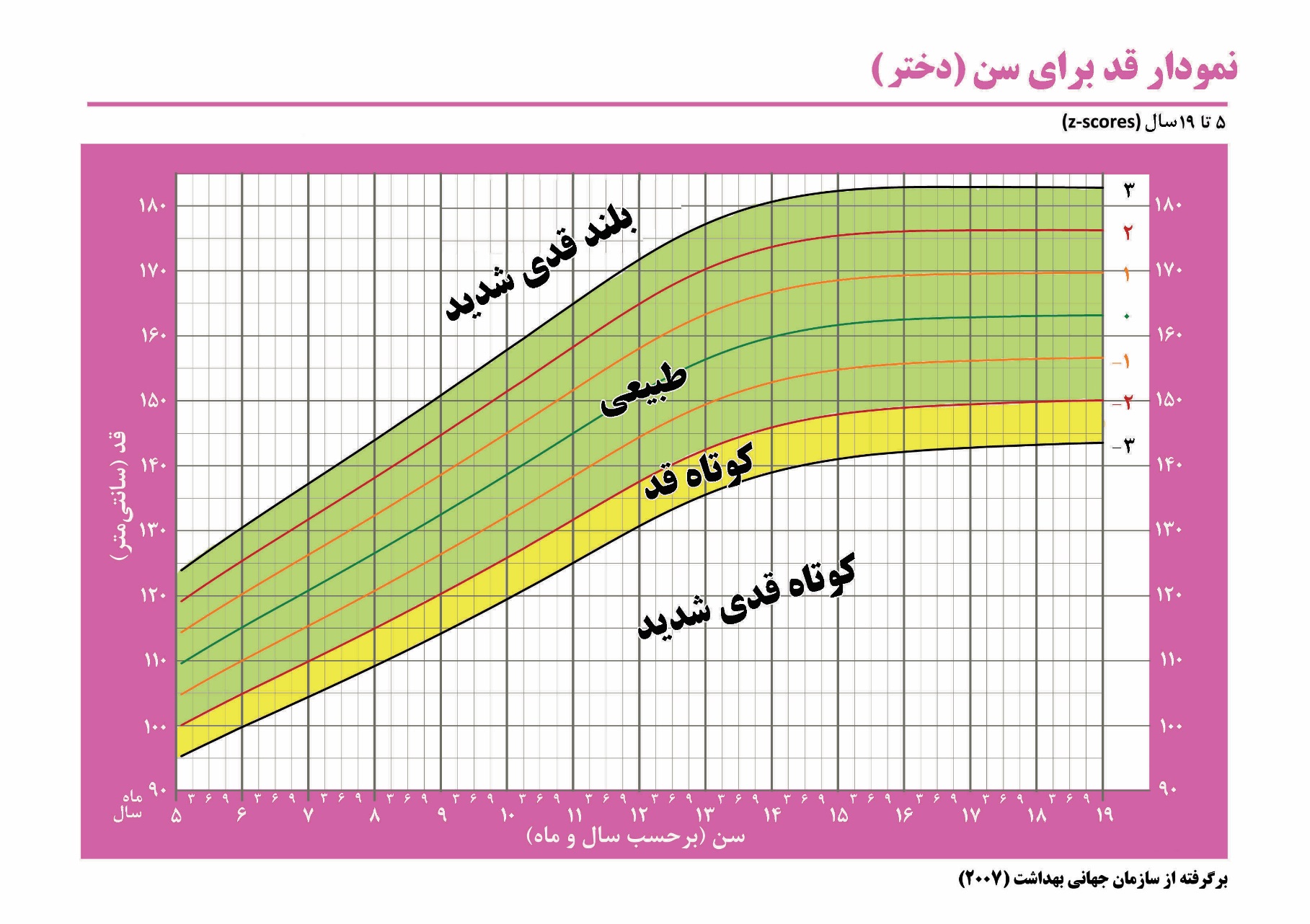 نمایه توده بدنی- دختران  (19-5 سال)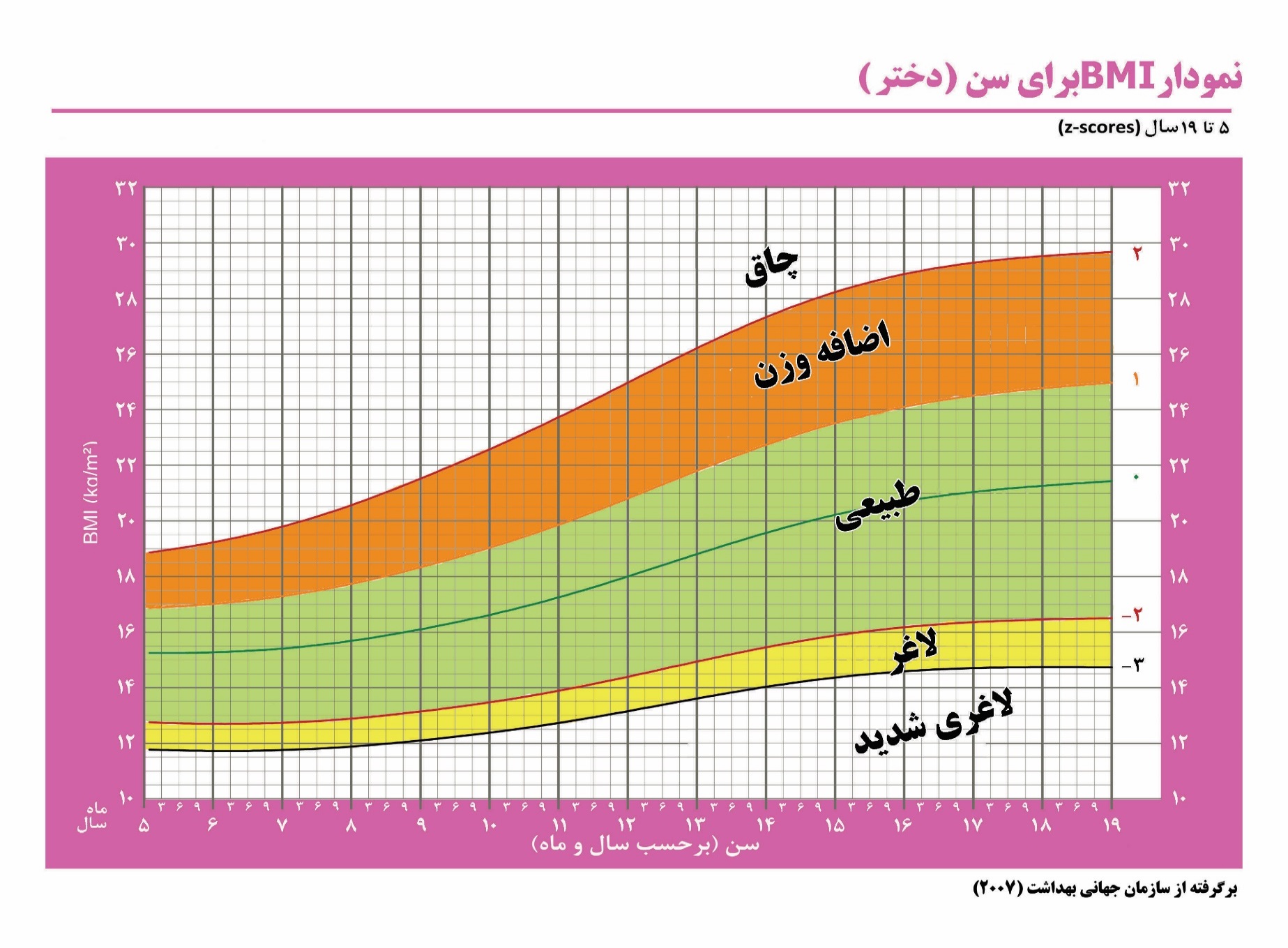 قد برای  سن– پسران  (19- 5 سال)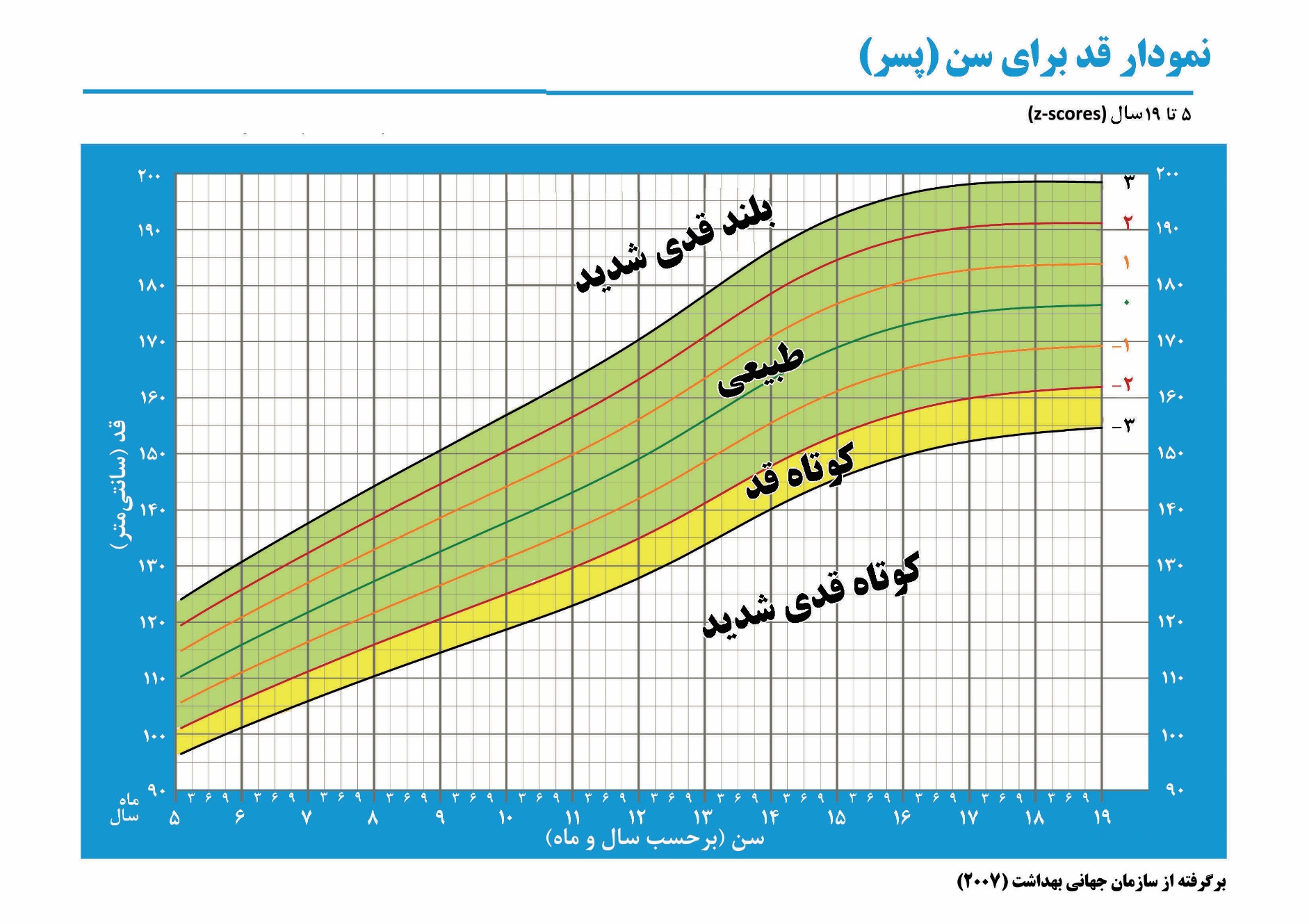 نمایه توده بدنی- پسران  (19-5 سال)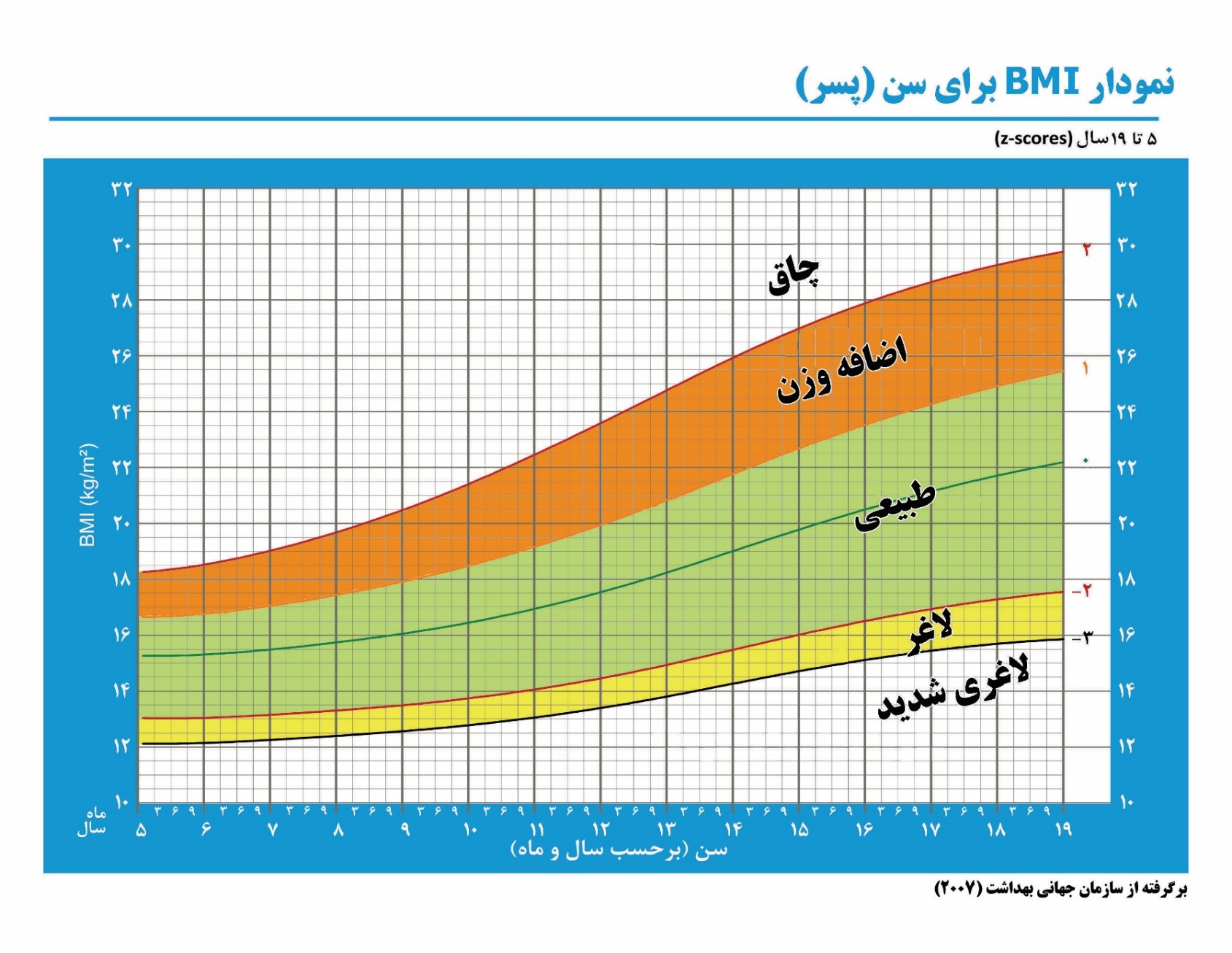 ارزيابینتیجه ارزیابیطبقه بندیاقدامدر مواردی که مراقب سلامت ارجاع کرده و نقص واکسیناسیون دارند بررسی از نظر مشکلات/بیماریها (قلب عروقی ،عصبی پیشرونده ،نقص سیستم ایمنی ،حساسیت به تخم مرغ و............) صورت پذیرد.ادم اندامهای تحتانی یا جنرالیزه، تنگی نفس ، تاکیکاردی، سیانوز مرکزی همراه یا بدون سیانوز محیطی ،اختلال رشدابتلا به بیماری قلبی مستعد ابتلا به نارسایی احتقانی قلب در فردی که واکسیناسیون ناقص داشته است-  توصیه به مصرف استامینوفن همزمان یا 48 ساعت بعد از واکسیناسیون ، در خصوص تزریق واکسنی که جز ثلاث دارد . در مواردی که مراقب سلامت ارجاع کرده و نقص واکسیناسیون دارند بررسی از نظر مشکلات/بیماریها (قلب عروقی ،عصبی پیشرونده ،نقص سیستم ایمنی ،حساسیت به تخم مرغ و............) صورت پذیرد.سابقه وجود تشنج یا تشنج در محل به شکل حرکات تونیک کلونیک اندامهای فوقانی و تحتانی یا صرع آتیپیک که مورد درمان قرار نگرفته است.اختلال عصبی به نوعی که منجر به اختلال رشد شدید و یا مشکل در حرکات طبیعی اندامها و یا آتروفی پیشرونده عضلات ثانویه به بیماری عصبی باشد.سابقه ابتلا به بیماریهای عصبی مانند تشنج کنترل نشده ، صرع ، بیماریهای پیشرونده عصبی وتشنجی که مورد ارزیابی قرار نگرفته است بعد ازارزیابی اختلال ، درمان وپایدار شدن شرایط بیمار ، واکسیناسیون بر اساس نظر پزشک متخصص انجام شود در خصوص تزریق واکسنی که جز ثلاث دارد در مواردی که مراقب سلامت ارجاع کرده و نقص واکسیناسیون دارند بررسی از نظر مشکلات/بیماریها (قلب عروقی ،عصبی پیشرونده ،نقص سیستم ایمنی ،حساسیت به تخم مرغ و............) صورت پذیرد.بیماریهای تنفسی گوارشی یا سیستمیک  مقاوم به درمان، زخمهای مخاطی یا اندام بدون توجیه و مقاوم به درمان ،اختلال رشد شدید توام با سابقه عفونتهای مکرر بدون توجیه مشخص سابقه نقایص ایمنی اولیه یا ثانویه مانند نقایص مادرزادی سیستم ایمنی ، بدخیمی ، پیوند ، HIV، دریافت داروهای مضعف سیستم ایمنی ) تصمیم گیری درمورد واکسیناسیون براساس راهنما ودستورالعمل واکسیناسیون کشوری  در مواردی که مراقب سلامت ارجاع کرده و نقص واکسیناسیون دارند بررسی از نظر مشکلات/بیماریها (قلب عروقی ،عصبی پیشرونده ،نقص سیستم ایمنی ،حساسیت به تخم مرغ و............) صورت پذیرد.وجود سابقه  راکسیون آلرژیک مانند ایجاد مشکلات پوستی یا تنفسی /گوارشی بعد از مصرف تخم مرغ و فراورده های آنسابقه حساسیت به تخم مرغ در افرادی که واجد دریافت واکسن سرخک هستند واکسن دارای جز سرخک ترجیحا در یک مرکز داخل بیمارستان یا نزدیک بیمارستان با حضور پزشک وتجهیزات احیا تزریق شود و حداقل 30  دقیقه تحت نظر باشد . ارزيابینتيجه ارزيابيطبقه بندیاقدام در صورت ارجاع توسط مراقب  سلامت ، بررسی وتفسیر شود .  z-score3- >كوتاه قدي شديد*- ارجاع به متخصص كودكان - پس از طي روند ارجاع و دريافت پسخوراند، ارجاع به كارشناس تغذيه - پيگيري+ پس از از 3 ماه تا دو نوبت - درصورت بهبودی نیافتن ارجاع به سحط تخصصی بالاتر  در صورت ارجاع توسط مراقب  سلامت ، بررسی وتفسیر شود .حد فاصل   z-score3-  ≤  و  z-score2- > كوتاه قدي-  ارزيابي بيش تر1  و معاینه فیزیکی کامل و بررسی از نظر وجود علایم سیستمیک2 1- در صورت غير طبيعي بودن معاينه فيزيكي يا وجود نكته غير طبيعي در ارزیابی:- ارجاع به متخصص كودكان- پس از طي روند ارجاع و دريافت پسخوراند، ارجاع به كارشناس تغذيه -  پيگيري هر 3 ماه تا دو نوبت  بر اساس پسخوراند پزشك و كارشناس تغذيه - اگر پس از يك دوره پيگيري، سير صعودي (افزايش قد) در منحني مشاهده شد، توصيه ها و دستورات ادامه يافته و پيگيري  هر6 ماه تا رفع كوتاه قدي ادامه يابد.  - اگر پس از يك دوره پيگيري، سير صعودي در منحني مشاهده نشد (عدم افزايش قد)، ارجاع به متخصص كودكان و پس از طی روند ارجاع و دریافت پسخوراند، ارجاع به کارشناس تغذیه و سپس پیگیری هر 6 ماه تا توقف  کوتاه قدی2-  در صورت طبيعي بودن معاينه فيزيكي و عدم وجود نکته غیر طبیعی در ارزیابی:   -  ارجاع به كارشناس تغذيه    -  پيگيري هر3  ماه بر اساس پسخوراند كارشناس تغذيه تا رفع کوتاه قدی    -  اگر پس از يك دوره پيگيري، سير صعودي (افزايش قد) در منحني مشاهده شد، توصيه ها و دستورات ادامه يافته و پيگيري  هر6 ماه تا توقف  كوتاه قدي ادامه يابد.     - اگر پس از يك دوره پي گيري، سير صعودي در منحني مشاهده نشد (عدم افزايش قد)، ارجاع به متخصص كودكان  در صورت ارجاع توسط مراقب  سلامت ، بررسی وتفسیر شود .  z-score3+ <بلند قد شدیدقد بلند به ندرت مشكل تلقي مي گردد مگر در موارد بسيار شديد كه احتمال وجود مشكل غددي مانند تومور مترشحه ي هورمون رشد، بلوغ زودرس، اختلالات متابوليك يا برخي از سندرم ها را مطرح مي كند.  در صورت شك به وجود مشکل، به متخصص كودكان ارجاع داده شود. در صورت ارجاع توسط مراقب  سلامت ، بررسی وتفسیر شود .حد فاصل  z-score2- ≤ و  z-score3+ ≥طبیعیادامه مراقبت هاي روتين ارزيابینتيجه ارزيابيطبقه بندیاقدامدر صورت ارجاع توسط مراقب  سلامت ، بررسی وتفسیر شود .- در صورتي كه فرد در طبقه بندي اضافه وزن قرار مي گيرد عوامل خطر زير را سوال كنيد:سابقه چاقي در فرد يا خانوادهاختلالات خوردن در فرد (مانند پر اشتهايي عصبي يا بوليميا، بي اشتهايي عصبي يا آنوركسيا نروزا)بيماري هاي قلبي عروقي در افراد خانواده اعم از آنژين/ سكته قلبي زودرس (مردان قبل از 65 سال و زنان قبل از 55 سال) و يا سكته مغزيبالا بودن چربي خون در فرد و خانوادهبيماري هاي كيسه صفرا در فرد و خانوادهفشارخون بالا در فرد و خانوادهديابت در فرد و خانوادهآپنه يا خرخر در فرد در هنگام خوابميزان فعاليتبدنی ، مدت زمان استفاده از تلويزيون، كامپيوتر و بازي هاي ويديويي ، موبایلی در روزمصرف طولاني مدت داروها (مانند كورتيكو استروييدها، ضد افسردگي ها و ...) و يا استفاده دوره ه اي از آن ها- معاينه فيزيكي كامل و بررسي از نظر وجود بيماري را انجام دهيد. BMI z-score3- >لاغري شديد- پس از معاينه ي اوليه و تثبيت وضعيت عمومي، فرد را براي تكميل اقدامات تشخيصي و درماني به بيمارستان ارجاع دهيد. - پس از طي روند ارجاع و دريافت پسخوراند، ارجاع به كارشناس تغذيه - پيگيري+  هر 3  ماه تا رفع مشکل و رسیدن به وزن متناسبدر صورت ارجاع توسط مراقب  سلامت ، بررسی وتفسیر شود .- در صورتي كه فرد در طبقه بندي اضافه وزن قرار مي گيرد عوامل خطر زير را سوال كنيد:سابقه چاقي در فرد يا خانوادهاختلالات خوردن در فرد (مانند پر اشتهايي عصبي يا بوليميا، بي اشتهايي عصبي يا آنوركسيا نروزا)بيماري هاي قلبي عروقي در افراد خانواده اعم از آنژين/ سكته قلبي زودرس (مردان قبل از 65 سال و زنان قبل از 55 سال) و يا سكته مغزيبالا بودن چربي خون در فرد و خانوادهبيماري هاي كيسه صفرا در فرد و خانوادهفشارخون بالا در فرد و خانوادهديابت در فرد و خانوادهآپنه يا خرخر در فرد در هنگام خوابميزان فعاليتبدنی ، مدت زمان استفاده از تلويزيون، كامپيوتر و بازي هاي ويديويي ، موبایلی در روزمصرف طولاني مدت داروها (مانند كورتيكو استروييدها، ضد افسردگي ها و ...) و يا استفاده دوره ه اي از آن ها- معاينه فيزيكي كامل و بررسي از نظر وجود بيماري را انجام دهيد. BMI حد فاصل   z-score3-  ≤  و  z-score2- > لاغر1-  معاينه فيزيكي كامل فرد و بررسي از نظر وجود بيماري و در خواست آزمايش هاي اوليه:                            CBC diff, BUN, Cr,FBS,TSH, T4,T3U, U/A, U/C, S/E ×3 در صورت وجود بيماري، موارد غير طبيعي در معاينه، غير طبيعي بودن هر يك از آزمايش ها و يا عدم امكان تشخيص و درمان، به متخصص كودكان ارجاع غير فوري دهيد. پس از طي روند ارجاع و دريافت پسخوراند، ارجاع به كارشناس تغذيه در صورت طبيعي بودن آزمايش ها:آموزش توسط مراقب سلامت و انجام پیگیری: -  در صورت ادامه مشکل پس از 2 دوره پي گيري (هر دوره 3ماه) جهت دريافت آموزش هاي لازم و مشاوره تغذيه، ارجاع به كارشناس تغذيه -  در صورت بهبود پس از2 دوره پيگيري(هر دوره 3 ماه)  توصيه ها و دستورات داده شده ادامه يافته و پيگيري تا رفع مشكل ادامه يابد.در صورت ارجاع توسط مراقب  سلامت ، بررسی وتفسیر شود .- در صورتي كه فرد در طبقه بندي اضافه وزن قرار مي گيرد عوامل خطر زير را سوال كنيد:سابقه چاقي در فرد يا خانوادهاختلالات خوردن در فرد (مانند پر اشتهايي عصبي يا بوليميا، بي اشتهايي عصبي يا آنوركسيا نروزا)بيماري هاي قلبي عروقي در افراد خانواده اعم از آنژين/ سكته قلبي زودرس (مردان قبل از 65 سال و زنان قبل از 55 سال) و يا سكته مغزيبالا بودن چربي خون در فرد و خانوادهبيماري هاي كيسه صفرا در فرد و خانوادهفشارخون بالا در فرد و خانوادهديابت در فرد و خانوادهآپنه يا خرخر در فرد در هنگام خوابميزان فعاليتبدنی ، مدت زمان استفاده از تلويزيون، كامپيوتر و بازي هاي ويديويي ، موبایلی در روزمصرف طولاني مدت داروها (مانند كورتيكو استروييدها، ضد افسردگي ها و ...) و يا استفاده دوره ه اي از آن ها- معاينه فيزيكي كامل و بررسي از نظر وجود بيماري را انجام دهيد. BMI حد فاصل  z-score2+ ≤  و  z-score1+ ≥   وبدون عامل خطراضافه وزنبدون عامل خطرمعاينه فيزيكي كامل:-  در صورت وجود بيماري، يا موارد غير طبيعي در معاينه فيزيكي و يا عدم امكان تشخيص و  درمان، به متخصص كودكان ارجاع دهيد. پس از طي روند ارجاع و دريافت پسخوراند، به كارشناس تغذيه ارجاع داده شود.2-  پيگيري توسط مراقب سلامت هر 3 تا 6 ماه:-  در صورت ادامه روند رشد به سمت افزايش وزن پس از يك دوره پي گيري، جهت ارزيابي بيش تر به پزشك متخصص كودكان ارجاع غير فوري داده شود.  پس از طي روند ارجاع و دريافت پسخوراند، جهت دريافت آموزش هاي لازم و مشاوره تغذيه،  به كارشناس تغذيه ارجاع غير فوري داده شود.- در صورت بهبود پس از 2 دوره پيگيري، توصيه ها و دستورات داده شده ادامه يافته و پيگيري توسط مراقب سلامت تا رفع مشكل اضافه وزن ادامه يابد.در صورت ارجاع توسط مراقب  سلامت ، بررسی وتفسیر شود .- در صورتي كه فرد در طبقه بندي اضافه وزن قرار مي گيرد عوامل خطر زير را سوال كنيد:سابقه چاقي در فرد يا خانوادهاختلالات خوردن در فرد (مانند پر اشتهايي عصبي يا بوليميا، بي اشتهايي عصبي يا آنوركسيا نروزا)بيماري هاي قلبي عروقي در افراد خانواده اعم از آنژين/ سكته قلبي زودرس (مردان قبل از 65 سال و زنان قبل از 55 سال) و يا سكته مغزيبالا بودن چربي خون در فرد و خانوادهبيماري هاي كيسه صفرا در فرد و خانوادهفشارخون بالا در فرد و خانوادهديابت در فرد و خانوادهآپنه يا خرخر در فرد در هنگام خوابميزان فعاليتبدنی ، مدت زمان استفاده از تلويزيون، كامپيوتر و بازي هاي ويديويي ، موبایلی در روزمصرف طولاني مدت داروها (مانند كورتيكو استروييدها، ضد افسردگي ها و ...) و يا استفاده دوره ه اي از آن ها- معاينه فيزيكي كامل و بررسي از نظر وجود بيماري را انجام دهيد. BMI حد فاصل  z-score2+ ≤  و  z-score1+ ≥همراه با حداقل يك عامل خطراضافه وزنبا عامل خطر معاينه فيزيكي كامل فرد و بررسي از نظر وجود بيماري و درخواست آزمايش هاي اوليه:T4,T3U, LDL, HDL,Total chole,TG, ALkP, AST/ALT, FBS,TSH, (در حالت ناشتايي)اندازه گيري فشار خون و  تعيين صدك فشار خون با استفاده از جداول آن در بخش ضميمه ها و اقدام طبق بخش مراقبت فشار خون.در صورت وجود بيماري، موارد غير طبيعي در معاينه، غير طبيعي بودن هر يك از آزمايش ها و يا عدم امكان تشخيص و درمان، به متخصص كودكان ارجاع غير فوري دهيد. پس از طي روند ارجاع و دريافت پسخوراند، جهت دريافت آموزش هاي لازم و مشاوره تغذيه،  به كارشناس تغذيه ارجاع غير فوري داده شود.در صورت طبيعي بودن معاينه فيزيكي و آزمايش ها:ارجاع به كارشناس تغذيه جهت ارايه آموزش هاي لازم و مشاوره تغذيه با پیگیری یک ماه و سپس سه ماه بعد تا زمان کنترل وزنپيگيري توسط مراقب سلامت هر3  تا 6 ماه:-  در صورت ادامه روند رشد به سمت افزايش وزن پس از يك دوره پي گيري، جهت ارزيابي بيش تر به پزشك متخصص كودكان ارجاع غير فوري داده شود. پس از طي روند ارجاع و دريافت پسخوراند، جهت دريافت آموزش هاي لازم و مشاوره تغذيه،  به كارشناس تغذيه ارجاع غير فوري داده شود. -  در صورت بهبود پس از يك دوره پيگيري، توصيه ها و دستورات داده شده ادامه يافته و پيگيري تا رفع مشكل لاغري (هر3 تا 6 ماه) ادامه يابد.در صورت ارجاع توسط مراقب  سلامت ، بررسی وتفسیر شود .- در صورتي كه فرد در طبقه بندي اضافه وزن قرار مي گيرد عوامل خطر زير را سوال كنيد:سابقه چاقي در فرد يا خانوادهاختلالات خوردن در فرد (مانند پر اشتهايي عصبي يا بوليميا، بي اشتهايي عصبي يا آنوركسيا نروزا)بيماري هاي قلبي عروقي در افراد خانواده اعم از آنژين/ سكته قلبي زودرس (مردان قبل از 65 سال و زنان قبل از 55 سال) و يا سكته مغزيبالا بودن چربي خون در فرد و خانوادهبيماري هاي كيسه صفرا در فرد و خانوادهفشارخون بالا در فرد و خانوادهديابت در فرد و خانوادهآپنه يا خرخر در فرد در هنگام خوابميزان فعاليتبدنی ، مدت زمان استفاده از تلويزيون، كامپيوتر و بازي هاي ويديويي ، موبایلی در روزمصرف طولاني مدت داروها (مانند كورتيكو استروييدها، ضد افسردگي ها و ...) و يا استفاده دوره ه اي از آن ها- معاينه فيزيكي كامل و بررسي از نظر وجود بيماري را انجام دهيد. BMI z-score2+ <  چاق معاينه فيزيكي كامل فرد و بررسي از نظر وجود بيماري و درخواست آزمايش هاي اوليه:T4,T3U, LDL, HDL,Total chole,TG, ALkP, AST/ALT, FBS,TSH, (در حالت ناشتايي)اندازه گيري فشار خون و  تعيين صدك فشار خون با استفاده از جداول آن در بخش ضميمه ها و اقدام طبق بخش مراقبت فشار خون.در صورت وجود بيماري، موارد غير طبيعي در معاينه، غير طبيعي بودن هر يك از آزمايش ها و يا عدم امكان تشخيص و درمان، به متخصص كودكان ارجاع غير فوري دهيد. پس از طي روند ارجاع و دريافت پسخوراند، جهت دريافت آموزش هاي لازم و مشاوره تغذيه،  به كارشناس تغذيه ارجاع غير فوري داده شود.در صورت طبيعي بودن معاينه فيزيكي و آزمايش ها:ارجاع به كارشناس تغذيه جهت ارايه آموزش هاي لازم و مشاوره تغذيه با پیگیری یک ماه و سپس سه ماه بعد تا زمان کنترل وزنپيگيري توسط مراقب سلامت هر3  تا 6 ماه:-  در صورت ادامه روند رشد به سمت افزايش وزن پس از يك دوره پي گيري، جهت ارزيابي بيش تر به پزشك متخصص كودكان ارجاع غير فوري داده شود. پس از طي روند ارجاع و دريافت پسخوراند، جهت دريافت آموزش هاي لازم و مشاوره تغذيه،  به كارشناس تغذيه ارجاع غير فوري داده شود. -  در صورت بهبود پس از يك دوره پيگيري، توصيه ها و دستورات داده شده ادامه يافته و پيگيري تا رفع مشكل لاغري (هر3 تا 6 ماه) ادامه يابد.در صورت ارجاع توسط مراقب  سلامت ، بررسی وتفسیر شود .- در صورتي كه فرد در طبقه بندي اضافه وزن قرار مي گيرد عوامل خطر زير را سوال كنيد:سابقه چاقي در فرد يا خانوادهاختلالات خوردن در فرد (مانند پر اشتهايي عصبي يا بوليميا، بي اشتهايي عصبي يا آنوركسيا نروزا)بيماري هاي قلبي عروقي در افراد خانواده اعم از آنژين/ سكته قلبي زودرس (مردان قبل از 65 سال و زنان قبل از 55 سال) و يا سكته مغزيبالا بودن چربي خون در فرد و خانوادهبيماري هاي كيسه صفرا در فرد و خانوادهفشارخون بالا در فرد و خانوادهديابت در فرد و خانوادهآپنه يا خرخر در فرد در هنگام خوابميزان فعاليتبدنی ، مدت زمان استفاده از تلويزيون، كامپيوتر و بازي هاي ويديويي ، موبایلی در روزمصرف طولاني مدت داروها (مانند كورتيكو استروييدها، ضد افسردگي ها و ...) و يا استفاده دوره ه اي از آن ها- معاينه فيزيكي كامل و بررسي از نظر وجود بيماري را انجام دهيد. BMI حد فاصل  z-score2- ≤  و  z-score1+ ≥وزن طبیعیادامه مراقبت هاي روتينارزيابینتيجه ارزيابيطبقه بندیاقدام-  شرح حال بگيريد: حساسيت دارويی و مصرف باقلا، سابقه فاميلی كمبود G6PD و .........)-  معاينه زبان، مخاط چشم، كف دست و ناخن ها و بررسی از نظر رنگ پريدگی و زردی-  درخواست آزمايش ميزان هموگلوبين خون و فريتين سرم و الكتروفورز هموگلوبين-  بروز زردی/ پررنگ شدن ادرار و كم رنگ شدن مدفوع-  كاهش وزن خفيف 5- 5/2 كيلوگرم همراه با ساير علايم عمومی (علايم گوارشی; بی اشتهايی، تهوع، استفراغ، تب، درد مفاصل، كوفتگی عضلانی، بی حالی، سردرد)-  بزرگی كبد (به بزرگی طحال و غدد لنفاوی گردن نيز ترجيحاً توجه شود)-  ضعف، بی حالی، خستگی زودرس (موارد مزمن)-  هپاتيت ويروسیيا-  هپاتيت دارويیيا-  بيماری های متابوليك و عفونی همراه با ايكتر    (نظير لپتوسپيروز)-  درباره واكسيناسيون، سابقه بيماری و داروهای مصرف شده و رفتار پرخطر سوال كنيد.-  در صورت شك به هپاتيت ويروسی، درخواست آزمايش های: 1-  تست های كبدی/ انعقادی و Anti HBS/ Igm Anti HBC و توتال/ HBS Ag / HCV Ab 2-  بررسی ازمان و سير پيشرونده بيماری و در صورت نياز به بستری:       ارجاع فوري به متخصص3-  در صورت وجود علايم بالينی و آزمايشگاهی هپاتيت فولمينانت  ارجاع فوری4-  گزارش موارد مثبت هپاتيت B، C وD   به معاونت بهداشتی دانشگاه5-  ارجاع به بهورز يا كاركنان بهداشتي جهت آموزش نحوه پيشگيری از سرايت هپاتيت  B، C وD / مشاوره خانواده بر اساس راهنمادرمان هپاتيت (جهت آگاهی پزشك مركز)-  درمان در هپاتيت B: در كسانی كه HBe Ag+ و يا HBe Ag_ هستند ولی HBV DNA  (با تيتر بالا) مثبت هستند و آنزيم های كبدی بالا دارند، می بايست در نظر گرفته شود. (با هدف كاهش سطح  DNAسرمی به  كم تر از حدی كه باعث آسيب كبدی می شود)-  انتخاب های درمانی: آنالوگ های نوكلئوزيدی (انترفرون آلفا، لاميوودين، آدفووير، انتكاوير  (هنوز در شبكه دارويي ايران به راحتی در دسترس نيست)(برای ملاحظه نحوه درمان با هر يك از اين داروها و عوارض آن ها می بايست به كتب دارويي معتبر مراجعه شود.)درمان هپاتيت (جهت آگاهی پزشك مركز)-  درمان در هپاتيت B: در كسانی كه HBe Ag+ و يا HBe Ag_ هستند ولی HBV DNA  (با تيتر بالا) مثبت هستند و آنزيم های كبدی بالا دارند، می بايست در نظر گرفته شود. (با هدف كاهش سطح  DNAسرمی به  كم تر از حدی كه باعث آسيب كبدی می شود)-  انتخاب های درمانی: آنالوگ های نوكلئوزيدی (انترفرون آلفا، لاميوودين، آدفووير، انتكاوير  (هنوز در شبكه دارويي ايران به راحتی در دسترس نيست)(برای ملاحظه نحوه درمان با هر يك از اين داروها و عوارض آن ها می بايست به كتب دارويي معتبر مراجعه شود.)درمان هپاتيت (جهت آگاهی پزشك مركز)-  درمان در هپاتيت B: در كسانی كه HBe Ag+ و يا HBe Ag_ هستند ولی HBV DNA  (با تيتر بالا) مثبت هستند و آنزيم های كبدی بالا دارند، می بايست در نظر گرفته شود. (با هدف كاهش سطح  DNAسرمی به  كم تر از حدی كه باعث آسيب كبدی می شود)-  انتخاب های درمانی: آنالوگ های نوكلئوزيدی (انترفرون آلفا، لاميوودين، آدفووير، انتكاوير  (هنوز در شبكه دارويي ايران به راحتی در دسترس نيست)(برای ملاحظه نحوه درمان با هر يك از اين داروها و عوارض آن ها می بايست به كتب دارويي معتبر مراجعه شود.)درمان هپاتيت (جهت آگاهی پزشك مركز)-  درمان در هپاتيت B: در كسانی كه HBe Ag+ و يا HBe Ag_ هستند ولی HBV DNA  (با تيتر بالا) مثبت هستند و آنزيم های كبدی بالا دارند، می بايست در نظر گرفته شود. (با هدف كاهش سطح  DNAسرمی به  كم تر از حدی كه باعث آسيب كبدی می شود)-  انتخاب های درمانی: آنالوگ های نوكلئوزيدی (انترفرون آلفا، لاميوودين، آدفووير، انتكاوير  (هنوز در شبكه دارويي ايران به راحتی در دسترس نيست)(برای ملاحظه نحوه درمان با هر يك از اين داروها و عوارض آن ها می بايست به كتب دارويي معتبر مراجعه شود.)ارزيابینتيجه ارزيابيطبقه بندیاقدام-  شرح حال بگيريد: حساسيت دارويی و مصرف باقلا، سابقه فاميلی كمبود G6PD و .........)-  معاينه زبان، مخاط چشم، كف دست و ناخن ها و بررسی از نظر رنگ پريدگی و زردی-  درخواست آزمايش ميزان هموگلوبين خون و فريتين سرم و الكتروفورز هموگلوبينوجود رنگ پريدگی دايمی زبان و مخاط داخل لب و پلك چشم، سياهی رفتن چشم، سرگيجه، سردرد، بی اشتهايی، حالت تهوع، خواب رفتن   و سوزن سوزن شدن دست و پاها، احساس خستگی و نداشتن تمركز حواس، بی تفاوتی، ميزان هموگلوبين كم تر از 10 ميلی گرم در دسی ليتردر موارد پيشرفته: گود شدن يا قاشقی شدن ناخن ها، تنگی نفس و تپش قلب، تورم قوزك پاكم خونی فقر آهندر صورت هموگلوبين كم تر از 8 گرم در دسی ليتر: ارجاع فوری بيمار به پزشك متخصص-  شرح حال بگيريد: حساسيت دارويی و مصرف باقلا، سابقه فاميلی كمبود G6PD و .........)-  معاينه زبان، مخاط چشم، كف دست و ناخن ها و بررسی از نظر رنگ پريدگی و زردی-  درخواست آزمايش ميزان هموگلوبين خون و فريتين سرم و الكتروفورز هموگلوبينوجود رنگ پريدگی دايمی زبان و مخاط داخل لب و پلك چشم، سياهی رفتن چشم، سرگيجه، سردرد، بی اشتهايی، حالت تهوع، خواب رفتن   و سوزن سوزن شدن دست و پاها، احساس خستگی و نداشتن تمركز حواس، بی تفاوتی، ميزان هموگلوبين كم تر از 10 ميلی گرم در دسی ليتردر موارد پيشرفته: گود شدن يا قاشقی شدن ناخن ها، تنگی نفس و تپش قلب، تورم قوزك پاكم خونی فقر آهن-    تجويز آهن المنتال به ميزان4  تا 6 ميلي گرم به ازای هر كيلوگرم وزن بدن در سه دوز منقسم تا 8  هفته پس از طبيعی شدن اندكس های خونی-  آموزش خانواده در مورد تغذيه توسط کارشناس تغذیه-  مصرف شیر حداکثر دو لیوان در روز -  درخواست آزمايش خون شامل شمارش گلبولی و اندازه گيری هموگلوبين خون پس از يك ماه درمان -  در صورت عدم تغيير در ميزان هموگلوبين پس از درمان: ارجاع غير فوری بيمار به پزشك متخصص-  شرح حال بگيريد: حساسيت دارويی و مصرف باقلا، سابقه فاميلی كمبود G6PD و .........)-  معاينه زبان، مخاط چشم، كف دست و ناخن ها و بررسی از نظر رنگ پريدگی و زردی-  درخواست آزمايش ميزان هموگلوبين خون و فريتين سرم و الكتروفورز هموگلوبينافزايش ميزان هموگلوبين A2 و در بعضی شرايط هموگلوبين F در الكتروفورز هموگلوبين، طبيعی بودن سطح آهن سرم و TIBC، تغيير شكل گلبول قرمز به اشكال هيپوكروم ميكروسيتر و ..... در لام خون محيطیتالاسمی مينور-  توصيه به مراجعه، پيش از ازدواج-  ارجاع غير فوری به پزشك متخصص برای مشاوره -  شرح حال بگيريد: حساسيت دارويی و مصرف باقلا، سابقه فاميلی كمبود G6PD و .........)-  معاينه زبان، مخاط چشم، كف دست و ناخن ها و بررسی از نظر رنگ پريدگی و زردی-  درخواست آزمايش ميزان هموگلوبين خون و فريتين سرم و الكتروفورز هموگلوبين- حساسيت به داروها: سولفوناميدها، كلرآمفنيكل، كوتريموكسازول، ناليديكسيك اسيد، نيتروفورانتوئين، ضد مالاريا، آسپرين، فناستين، آنالوگ های ويتامين K، پروبنسيد، فنازوپريدين، فنيل هيدرازين، نفتالين، بنزن كه پس از مصرف اين داروها و مصرف باقلای خام، افت شديد هموگلوبين و هماتوكريت خواهد بود.-  ساير علايم: رنگ پريدگی، هماتوری، بی حالی، زردی مخاط يا صورت، افت فشارخونفاويسمدر صورت افت شديد فشار خون و بدحالی بيمار: باز كردن رگ و تزريق سرم نرمال سالين و ارجاع فوری به بيمارستان-  شرح حال بگيريد: حساسيت دارويی و مصرف باقلا، سابقه فاميلی كمبود G6PD و .........)-  معاينه زبان، مخاط چشم، كف دست و ناخن ها و بررسی از نظر رنگ پريدگی و زردی-  درخواست آزمايش ميزان هموگلوبين خون و فريتين سرم و الكتروفورز هموگلوبين- حساسيت به داروها: سولفوناميدها، كلرآمفنيكل، كوتريموكسازول، ناليديكسيك اسيد، نيتروفورانتوئين، ضد مالاريا، آسپرين، فناستين، آنالوگ های ويتامين K، پروبنسيد، فنازوپريدين، فنيل هيدرازين، نفتالين، بنزن كه پس از مصرف اين داروها و مصرف باقلای خام، افت شديد هموگلوبين و هماتوكريت خواهد بود.-  ساير علايم: رنگ پريدگی، هماتوری، بی حالی، زردی مخاط يا صورت، افت فشارخونفاويسم-    درخواست آزمايش خون برای بررسی ميزان هموگلوبين، هماتوكريت و آزمايش ادرار از نظر هموگلوبينوری-  درخواست لام خون محيطی برای بررسی Heinz bodies در گلبول های قرمز خون محيطی-  تشخيص رتيكولوسيتوزيسارزيابینتيجه ارزيابيطبقه بندیاقدامشرح حال بگيريد و سنجش بينايی را توسط چارت اسنلن، طبق راهنمای "سنجش بينايی با چارت اسنلن"   انجام دهيد:-  آيا نتيجه تست اسنلن غير طبيعی است؟-  پرسش درباره استقامت بینایی از فرد و والدین ضمن درس خواندن؟-  درباره خارش و قرمزی مزمن چشم سوال کنبد و یا به قرمزی و مالش چشم نگاه کنید؟در صورت وجود هريك از نشانه هاي زير:-  نتيجه تست اسنلن غير طبيعی است-  بيمار از ضعف بينايی شكايت دارد-  خانواده بيمار از ضعف بينايی وی شكايت دارداختلال بينايی داردارجاع فوري به متخصص چشم شرح حال بگيريد و سنجش بينايی را توسط چارت اسنلن، طبق راهنمای "سنجش بينايی با چارت اسنلن"   انجام دهيد:-  آيا نتيجه تست اسنلن غير طبيعی است؟-  پرسش درباره استقامت بینایی از فرد و والدین ضمن درس خواندن؟-  درباره خارش و قرمزی مزمن چشم سوال کنبد و یا به قرمزی و مالش چشم نگاه کنید؟خستگی چشم (ضمن درس خواندن) وجود دارد.آستنوپی وجود داردارجاع غیرفوری به چشم پزشک یا اپتومتریستشرح حال بگيريد و سنجش بينايی را توسط چارت اسنلن، طبق راهنمای "سنجش بينايی با چارت اسنلن"   انجام دهيد:-  آيا نتيجه تست اسنلن غير طبيعی است؟-  پرسش درباره استقامت بینایی از فرد و والدین ضمن درس خواندن؟-  درباره خارش و قرمزی مزمن چشم سوال کنبد و یا به قرمزی و مالش چشم نگاه کنید؟ قرمزی و یا خارش مزمن وجود دارد.آلرژی چشمی دارد- در صورت تشخيص آلرژی چشمی (فصلی):-  درمان كنيد و-  پس از یک هفته پيگيری كنيد و در صورت مقاوم بودن آلرژی ارجاع غير فوري به متخصص چشمارزیابینتايج ارزيابيطبقه بندیاقداماتبررسی پرونده از نظر نتيجه آزمایش تست نجوا توسط بهورزگرفتن شرح حال از نظر وجود درد، كم شنوايی، تب و لرز و ... *معاينه گوش ها توسط اتوسكوپ از نظر التهاب مجرا، وجود سرومن، التهاب پرده، پارگی پرده، ترشح و ...*بررسی از نظر وجود سندرم های همراه با اختلال شنوایی*•	وجود درد هنگام بلع در پشت گوشماستوئیدیت•	شروع اولین مقدار آنتی بیوتیک درمانی مناسب•	تجویز اولین دوز پاراستامول برای تخفیف درد•	ارجاع فوری به بیمارستانبررسی پرونده از نظر نتيجه آزمایش تست نجوا توسط بهورزگرفتن شرح حال از نظر وجود درد، كم شنوايی، تب و لرز و ... *معاينه گوش ها توسط اتوسكوپ از نظر التهاب مجرا، وجود سرومن، التهاب پرده، پارگی پرده، ترشح و ...*بررسی از نظر وجود سندرم های همراه با اختلال شنوایی*•	مشاهده ترشح چرک از گوش و گزارش ترشح از گوش برای مدت کمتر از 14 روز، یا•	گزارش درد در گوشعفونت حاد گوش•	دادن آنتی بیوتیک آموکسی سیلین  برای مدت 10 روز(آموکسى سیلین به ميزان 80 تا 90 ميلی گرم به ازاء هر كيلوگرم وزن بدن در 2 یا 3 نوبت به مدت 10 روز تا 13 سالگی و به شکل کپسول در بزرگسال، 3 نوبت در روز)، در صورت عدم پاسخ به درمان کو آموکسی کلاو (mg/kg/day 90-80 آموکسى سیلین و کلاولانات سدیم (mg/kg/day  4/6 یا نسبت آموکسى سیلین به کلاولانات 14 به 1) در 2 یا 3 نوبت به مدت 10 روز•	درد و تب را با دادن استامینوفن یا ایبوپروفن کنترل می‌کنیم•	خشک کردن گوش با فتیله•	پیگیری ظرف مدت 10 روزبررسی پرونده از نظر نتيجه آزمایش تست نجوا توسط بهورزگرفتن شرح حال از نظر وجود درد، كم شنوايی، تب و لرز و ... *معاينه گوش ها توسط اتوسكوپ از نظر التهاب مجرا، وجود سرومن، التهاب پرده، پارگی پرده، ترشح و ...*بررسی از نظر وجود سندرم های همراه با اختلال شنوایی*•	مشاهده ترشح چرک از گوش و گزارش ترشح از گوش برای مدت کمتر از 14 روز، یا•	گزارش درد در گوشعفونت حاد گوشدر صورت تشديد علايم بعد از 24 ساعت ارجاع فوري به متخصص گوش و حلق و بينيبررسی پرونده از نظر نتيجه آزمایش تست نجوا توسط بهورزگرفتن شرح حال از نظر وجود درد، كم شنوايی، تب و لرز و ... *معاينه گوش ها توسط اتوسكوپ از نظر التهاب مجرا، وجود سرومن، التهاب پرده، پارگی پرده، ترشح و ...*بررسی از نظر وجود سندرم های همراه با اختلال شنوایی*•	مشاهده ترشح چرک از گوش و گزارش ترشح از گوش برای مدت 14 روز یا بیشترعفونت مزمن گوش•	خشک کردن گوش با فتیله*•	شروع درمان با قطره گوشی موضعی کینولون (fluoroquinolone) برای 14 روز و یا قطره سیپروفلوکساسین و اوفلاکساسین (Ciprofloxacin and ofloxacinj) همراه با قطره گوشی بتامتازون•	پیگیری ظرف مدت 14 روز•	در صورتی که خروج چرك ازگوش بیش از 4 هفته ادامه دارد، باید به مرکز تخصصى ارجاع شود .بررسی پرونده از نظر نتيجه آزمایش تست نجوا توسط بهورزگرفتن شرح حال از نظر وجود درد، كم شنوايی، تب و لرز و ... *معاينه گوش ها توسط اتوسكوپ از نظر التهاب مجرا، وجود سرومن، التهاب پرده، پارگی پرده، ترشح و ...*بررسی از نظر وجود سندرم های همراه با اختلال شنوایی*•	خارش، درد گوش به خصوص زمانی كه لاله گوش به عقب كشيده می شود، ادم و  تنگ شدن و یا مسدود شدن  مجرای شنواییاوتيت خارجیدرمان اولیه عفونت گوش خارجی (OE) شامل تخفیف درد، پاک سازی مجرای شنوایی خارجی (EAC) از وجود ترشحات و دبریدهای موجود در مجرا و تجویز داروهای موضعی برای کنترل ادم و عفونت و اجتناب از عوامل تشدید کننده مثل ورود آب و رطوبت و اجسام خارجی دیگر می باشد.- در صورتی كه مجرای خارجی متورم باشد و اتوسكوپ وارد مجرای گوش نشود بصورت زیر عمل شود:- تنظيفی را با قطره پلی ميكسين  B يا كلستين روزی 4 بار آغشته كرده و داخل مجرا قرار دهيد.درمان با قطره گوشی موضعی کینولون (fluoroquinolone) دو بار در روز هر بار سه تا چهار قطره در گوش آسیب دیده ریخته شود. در این مورد می توان از قطره سیپروفلوکساسین و اوفلاکساسین (Ciprofloxacin and ofloxacin) 3 تا 4 بار در روز هر بار 3 قطره در گوش استفاده کرد.-  در صورتی كه پرده گوش سالم است روزی 3 تا 4 بار قطره پلی ميكسين يا كلستين در مجرای گوش ريخته شود.-  تجويز استامينوفن يا ايبوبروفن و یا پاراستامول برای کاهش درد-  توصيه كنيد بيمار در فاز حاد شنا نكند و در هنگام حمام رفتن مراقب عدم ورود آب به مجرای گوش باشد. برای این منظور می توان از قالب های ضد آب و یا آغشته کردن پنبه به وازلین و قرار دادن آن در مجرای گوش خارجی استفاده کرد (حدالامکان سمت خشک پنبه به سمت درون مجرای گوش و سمت خارجی آن آغشته به روغن وازلین باشد).بررسی پرونده از نظر نتيجه آزمایش تست نجوا توسط بهورزگرفتن شرح حال از نظر وجود درد، كم شنوايی، تب و لرز و ... *معاينه گوش ها توسط اتوسكوپ از نظر التهاب مجرا، وجود سرومن، التهاب پرده، پارگی پرده، ترشح و ...*بررسی از نظر وجود سندرم های همراه با اختلال شنوایی*غير طبيعی بودن تست نجوا  يا: شكايت نوجوان يا خانواده اش ازوجود  كم شنوايی وجود هر یک از عوامل خطر کم شنوایی مندرج در دستورالعملاختلال شنوايی-  در صورت وجود سرومن فشرده: تجويز قطره گليسرين فنيكه 3 تا 4 قطره در گوش به مدت 3- 2 روز و سپس شستشوی گوشبررسی پرونده از نظر نتيجه آزمایش تست نجوا توسط بهورزگرفتن شرح حال از نظر وجود درد، كم شنوايی، تب و لرز و ... *معاينه گوش ها توسط اتوسكوپ از نظر التهاب مجرا، وجود سرومن، التهاب پرده، پارگی پرده، ترشح و ...*بررسی از نظر وجود سندرم های همراه با اختلال شنوایی*غير طبيعی بودن تست نجوا  يا: شكايت نوجوان يا خانواده اش ازوجود  كم شنوايی وجود هر یک از عوامل خطر کم شنوایی مندرج در دستورالعملاختلال شنوايی-  در صورت نبود عفونت و ساير بيماری های پرده گوش، گوش خارجی و میانی، ارجاع غير فوری به شنوایی شناسبررسی پرونده از نظر نتيجه آزمایش تست نجوا توسط بهورزگرفتن شرح حال از نظر وجود درد، كم شنوايی، تب و لرز و ... *معاينه گوش ها توسط اتوسكوپ از نظر التهاب مجرا، وجود سرومن، التهاب پرده، پارگی پرده، ترشح و ...*بررسی از نظر وجود سندرم های همراه با اختلال شنوایی*عدم وجود درد و عدم وجود چرک و ترشح از گوشعدم وجود عفونت گوشاقدام درمانی نیاز نداردارزيابینتيجه ارزيابيطبقه بندیاقدامشرح حال بگيريد و معاینه كنيد:  بررسی رشد قدیبررسی وضعیت بلوغ سابقه فامیلی اختلالات تیروییدییبوستخستگی و ضعف عضلانیعدم تحمل به سرما و گرماپوست خشک و موی شکننده اختلالات پریود در دختران بعد از بلوغ بررسي اندازه تیروئید و قوام تیروئیدمثبت بودن حداقل یکی از موارد 1 و 2  به علاوه حداقل دو مورد دیگر       به همراهبزرگي اندازه تیروئید گواتر داردآزمايش هاي هورموني تيروئيد (TSH ،T4،T3، T3RU)اقدامات تصويربرداري (در صورت لزوم) شامل سونوگرافي و يا اسكن تيروئيددر صورت غیر طبیعی بودن نتایج آزمایشات، ارجاع  غیر فوری به متخصص داخلی یا غددتوصیه به مصرف غذاهای حاوی ید كافي و نمک ید دار تصفيه شده به مقدار مناسبتوصيه هاي لازم جهت نگهداري و مصرف نمك يد دارشرح حال بگيريد و معاینه كنيد:  بررسی رشد قدیبررسی وضعیت بلوغ سابقه فامیلی اختلالات تیروییدییبوستخستگی و ضعف عضلانیعدم تحمل به سرما و گرماپوست خشک و موی شکننده اختلالات پریود در دختران بعد از بلوغ بررسي اندازه تیروئید و قوام تیروئیدمثبت بودن حداقل یکی از موارد 1 و 2  به علاوه حداقل دو مورد دیگر    بدونبزرگي اندازه تیروئیدوجود مشكل بدون گواترآزمايش هاي هورموني تيروئيد (TSH ،T4،T3، T3RU)در صورت غیر طبیعی بودن نتایج آزمایشات، ارجاع غیر فوری به متخصص داخلی یا غددتوصیه به مصرف غذاهای حاوی ید كافي و نمک ید دار تصفيه شده به مقدار مناسبتوصيه هاي لازم جهت نگهداري و مصرف نمك يد دارشرح حال بگيريد و معاینه كنيد:  بررسی رشد قدیبررسی وضعیت بلوغ سابقه فامیلی اختلالات تیروییدییبوستخستگی و ضعف عضلانیعدم تحمل به سرما و گرماپوست خشک و موی شکننده اختلالات پریود در دختران بعد از بلوغ بررسي اندازه تیروئید و قوام تیروئیدبدون نشانه و علامت غير طبيعي تيروئيد سالم استتوصیه به مصرف غذاهای حاوی ید كافي و نمک ید دار تصفيه شده به مقدار مناسبتوصيه هاي لازم جهت نگهداري و مصرف نمك يد دارارزيابينتيجه ارزيابيطبقه بندياقداماز فرد يا همراه وي سوال كنيد: سرفه طول كشيده بيش از دو هفته  اگر همراه حداقل یکی از این علايم باشد: تب، تعريق شبانه، كاهش وزن ناخواستهسابقه تماس با فرد مبتلا به سل به همراه  سرفه مساوي يا کم تر از دو هفته يا بدون سرفه در صورت مثبت بودن سوالات:  تهيه 3  نمونه (اسمير)  خلط (درصورت وجود و امکان ارايه خلط) * و بررسي نتايج آن درخواست راديوگرافي قفسه سينه براي فرد داراي يك اسمير مثبت  2یا 3  اسمير مثبت                       يایک اسمير مثبت  به همراه نشانه هاي راديوگرافيك سل در ريه              يافرد قادر به ارايه خلط نيست ولی سه معیار از 5 معیار تشخیصی سل اطفال را دارا مي باشد: 1-  علايم بالینی،  2-   سابقه تماس با فرد مبتلا به سل ريوي اسمير مثبت 3-  نشانه هاي راديوگرافي سل در ريه، 4-  تست پوستی توبرکولین مثبت، 5-  باکتریولوژی مثبتمسلول ریوی اسمير خلط مثبتفرد را بر اساس سابقه قبلی بیماری سل بررسی و مطابق جدول طبقه بندی کرده، چنانچه مورد بیماری، جدید محسوب نمی شود برای وی آزمایش کشت و آنتی بیوگرام خلط در خواست کنید.برای وي، پرونده بیمار مبتلا به سل را تکمیل، درمان را برای وی آغاز و اولين دوز دارو را به او بخورانيد. به دلیل احتمال بالای وجود بیماری های همراه، توجه به تداخلات داروهای ضد سل با سایر داروهای مصرفی فرد و نیز انجام آزمایشات عملکرد کبدی در بدو درمان لازمست صورت پذیرد. تهیه گرافی قفسه سینه در بدو درمان نیز توصیه می شود.به تيم غير پزشك پسخوراند دهيد كه افراد در تماس نزدیک با وي را بر اساس دستورالعمل برنامه کنترل سل مورد بررسي قرار داده و کودکان و نیز بزرگسالان دارای ضعف سیستم ایمنی در تماس را برای بررسی های تکمیلی به پزشک ارجاع دهند. همچنین  به تيم غير پزشك پسخوراند دهيد فرد مبتلا را تا پايان مرحله حاد درمان روزانه پيگيري و هر دو هفته يك بار به پزشك مركز ارجاع و پس از آن يعني تا پايان مرحله نگهدارنده درمان، هفتگي پيگيري و ماهانه به پزشك مركز ارجاع دهد.به فرد و همراه وي در خصوص درمان پذيري بيماري، طول مدت درمان، كنترل راه هاي سرايت و طول مدت سرايت پذيري بيماري و چگونگي برخورد با عوارض دارويي را آموزش دهيد (مطالب آموزشی در دو صفحه اول پرونده بیمار مسلول خلاصه شده است).از فرد يا همراه وي سوال كنيد: سرفه طول كشيده بيش از دو هفته  اگر همراه حداقل یکی از این علايم باشد: تب، تعريق شبانه، كاهش وزن ناخواستهسابقه تماس با فرد مبتلا به سل به همراه  سرفه مساوي يا کم تر از دو هفته يا بدون سرفه در صورت مثبت بودن سوالات:  تهيه 3  نمونه (اسمير)  خلط (درصورت وجود و امکان ارايه خلط) * و بررسي نتايج آن درخواست راديوگرافي قفسه سينه براي فرد داراي يك اسمير مثبت  یک اسمير مثبت و فاقد  نشانه هاي راديوگرافيك سل در ريه                   يا 3  اسمير  منفي مشكوك به سلفرد را برای بررسی توسط فوکال پوینت عفونی یا کمیته فنی سل شهرستان ارجاع کنید.از فرد يا همراه وي سوال كنيد: سرفه طول كشيده بيش از دو هفته  اگر همراه حداقل یکی از این علايم باشد: تب، تعريق شبانه، كاهش وزن ناخواستهسابقه تماس با فرد مبتلا به سل به همراه  سرفه مساوي يا کم تر از دو هفته يا بدون سرفه در صورت مثبت بودن سوالات:  تهيه 3  نمونه (اسمير)  خلط (درصورت وجود و امکان ارايه خلط) * و بررسي نتايج آن درخواست راديوگرافي قفسه سينه براي فرد داراي يك اسمير مثبت  یک اسمير مثبت و فاقد  نشانه هاي راديوگرافيك سل در ريه                   يا 3  اسمير  منفي مشكوك به سلفرد 3  اسمير منفي را تحت درمان غير اختصاصي 10 تا 14 روزه بر طبق برنامه كشوري سل قرار دهيد.او را دو هفته بعد پيگيري كنيد.از فرد يا همراه وي سوال كنيد: سرفه طول كشيده بيش از دو هفته  اگر همراه حداقل یکی از این علايم باشد: تب، تعريق شبانه، كاهش وزن ناخواستهسابقه تماس با فرد مبتلا به سل به همراه  سرفه مساوي يا کم تر از دو هفته يا بدون سرفه در صورت مثبت بودن سوالات:  تهيه 3  نمونه (اسمير)  خلط (درصورت وجود و امکان ارايه خلط) * و بررسي نتايج آن درخواست راديوگرافي قفسه سينه براي فرد داراي يك اسمير مثبت  بدون نشانه وبدون عامل خطرفاقد مشكلفرد را به مراجعه در صورت بروز نشانه يا تماس با فرد مبتلا به سل تشويق كنيد.ارزيابینتيجه ارزيابيطبقه بندیاقدام*شواهدی که احتمال ابتلا به آسم را افزایش می دهند:دارا بودن علایم خس خس سینه، سرفه، تنگی نفس، احساس فشار در قفسه سینهداشتن علايم مکرر و عود کنندهبدتر شدن علایم در شب و اوایل صبحایجاد و یا بدتر شدن علایم متعاقب ورزش سرما، حیوانات خانگی، هوای مرطوب، دود، بوی تند، هیجانات، خنده ...رخ دادن علایم در شرایط غیر سرماخوردگیسابقه فردي یا خانوادگي آتوپيوجود ويزينگ منتشر در سمع ريويشواهدی که احتمال ابتلا به آسم را کاهش می دهند:بيمار فقط داراي سرفه خلط دار، بدون خسخس سينه يا تنگي نفس باشد. زماني كه بيمار علامت دار است، در معاينه فيزيكي به طور مكرر نكته اي يافت نشود.علائم فقط در زمان سرماخوردگي وجود داشته باشد.سابقه طولاني مدت مصرف سيگار وجود شواهد باليني غير معمول نظير رال، سيانوز، كلابينگ  زماني كه بيمار علامت دار است، اسپيرومتري يا پيك فلومتري طبيعي باشد.تظاهرات بارز سيستميك (تب، كاهش وزن، درد عضلات، ...)تنگي نفس مداوم و غير متغيرداراي شواهد باليني به نفع تشخيص هاي افتراقي باشد. انجام ارزیابی عملکرد ریوی شامل اسپیرومتری و یا پیک فلومتری قبل و بعد از مصرف سالبوتامول استنشاقی (درصورت نیاز)-  شرح حال و  نتایج ارزیابی به نفع بیماری آسم استتشخیص قطعی آسم شروع درمان آسم و بررسی بیمار یک ماه بعد و تعیین سطح کنترلشواهدی که احتمال ابتلا به آسم را افزایش می دهند:دارا بودن علایم خس خس سینه، سرفه، تنگی نفس، احساس فشار در قفسه سینهداشتن علايم مکرر و عود کنندهبدتر شدن علایم در شب و اوایل صبحایجاد و یا بدتر شدن علایم متعاقب ورزش سرما، حیوانات خانگی، هوای مرطوب، دود، بوی تند، هیجانات، خنده ...رخ دادن علایم در شرایط غیر سرماخوردگیسابقه فردي یا خانوادگي آتوپيوجود ويزينگ منتشر در سمع ريويشواهدی که احتمال ابتلا به آسم را کاهش می دهند:بيمار فقط داراي سرفه خلط دار، بدون خسخس سينه يا تنگي نفس باشد. زماني كه بيمار علامت دار است، در معاينه فيزيكي به طور مكرر نكته اي يافت نشود.علائم فقط در زمان سرماخوردگي وجود داشته باشد.سابقه طولاني مدت مصرف سيگار وجود شواهد باليني غير معمول نظير رال، سيانوز، كلابينگ  زماني كه بيمار علامت دار است، اسپيرومتري يا پيك فلومتري طبيعي باشد.تظاهرات بارز سيستميك (تب، كاهش وزن، درد عضلات، ...)تنگي نفس مداوم و غير متغيرداراي شواهد باليني به نفع تشخيص هاي افتراقي باشد. انجام ارزیابی عملکرد ریوی شامل اسپیرومتری و یا پیک فلومتری قبل و بعد از مصرف سالبوتامول استنشاقی (درصورت نیاز)-  نتایج ارزیابی عملکرد ریه به نفع بیماری آسم نبوده ولی شرح حال قویا به نفع بیماری آسم استمشکوک به بیماری آسمشروع درمان آزمایشی(trial) و بررسی بیمار یک ماه بعد و تعیین سطح کنترلشواهدی که احتمال ابتلا به آسم را افزایش می دهند:دارا بودن علایم خس خس سینه، سرفه، تنگی نفس، احساس فشار در قفسه سینهداشتن علايم مکرر و عود کنندهبدتر شدن علایم در شب و اوایل صبحایجاد و یا بدتر شدن علایم متعاقب ورزش سرما، حیوانات خانگی، هوای مرطوب، دود، بوی تند، هیجانات، خنده ...رخ دادن علایم در شرایط غیر سرماخوردگیسابقه فردي یا خانوادگي آتوپيوجود ويزينگ منتشر در سمع ريويشواهدی که احتمال ابتلا به آسم را کاهش می دهند:بيمار فقط داراي سرفه خلط دار، بدون خسخس سينه يا تنگي نفس باشد. زماني كه بيمار علامت دار است، در معاينه فيزيكي به طور مكرر نكته اي يافت نشود.علائم فقط در زمان سرماخوردگي وجود داشته باشد.سابقه طولاني مدت مصرف سيگار وجود شواهد باليني غير معمول نظير رال، سيانوز، كلابينگ  زماني كه بيمار علامت دار است، اسپيرومتري يا پيك فلومتري طبيعي باشد.تظاهرات بارز سيستميك (تب، كاهش وزن، درد عضلات، ...)تنگي نفس مداوم و غير متغيرداراي شواهد باليني به نفع تشخيص هاي افتراقي باشد. انجام ارزیابی عملکرد ریوی شامل اسپیرومتری و یا پیک فلومتری قبل و بعد از مصرف سالبوتامول استنشاقی (درصورت نیاز)نتایج ارزیابی به نفع بیماری آسم نیسترد بیماری آسممشکلی ندارد ارزيابینتيجه ارزيابي   طبقه بندیاقدام-  شرح حال بگيريد   و-  معاينه كنيد-  غير طبيعی بودن صدای قلب -  آريتمی-  سيانوز بستر ناخن ها، لب ها، زبان و مخاط-  غير طبيعی بودن نبض-  قرينه نبودن نبض ها در دو طرف بدن و عدم لمس نبض فمورال-  سوفل های غير عملكردی-  ادم اندام ها و صورتبيماری قلبی عروقی دارد-  در صورت وجود اختلال تنفسی، خستگی زودرس در فعاليت و   حالت استراحت:                                     ارجاع فوری به متخصص قلب-  شرح حال بگيريد   و-  معاينه كنيد-  غير طبيعی بودن صدای قلب -  آريتمی-  سيانوز بستر ناخن ها، لب ها، زبان و مخاط-  غير طبيعی بودن نبض-  قرينه نبودن نبض ها در دو طرف بدن و عدم لمس نبض فمورال-  سوفل های غير عملكردی-  ادم اندام ها و صورتبيماری قلبی عروقی دارد-  در صورت نبود اختلال تنفسی، خستگی زودرس در فعاليت :                                   ارجاع غير فوری به متخصص قلب-  شرح حال بگيريد   و-  معاينه كنيد-  معاينه بالينی طبيعی  و-  شرح حال فاميلی بيماری های قلبی عروقی زودرس در سن كم تر از 55 سال  يا-  شرح حال فاميلی كلسترول بيش از 240احتمال ابتلاء به بيماریقلبی عروقی زودرس- درخواست آزمايش قند خون ناشتا و چربی خون(كلسترول تام، LDLكلسترول، آپوليپوپروتئينB) و بررسی نتايج:   1) در صورت غير طبيعی بودن نتايج: ارجاع غير فوری به  متخصص   2) در صورت طبيعی بودن نتايج:         -  آموزش شيوه زندگی سالم        -  بررسی مجدد يك سال بعد -  شرح حال بگيريد   و-  معاينه كنيدهيچ كدام از علايم , و سوابق فوق وجود نداردبيماری قلبی عروقی ندارد-  تشويق به مراقبت مداوم از سلامت-  آموزش شيوه زندگی سالم-بررسی مجدد 5 سال بعد ارزيابینتيجه ارزيابيطبقه بندیاقداممعاينه و بررسی از نظر وجود بيماری پوستیمشاهده علائم خارش مداوم در پشت سر وگردن وجود غدد لنفاوی متورم و دردناك در نواحی پشت سر و گردنديدن رشك (مشاهده دانه هاي كوچك سفيد رنگ و شفاف چسبيده به ساقه موها كه به سختی كنده می شود)و مشاهده حشره شپشآلودگي به شپش تجويز شامپو پرمترين 1%  در دو نوبت به فاصله 7  تا 10 روز (بر اساس دستورالعمل) يا لوسيون دايمتيكون (بر اساس دستورالعمل) ددرمان ضايعات جلدی ايجاد شده با آنتی بيوتيك (زرد زخم)ددر صورت ابتلاء به شپش عانه، موهای آن زدوده شده و سپس درمان انجام شود.اارايه توصيه های بهداشتی 5-درمان افراد در تماس در صورت ابتلامعاينه و بررسی از نظر وجود بيماری پوستیپلاك دايره ای شكل پوسته پوسته قرمز رنگ در محل رويش موهای سر به گونه ای كه موهای ناحيه شكننده و نازك بوده و به اندازه های متفاوت شكسته است،تب، درد، خارش شديد، لنفادنوپاتی موضعیكچلیدرخواست تست قارچ (اسمير مستقيم)تجويز گريزوفولوين به ميزان 15 تا 20 ميلی گرم به ازاء هر كيلوگرم وزن بدن تا حداكثر دوز 1000 ميلی گرم در 24 ساعت به مدت 8  تا 12 هفته و تا زمان منفی شدن تست قارچ درمان ادامه دارد.تجويز شامپو سلنيوم سولفيد 5/2 درصد يا شامپو كتوكونازولدرمان كسانی كه با بيمار ارتباط نزديك دارند (اعضای خانواده)معاينه و بررسی از نظر وجود بيماری پوستیمشاهده علائم خارش ناحيه مبتلا  (و بنا به اظهار بیمار به ويژه در شب ) و در افرادايمونوساپرس،مشاهده  پاپول های قرمز يك تا دو ميلی متری در كف دست و پا و صورت و سر به ويژه در قسمت چين های قدامی مچ دست، بازو، مچ پا، باسن، ناف،  كشاله ران، ژنيتال مردان و آرئول پستان زنان، خط كمربند گالتشخيص بالينی (در صورت امكان تشخيص قطعی) از طريق مشاهده مايت و تخم آن در زير ميكروسكوپ2-تجویز1 نوبت  کرم پرمترین 5% (بر اساس دستورالعمل) یا تجویز 1 نوبت شامپو لیندان ( بر اساس دستورالعمل) آموزش نحوه مصرف (تمام بدن از گردن تا پايين به ويژه در نواحی آلوده بايد با کرم پرمترین یا لوسیون لیندان آغشته شده و به مدت 8  تا 12 ساعت روی پوست بماند و بيمار بايد بداند كه خطر انتقال بيماری در 24 ساعت اوليه استفاده از دارو وجود دارد)تكرار درمان يك هفته بعد4-درمان كسانی كه با بيمار ارتباط نزديك دارند (افرادی که با بیمار زیر یک سقف زندگی میکنند از قبیل افراد خانواده، ،خوابگاه ها و..)معاينه و بررسی از نظر وجود بيماری پوستیهيچ يك از علايم فوق وجود نداردعدم ابتلاء به موارد فوقارايه توصيه های بهداشتیادامه مراقبت هاارزيابینتيجه ارزيابيطبقه بندیاقداممعاينه و بررسي كنيد از نظر: محدوديت حركت در عضو           آتروفی عضلات                 غير طبيعی بودن شكل و طول و تقارن قدرت عضلانی                            اسكوليوز  يا   كيفوز   يا   لوردوز  يا   كمر صاف          سر كج  يا  سر به جلو                                  پشت گرد و گود  يا   پشت صاف                           افتادن شانه ها                            شست كج  يا   پای طاقديس زانوی ضربدری يا زانوی پرانتزی يا زانوی عقب رفتهوجود هر يك از موارد بررسي شده در معاينهداراي اختلال اسكلتی-  عضلانی و قامتارجاع غير فوری به پزشك متخصصمعاينه و بررسي كنيد از نظر: محدوديت حركت در عضو           آتروفی عضلات                 غير طبيعی بودن شكل و طول و تقارن قدرت عضلانی                            اسكوليوز  يا   كيفوز   يا   لوردوز  يا   كمر صاف          سر كج  يا  سر به جلو                                  پشت گرد و گود  يا   پشت صاف                           افتادن شانه ها                            شست كج  يا   پای طاقديس زانوی ضربدری يا زانوی پرانتزی يا زانوی عقب رفتههیچ یک از موارد وجود نداردبدون اختلال اسكلتی-  عضلانی و قامتادامه مراقبت هابا انجام تست ساده خم شدن به جلو بدون خم شدن زانو (Bending forward) و سپس نگاه از پشت و مشاهده امتداد ستون فقرات تا ناحيه خاجی و نيز عدم تقارن شانه ها و كتف ها و نگاه از پهلو و بالا بودن بيش از حد ستون فقرات پشتی نسبت به امتداد پشت سر و ناحيه باسن و لگن، به راحتی می توان موارد كيفوز و اسكوليوز و نيز در صورت وجود فاصله بيش از ضخامت يك كف دست در موقع ايستادن فرد در كنار ديوار در حالتی كه پشت پاها، باسن، ستون فقرات پشتی و پشت سر به ديوار چسبيده باشد، لوردوز ستون فقرات كمری را تشخيص داد.ارزيابی  از نظر سلامت روان (اختلالات روانپزشكی) ارزيابی  از نظر سلامت روان (اختلالات روانپزشكی) ارزيابی  از نظر سلامت روان (اختلالات روانپزشكی) ارزيابی  از نظر سلامت روان (اختلالات روانپزشكی) توجه: پزشک پس از ارزیابی موارد ارجاع (بررسی پرسشنامه شش سوالی و امتیاز حاصله در صورت غربال مثبت)  و تکمیل شرح حال روانپزشکی در مصاحبه تشخیصی برای ادامه مسیر به جدول ذیل مراجعه نماید.توجه: پزشک پس از ارزیابی موارد ارجاع (بررسی پرسشنامه شش سوالی و امتیاز حاصله در صورت غربال مثبت)  و تکمیل شرح حال روانپزشکی در مصاحبه تشخیصی برای ادامه مسیر به جدول ذیل مراجعه نماید.توجه: پزشک پس از ارزیابی موارد ارجاع (بررسی پرسشنامه شش سوالی و امتیاز حاصله در صورت غربال مثبت)  و تکمیل شرح حال روانپزشکی در مصاحبه تشخیصی برای ادامه مسیر به جدول ذیل مراجعه نماید.توجه: پزشک پس از ارزیابی موارد ارجاع (بررسی پرسشنامه شش سوالی و امتیاز حاصله در صورت غربال مثبت)  و تکمیل شرح حال روانپزشکی در مصاحبه تشخیصی برای ادامه مسیر به جدول ذیل مراجعه نماید.اقدامتشخیصمعیارهای طبقه بندی / تشخیصعلائم و نشانههای حاصل از مصاحبه تشخیصیدر صورت نیاز فرد به اقدام و درمان اورژانس:اقدامات اولیه متناسب با شرایط بیمار برای تثبیت وضعیت وی به عمل آورید.به منظور پیشگیری از اقدام مجدد به خودکشی ، فرد را در یک محیط امن و حمایتگر قرار دهید و از تنها گذاشتن او خودداری کنیدبعد از تثبیت اولیه وضعیت بیمار ارجاع فوری به بیمارستان(عمومی یا مسمومیت)در صورت عدم وجود علائم اورژانس:به منظور پیشگیری از اقدام مجدد به خودکشی، بیمار را در یک محیط امن و حمایتگر قرار دهید و از تنها گذاشتن او خود داری کنید.اقدامات مرتبط با مراقبت فردی و مسیر شروع درمان بر اساس نمودار ارزیابی و اقدام (SUI 1.2) ارجاع به روانپزشکاورژانس روانپزشکی(مراجعه با اقدام به خودکشی)افکار و رفتار خودکشی  بررسی شود:مراجعه با اقدام به خودکشی و وجود علائم و شکایاتی که درمان فوری ایجاب میکند مانند خونریزی، از دست رفتن هوشیاری، خواب آلودگی شدید.اقدام به خودکشی یا آسیب به خود * افکار جدی خودکشی، برنامهریزی برای آن یا در حال حاضر به فکر آن بودنسابقه افکار، برنامه ریزی یا اقدام به آسیب خود یا خودکشیاحتیاطهای ذیل به عمل آیدابزارهای اسیب رسان را از دسترس دور کنیدمحیطی امن و حمایتگر ایجاد کنید.فرد را تنها نگذاریدبه منظور تضمین ایمنی یکی از پرسنل مورد وثوق و آموزش دیده (از افراد مسئولین مدرسه میتوانید کمک بگیرید) یا یکی از اعضای خانواده برای مراقبت بیمار همکاری کند.حمایت روانی ـ اجتماعی را فعال کنید به (SUI 2.2)مراجعه شود.به روانپزشك در بیمارستان ارجاع فوري دهید.بیمار تحت پیگیری منظم قرار گیرد به (SUI 2.3) مراجعه کنید.خطر قریب الوقوع آسیب به خود / خودکشیوجود الف ـ وجود فکر یا نقشه برای اسیب به خود/خودکشی در حال حاضر یا ب ـسابقه فکر و نقشه برای آسیب به خود طی ماه گذشته و یا سابقه اقدام طی سال گذشته همراه با دیسترس شدید هیجانی، نا امیدی، بیقراری شدید، خشونت، عدم ارتباط و همکاری، انزوای اجتماعیاقدام به خودکشی یا آسیب به خود * افکار جدی خودکشی، برنامهریزی برای آن یا در حال حاضر به فکر آن بودنسابقه افکار، برنامه ریزی یا اقدام به آسیب خود یا خودکشیحمایت روانی ـ اجتماعی را فعال کنید به (SUI 2.2)مراجعه کنید.ارجاع به روانپزشكبیمار تحت پیگیری منظم قرار گیرد به (SUI 2.3) مراجعه کنید.سابقه افکار / اقدام به خودکشی /احتمال خودکشی / آسیب به خودوجود الف ـ وجود فکر یا نقشه برای اسیب به خود/خودکشی در حال حاضر یا ب ـسابقه فکر و نقشه برای آسیب به خود طی ماه گذشته و یا سابقه اقدام طی سال گذشته بدون  دیسترس شدید هیجانی، نا امیدی، بیقراری شدید، خشونت، عدم ارتباط و همکاری، انزوای اجتماعیاقدام به خودکشی یا آسیب به خود * افکار جدی خودکشی، برنامهریزی برای آن یا در حال حاضر به فکر آن بودنسابقه افکار، برنامه ریزی یا اقدام به آسیب خود یا خودکشیموارد ذیل بررسی شود و در صورت پاسخ مثبت به هر کدام از پرسشها به DEP 1.1مراجعه کنید:آیا بیمار در 2 ماه اخیر داغ دیده و یا چیز مهمی از دست داده است؟آیا فرد افسردگی دوقطبی دارد؟ایا فرد افسردگی با جنبههای سایکوز (هذیان، توهم، کاتاتونیا)  دارد؟آیا فرد همراه با افسردگی مواد یا الکل مصرف میکند؟در صورت پاسخ منفی به تمام  موارد فوق درمان را شروع کنید:داروهای ضد افسردگی(مهارکنندههای انتخابی بازجذب سروتونین SSRIها) تجویز کنید و بهDEP 3 مراجعه شود. بیمار را برای آموزش روانشناختی به کارشناس سلامت روان ارجاع دهید.پیگیری بیماربه صورت منظم انجام شود.افسردگی اساسیافسردگی بررسی شود:1) وجود دوعلامت از علائم زیر به مدت حداقل دوهفته: خلق افسرده در بیشتر اوقات روز، از دست دادن احساس لذت و علاقه در فعالیت های لذت بخش، کاهش انرژی یا به آسانی خسته شدنوجود حداقل 3 مورد از سایر جنبه های افسردگی در طی دو هفته گذشته: کاهش تمرکز و توجه، کاهش عزت نفس و اعتماد به نفس، احساس گناه و بی ارزش بودن، بدبینی نسبت به آینده، افکار آسیب و خودکشی، اختلال خواب، اختلال اشتهامشکل در انجام وظایف روزمره ، خانوادگی یا فعالیتهای اجتماعیانرژی کم، خستگی، مشکلات خواب یا اشتهاخلق افسرده و مضطرب، تحریک پذیریعلاقه یا لذت کم در فعالیتهایی که عموما جالب و لذت بخش هستندوجود نشانگان جسمی چندگانه بدون وجود هیچ علت جسمی واضح: ماند درد و ناراحتی، تپش قلب و بی حسیمشکل در انجام کارهای روزمرهی زندگی، مدرسه، مسئولیتهای درون خانه و وظایف اجتماعیدرمان سوگبیمار را برای دریافت آموزش روانشناختي ارجاع بدهيد.شكايات فرد را با تزريقات يا ديگر درمانهاي بياثر (مانند و يتامینها) درمان نكنيد.داروهاي ضدافسردگي يا روان درماني را به عنوان خط اول درمان در نظر نگيريد.به فرد توصيه كنيد كه به صورت منظم مراجعه كند.شيوههاي فرهنگي مناسب عزاداري و سازگاري را پيشنهادكنيدسوگ2) فرد در دو ماه اخیر داغدیده یا چیز مهم و با ارزشی را از دست داده است؟انرژی کم، خستگی، مشکلات خواب یا اشتهاخلق افسرده و مضطرب، تحریک پذیریعلاقه یا لذت کم در فعالیتهایی که عموما جالب و لذت بخش هستندوجود نشانگان جسمی چندگانه بدون وجود هیچ علت جسمی واضح: ماند درد و ناراحتی، تپش قلب و بی حسیمشکل در انجام کارهای روزمرهی زندگی، مدرسه، مسئولیتهای درون خانه و وظایف اجتماعیمشكل همراه را علاوه بر افسردگي متوسط تا شديد درمان كنيد.ازآنجا كه افسردگي پايبندي بيمار را به درمان ساير بيماريها كاهش ميدهد، بيمار را از اين نظر موردتوجه قراردهيد. به مسیر (DEP 1.1) کتاب مرجع مراجعه کنید.در صورت مشاهده علائم مانیا به مسیر (DEP 2) کتاب مرجع مراجعه کنید.افسردگی ناشی از مواد، الکل و اختلالات طبی3) وجود مشكلات  طبی/مصرف دارو و مواد همزمانخصوصاً هيپوتيروئيديسم، آنمي، تومورها، سكته مغزي،  هيپرتانسيون، ديابت، ايدز، چاقي، مصرف داروهايي نظير  استروئيدهاانرژی کم، خستگی، مشکلات خواب یا اشتهاخلق افسرده و مضطرب، تحریک پذیریعلاقه یا لذت کم در فعالیتهایی که عموما جالب و لذت بخش هستندوجود نشانگان جسمی چندگانه بدون وجود هیچ علت جسمی واضح: ماند درد و ناراحتی، تپش قلب و بی حسیمشکل در انجام کارهای روزمرهی زندگی، مدرسه، مسئولیتهای درون خانه و وظایف اجتماعیبيمار را از نظر مصرف مواد يا الكل بررسي كنيد (DEP 3).درصورت تعلق به گروههای خاص به روانپزشک ارجاع دهید.افسردگی ناشی از مواد، الکل و اختلالات طبی3) وجود مشكلات  طبی/مصرف دارو و مواد همزمانخصوصاً هيپوتيروئيديسم، آنمي، تومورها، سكته مغزي،  هيپرتانسيون، ديابت، ايدز، چاقي، مصرف داروهايي نظير  استروئيدهاانرژی کم، خستگی، مشکلات خواب یا اشتهاخلق افسرده و مضطرب، تحریک پذیریعلاقه یا لذت کم در فعالیتهایی که عموما جالب و لذت بخش هستندوجود نشانگان جسمی چندگانه بدون وجود هیچ علت جسمی واضح: ماند درد و ناراحتی، تپش قلب و بی حسیمشکل در انجام کارهای روزمرهی زندگی، مدرسه، مسئولیتهای درون خانه و وظایف اجتماعیآموزشهای اولیه در مورد سایکوز یا اختلال دو قطبی و همچنین درمان آنها به بیمار و خانوادهی او داده شود.بیمار را به روانپزشک ارجاع دهید.به مسیر (PSY 1.2) کتاب مرجع مراجعه شوددر مواردی که تشخیص قبلی توسط روانپزشک وجود دارد:آموزشهای اولیه در مورد سایکوز یا اختلال دو قطبی و همچنین درمان آنها به بیمار و خانوادهی او داده شود.بیمار را به روانپزشک برای شروع درمان ارجاع دهید.افسردگی دوقطبی / سایکوتیک4) وجود اختلال دوقطبی/سایکوزدرمورد دورهای قبلی علائم مانيا نظير سرخوشي، خلق تحريك پذير، افزايش فعاليت و پرگويي، پرش افكار، كاهش شديد نياز به خواب، خودبزرگبيني، حواس پرتي يا رفتارهاي بي پروا، سؤال كنيد.     در مورد وجود علایم سایکوز (مانند  توهم و هذیان) بررسی کنیدانرژی کم، خستگی، مشکلات خواب یا اشتهاخلق افسرده و مضطرب، تحریک پذیریعلاقه یا لذت کم در فعالیتهایی که عموما جالب و لذت بخش هستندوجود نشانگان جسمی چندگانه بدون وجود هیچ علت جسمی واضح: ماند درد و ناراحتی، تپش قلب و بی حسیمشکل در انجام کارهای روزمرهی زندگی، مدرسه، مسئولیتهای درون خانه و وظایف اجتماعیآموزشهای اولیه در مورد سایکوز یا اختلال دو قطبی و همچنین درمان آنها به بیمار و خانوادهی او داده شود.بیمار را به روانپزشک ارجاع دهید.به مسیر (PSY 1.2) کتاب مرجع مراجعه شوددر مواردی که تشخیص قبلی توسط روانپزشک وجود دارد:آموزشهای اولیه در مورد سایکوز یا اختلال دو قطبی و همچنین درمان آنها به بیمار و خانوادهی او داده شود.بیمار را به روانپزشک برای شروع درمان ارجاع دهید.افسردگی دوقطبی / سایکوتیکانرژی کم، خستگی، مشکلات خواب یا اشتهاخلق افسرده و مضطرب، تحریک پذیریعلاقه یا لذت کم در فعالیتهایی که عموما جالب و لذت بخش هستندوجود نشانگان جسمی چندگانه بدون وجود هیچ علت جسمی واضح: ماند درد و ناراحتی، تپش قلب و بی حسیمشکل در انجام کارهای روزمرهی زندگی، مدرسه، مسئولیتهای درون خانه و وظایف اجتماعیآموزش روانشناختي و مداخلات ساده غير داروی: بيمار را به كارشناس سلامت روان ارجاع دهيد.درمان دارويي با يك داروي مهاركنندهي انتخابي سروتونين (SSRI)تجويز بنزوديازپين به صورت كوتاه مدتتذكر به بيمار كه آثار دارو پس از دو تا سه هفته ظاهر ميشود و دوره درمان حداقل يكسال است.اختلال پانیکاضطراب بررسی شود:1) حملات شديد اضطرابي كه تكرار شونده است و همراه با علائم جسمي و روانشناختي است و حملات به صورت خود به خود و بدون محرك بيروني هم رخ ميدهد و بيمار نگران بروز حملات مجدد است آيا اين حملات باعث اختلال در فعاليتهاي روزمرهي فرد شده است؟حملات شديد اضطرابي كه ميتواند بدون علت خارجيِ مشخص ايجاد شوداضطراب شديد و طولاني مدت رفتارهاي تكراري مانند شستن دست و وارسي (وسواس)آموزش روانشناختي و مداخلات ساده غير داروی: بيمار را به كارشناس سلامت روان ارجاع دهيد.درمان دارويي با يك داروي مهاركنندهي انتخابي سروتونين (SSRI)تجويز بنزوديازپين به صورت كوتاه مدتتذكر به بيمار كه آثار دارو پس از دو تا سه هفته ظاهر ميشود و دوره درمان حداقل يكسال است.اختلال اضطراب منتشر2) نگراني و اضطراب در مورد مسائل مختلف به مدت 6 ماه يا بيشتر به گونهاي كه در فعاليتهاي روزمره فرد اختلال ايجاد كرده باشد و وجود علائم جسمي و رواني مانند تپش قلب، بيقراري،  تحريك پذيري، اختلال خواب، دردهاي عضلاني، لرزشحملات شديد اضطرابي كه ميتواند بدون علت خارجيِ مشخص ايجاد شوداضطراب شديد و طولاني مدت رفتارهاي تكراري مانند شستن دست و وارسي (وسواس)آموزش روانشناختي و مداخلات ساده غيردارويي بيمار را به كارشناس سلامت روان ارجاع دهيد.درمان دارويي با يك داروي مهاركنندهي انتخابي سروتونين (SSRI): درمان اين اختلال به دوزهاي بالاتر از اين دارو نيازدارد.تذكر به بيمار كه آثار دارو پس از 8 تا 12 هفته ظاهر ميشود و دورهي درمان حداقل يكسال است.اختلال وسواس3) وسواس فكري به صورت افكار مزاحم و ناراحت كننده كه  مرتب به ذهن فرد وارد ميشود و او نميتواند مانع آنها شود (به صورتی که اين افكار در فعاليتهاي روزمره تداخل ايجاد كند) وسواس عملي به صورت اعمالي كه فرد خود را ناگزير از انجام مكرر آنها ميبيند (به صورتی که اين امر در فعاليتهاي روزمره تداخل ايجاد كند)حملات شديد اضطرابي كه ميتواند بدون علت خارجيِ مشخص ايجاد شوداضطراب شديد و طولاني مدت رفتارهاي تكراري مانند شستن دست و وارسي (وسواس)شدت اختلال را  بررسي کنید:بيش از يك ماه طول كشيده باشددر زندگي روزمرهي فرد اختلال ايجاد كرده باشداورژانسهاي روانپزشكي(افكارخودكشي،پرخاشگری جدي)درصورت مشاهده موارد فوق به روانپزشک ارجاع شود و در غیر این صورت براي بيمار دارو تجويز نكنيد؛ با پيگيري منظم وضعيت بيمار را پايش كنيد.اختلال استرس پس از سانحهتجربه یک حادثه تروماتیک احساس تجربهي مجدد حادثهبرانگيختگي و تحريك پذيرياجتناب از موقعيتهاي مشابهحملات شديد اضطرابي كه ميتواند بدون علت خارجيِ مشخص ايجاد شوداضطراب شديد و طولاني مدت رفتارهاي تكراري مانند شستن دست و وارسي (وسواس)افزون بر اقدام بر مبنی مسیر درمان اختلال اضطرابی تشخیص افسردگی را نیز مدنظر قرار دهید.به مسیر تشخیص سایکوز / دوقطبی مراجعه شود.اختلال اضطرابی ناشی از اختلالات روانپزشکی دیگر (مانند افسردگی/ سایکوز)5) وجود علائم افسردگی / علائم سایکوز / دوقطبیحملات شديد اضطرابي كه ميتواند بدون علت خارجيِ مشخص ايجاد شوداضطراب شديد و طولاني مدت رفتارهاي تكراري مانند شستن دست و وارسي (وسواس)به روانپزشک ارجاع شود.اختلال اضطرابی ناشی از اختلالات روانپزشکی دیگر (مانند افسردگی/ سایکوز)حملات شديد اضطرابي كه ميتواند بدون علت خارجيِ مشخص ايجاد شوداضطراب شديد و طولاني مدت رفتارهاي تكراري مانند شستن دست و وارسي (وسواس)اختلال اضطرابی و بیماری طبی هم زمان را درمان کنید (به مسیر 2ANX مراجعه شود).اختلال اضطرابی ناشی از مصرف مواد و طبی6) وجود مشکلات طبی/مصرف دارو/مواد همزمان:اختلالات نرولوژیک، بیماریهای قلبیعروقی، اختلالات آندوکرین، اختلالات آندوكرين، آرتريتروماتوئيد، زخم پپتيك، بدخيميها، عفونتهاي مزمن، اورميداروها و مواد اضطراب آور مانند كافئين، موادمحرك، ترك مواد مخدرحملات شديد اضطرابي كه ميتواند بدون علت خارجيِ مشخص ايجاد شوداضطراب شديد و طولاني مدت رفتارهاي تكراري مانند شستن دست و وارسي (وسواس)آموزشهای اولیه در مورد سایکوز یا اختلال دو قطبی و همچنین درمان آنها به بیمار و خانوادهی او داده شود.بیمار را به روانپزشک ارجاع دهید.به مسیر (PSY 1.2) کتاب مرجع مراجعه شود در مواردی که تشخیص قبلی توسط روانپزشک وجود دارد:آموزشهای اولیه در مورد سایکوز یا اختلال دو قطبی و همچنین درمان آنها به بیمار و خانوادهی او داده شود.بیمار را به روانپزشک برای شروع درمان ارجاع دهید.اختلالهای سايكوتیکسایکوز بررسی شود:وجود چند مورد از علائم و موارد ذیل در فرد:گفتار گسته و نامربوط هذیان (گزند و آسیب، خودبزرگ بینی، انتساب به خود و ...)توهمات (شنوایی، بینایی، بویایی، لامسه، چشایی)گوشهگیری بی قراری رفتار درهم ریختهباور به این موضع که افکار درذهن آنها گذاشته شده یا افکار آنها پخش میشود.رفتار غير طبيعي يا آشفته:  به عنوان مثال گفتار بيربط و گسسته، غفلت از خود، ظاهر غير عادي و ژوليده هذيان:  باور يا سوء ظن غلط كه بيمار بر درستي آن اصرار ميورزد. توهمها:  شنيدن صداها يا ديدن چيزهايي كه وجود ندارد غفلت از مسئوليتهاي معمول مربوط به كار، مدرسه، فعاليتهاي خانوادگي يا اجتماعي علائم مانيا: چند روز بطور غير طبيعي خوشحال بودن، بسيار پرانرژي، بيش ازحد پرحرف، بسيار تحريك پذير، بدون خواب، رفتار بيپرواآموزشهای اولیه در مورد سایکوز یا اختلال دو قطبی و همچنین درمان آنها به بیمار و خانوادهی او داده شود.بیمار را به روانپزشک ارجاع دهید.به مسیر (PSY 1.2) کتاب مرجع مراجعه شود در مواردی که تشخیص قبلی توسط روانپزشک وجود دارد:آموزشهای اولیه در مورد سایکوز یا اختلال دو قطبی و همچنین درمان آنها به بیمار و خانوادهی او داده شود.بیمار را به روانپزشک برای شروع درمان ارجاع دهید.اختلال دوقطبيمانیا و اختلال دوقطبی بررسی شوددرمورد دورههاي قبلي و فعلی علائم مانيا نظيرسرخوشي، خلق تحريك پذير، افزايش فعاليت و پرگويي، پرشافكار، كاهش شديد نياز به خواب، خودبزرگ بيني، حواس پرتي يا رفتارهاي بيپروا، سؤال كنيد.وجود سابقه تشخیص اختلالات سایکوز /دوقطبیرفتار غير طبيعي يا آشفته:  به عنوان مثال گفتار بيربط و گسسته، غفلت از خود، ظاهر غير عادي و ژوليده هذيان:  باور يا سوء ظن غلط كه بيمار بر درستي آن اصرار ميورزد. توهمها:  شنيدن صداها يا ديدن چيزهايي كه وجود ندارد غفلت از مسئوليتهاي معمول مربوط به كار، مدرسه، فعاليتهاي خانوادگي يا اجتماعي علائم مانيا: چند روز بطور غير طبيعي خوشحال بودن، بسيار پرانرژي، بيش ازحد پرحرف، بسيار تحريك پذير، بدون خواب، رفتار بيپروابیمار به بیمارستان ارجاع فوری شود.  به مسیر(EPI 1.1) کتاب مرجع مراجعه شود.در حال تشنجحملات تشنج و صرع بررسی شود:موارد ذیل را بررسی کنید: بررسي احتمال اكلامپسي (خانم در نيمهي دوم بارداري يا هفتهي اول پس از زايمان و بدون سابقهي صرع)آسيب به سر و گردنعفونت دستگاه عصبي مركزيتشنج بيش از 30 دقيقه طول كشيده استتكرار دفعات تشنج به حدي است كه بيمار در بين تشنجها هوشياري خود را بدست نميآورد.تشنج بيمار به دو بار تزريق ديازپام پاسخ نميدهد.حملات تشنج در جريان حملهي تشنج از دست رفتن هوشياري يا هوشياري مختل، سفتي عضلاني، گاز گرفتن زبان، بي اختياري ادرار يا مدفوع پس از حمله:  ضعف، گيجي، خواب آلودگي، رفتار غير طبيعي، سردرد، درد عضلاني، يا ضعف در يك طرف بدنبیمار به بیمارستان ارجاع فوری شود.  به مسیر(EPI 1.1) کتاب مرجع مراجعه شود.اكلامپسيحملات تشنج و صرع بررسی شود:موارد ذیل را بررسی کنید: بررسي احتمال اكلامپسي (خانم در نيمهي دوم بارداري يا هفتهي اول پس از زايمان و بدون سابقهي صرع)آسيب به سر و گردنعفونت دستگاه عصبي مركزيتشنج بيش از 30 دقيقه طول كشيده استتكرار دفعات تشنج به حدي است كه بيمار در بين تشنجها هوشياري خود را بدست نميآورد.تشنج بيمار به دو بار تزريق ديازپام پاسخ نميدهد.حملات تشنج در جريان حملهي تشنج از دست رفتن هوشياري يا هوشياري مختل، سفتي عضلاني، گاز گرفتن زبان، بي اختياري ادرار يا مدفوع پس از حمله:  ضعف، گيجي، خواب آلودگي، رفتار غير طبيعي، سردرد، درد عضلاني، يا ضعف در يك طرف بدنبیمار به بیمارستان ارجاع فوری شود.  به مسیر(EPI 1.1) کتاب مرجع مراجعه شود.Status Epilepticusحملات تشنج و صرع بررسی شود:موارد ذیل را بررسی کنید: بررسي احتمال اكلامپسي (خانم در نيمهي دوم بارداري يا هفتهي اول پس از زايمان و بدون سابقهي صرع)آسيب به سر و گردنعفونت دستگاه عصبي مركزيتشنج بيش از 30 دقيقه طول كشيده استتكرار دفعات تشنج به حدي است كه بيمار در بين تشنجها هوشياري خود را بدست نميآورد.تشنج بيمار به دو بار تزريق ديازپام پاسخ نميدهد.حملات تشنج در جريان حملهي تشنج از دست رفتن هوشياري يا هوشياري مختل، سفتي عضلاني، گاز گرفتن زبان، بي اختياري ادرار يا مدفوع پس از حمله:  ضعف، گيجي، خواب آلودگي، رفتار غير طبيعي، سردرد، درد عضلاني، يا ضعف در يك طرف بدندرصورتی که اولین مراجعه بیمار است و معیار تشخیص موارد اورژانس مشاهده نمیشود بر مبنای مسیر (EPI 1.2) شروع به درمان کنید.برای بیمار با سابقه صرع ادامه درمان را بر مبنی مسیر(EPI 1.3) اقدام کنید.ارجاع به نورولوژیست / روانپزشک بر مبنای مسیر (EPI 1.1)سابقه صرعتایید موارد غربالگری مثبت (ارجاع از مراقب سلامت)گزارش سابقه صرع و مصرف داروحملات تشنج در جريان حملهي تشنج از دست رفتن هوشياري يا هوشياري مختل، سفتي عضلاني، گاز گرفتن زبان، بي اختياري ادرار يا مدفوع پس از حمله:  ضعف، گيجي، خواب آلودگي، رفتار غير طبيعي، سردرد، درد عضلاني، يا ضعف در يك طرف بدنموارد ذیل بررسی شود و در صورت پاسخ مثبت به هر کدام از پرسشها به BEH 1.1مراجعه کنید:مشكلات طبي: نظير هيپوتيروئيديسم، كه ميتواند به صورت اختلال رفتار بروز كند؛ وجود دارد؟آیا شواهدی از افسردگی وجود دارد؟آیا شواهدی از مصرف مواد یا الکل در نوجوان وجود دارد؟ در صورت پاسخ منفی به تمام  موارد فوق مراقبت را شروع کنید:کودک و نوجوان رابرايآموزشهاي روانشناختی والدین و یا مراقبین اصلی رابرای دریافت آموزش مهارت فرزندپروری به كارشناس سلامت روان ارجاع كنيد.بیمار را برای بررسی نیاز به درمان دارویی به  روانپزشک ارجاع دهید.برای مداخلات دارویی به مسیر  (BEH 2.3)مراجعه شود.اگرمراقب کودک و یا نوجوان دچار افسردگي است، باتوجه به مدول افسردگي کتاب مرجع او را مورد بررسي و درمان قرار دهيد.اختلال نقص توجه / بیشفعالی (ADHD)اختلال رفتاری کودک و نوجوان بررسی شود:نقص توجه و بیش فعالی:مشکل در مقایسه با  رفتار كودكان هم سال و هم استعداد به وضوح بيش از آن چيزي است كه در ساير كودكان ديده ميشود.شواهد نقص توجه و بیش فعالی ربطی به شرايط و زمينهي خاص محیطی ندارد.درتمام حيطههاي عملكرد مشكل وجود دارد (اگر مشكل فقط در يك حيطه مشاهده ميشود بايد علل خاص آن حيطه را بررسی گردد).قبل از 6 سالگي شروع ميشود حداقل شش ماه از شروع تظاهرات گذشته باشد.اختلال قابل توجه در عملکرد فردبيتوجهي بيش از حد و حواس پرتي، دست كشيدن از كار قبل از به نتيجه رساندن آن و به سوي كار ديگر رفتن فعاليت بيش از حد:  بيش از حد بُدو بُدو كردن، به سختي در يك جا نشستن، بيش از حد حرف زدن و بي قرار بودن تکانهای بودن (Impulsivity) بيش از حد: غالبا بدون تفكر كارهايي را انجام دادن   رفتارهاي تكراري و مداوم كه براي ديگران مزاحمت ايجاد ميكند: عصبانيتهاي شديد و مكرر، رفتار بيرحمانه (براي  مثال در قبال حيوانات) نافرماني مداوم و بيش از حد، دزديتغيير ناگهاني در رفتار يا ارتباط با هم سالان، شامل خود را با خشم كنار كشيدنموارد ذیل بررسی شود و در صورت پاسخ مثبت به هر کدام از پرسشها به BEH 1.1مراجعه کنید:مشكلات طبي: نظير هيپوتيروئيديسم، كه ميتواند به صورت اختلال رفتار بروز كند؛ وجود دارد؟آیا شواهدی از افسردگی وجود دارد؟آیا شواهدی از مصرف مواد یا الکل در نوجوان وجود دارد؟ در صورت پاسخ منفی به تمام  موارد فوق مراقبت را شروع کنید:کودک و نوجوان رابراي آموزشهاي روانشناختی والدین و یا مراقبین اصلی رابرای دریافت آموزش مهارت فرزندپروری به كارشناس سلامتروان ارجاع كنيد.بيمار را به روانپزشك ارجاع دهيد.برای مداخلات دارویی به مسیر  (BEH 2.3)مراجعه شود.تأثير اختلال رفتاري بيمار را بر مراقبانش بررسي كنيد و با توجه به نيازهاي شخصي، اجتماعي و سلامت روان آنان، اقدامات مورد نياز را انجام دهيد.اختلال رفتاریسایر اختلالات رفتاري: رفتارهای گزارش شده و مشاهده شده بايد بسيار شديدتر از آن چيزي باشد كه با لجبازيهاي معمول كودكانه يا سركشياي  معمول دوران بلوغ قابل توجيه باشد.عدم تناسب رفتارها باسطح تكامل كودكبراي در نظرگرفتن ساير اختلالات رفتاري بايد حداقل شش ماه از شروع تظاهرات گذشته باشد.ارتباط باعوامل ایجاد کننده استرس اجتماعي، خانوادگي يا تحصيلي بررسی گردد شروع تظاهرات رفتاری نباید معلول شرایط یاد شده باشد.بيتوجهي بيش از حد و حواس پرتي، دست كشيدن از كار قبل از به نتيجه رساندن آن و به سوي كار ديگر رفتن فعاليت بيش از حد:  بيش از حد بُدو بُدو كردن، به سختي در يك جا نشستن، بيش از حد حرف زدن و بي قرار بودن تکانهای بودن (Impulsivity) بيش از حد: غالبا بدون تفكر كارهايي را انجام دادن   رفتارهاي تكراري و مداوم كه براي ديگران مزاحمت ايجاد ميكند: عصبانيتهاي شديد و مكرر، رفتار بيرحمانه (براي  مثال در قبال حيوانات) نافرماني مداوم و بيش از حد، دزديتغيير ناگهاني در رفتار يا ارتباط با هم سالان، شامل خود را با خشم كنار كشيدنارزیابی کودک آزاری نشانه ها و علائمطبقه بندیاقداماتوجود علايم ذيل در کودکان و نوجوانان*:علايم سوختگي با آب جوش يا سيگاركبودي يا اثر گاز گرفتگي روي قسمتهاي مختلف بدنخونمردگي يا شكستگي در اعضاي مختلف بدنساير علايم:عدم تناسب توضيحات مادر يا همراه با نوع علايم بدني وجود كبوديها و علايمي كه  مدتها از زمان آنها گذشته باشد.کودکان و نوجوانانی که به صورت خود مراجع با شکایت از خشونت در خانه، کودک آزاری و عوارض جسمی و روانشناختی ناشی از آنها مراجعه می کنند.کودکان و نوجوانانی که توسط سایر کارکنان نظام سلامت، از قبیل کارشناس مراقب سلامت خانواده یا کارشناس سلامت روان برای ارزیابی بیشتر یا دریافت خدمات درمانی به پزشک عمومی ارجاع داده شده اند.  وجود سابقه آسیب ار قبیل تاریخچه صدمات تکراری و یا سابقه مراجعات مکرر قبلی به بیمارستانوجود گزارشات مبهم از سوی والدین و یا سایر افراد خانواده درباره علت آسیب- اتفاقی قلمداد نمودن آسیب از سوی والدین-  نحوه برخورد والدین از قبیل تأخیر در رساندن کودک جهت درمان، ترک مرکز درمانی قبل از کامل شدن ارزیابی ها، ابراز عدم تمایل به دادن اطلاعات، مسئولیت آسیب را بر عهده دیگران انداختن، عدم همکاری با تیم درمانکودكان و نوجواناني  كه مادران آنها قبلا به علت خشونت خانگي غربال مثبت شده اند.  لازم است که علائم و نشانه های روانشناختی، جسمانی و رفتاری ارزیابی شود**.کودک آزاریانجام معاینات کامل بالینی**اقدامات پاراکلینیکی**اقدامات درمانی**ارزيابي از نظر سلامت اجتماعي  ارزيابي از نظر سلامت اجتماعي  ارزيابي از نظر سلامت اجتماعي  ارزيابي از نظر سلامت اجتماعي  ارزیابی همسرآزاری نشانه ها و علائمطبقه بندیاقداماتاز مراجعین نوجوان زن و متاهل در حین مصاحبه و معاینه و پس از پرسش در مورد علت مراجعه و معاینات معمول سوال شود: زن ها و شوهرها گاهی از دست هم عصبانی می شوند که این عصبانیت گاهی منجر به فریادزدن، تهدید به آسیب، توهین و یا کتک کاری می شود. آيا تاكنون همسر شما:  شما را كتك زده است؟                              به شما توهین کرده است؟                            شما را به آسيب تهديد كرده است؟                 سر شما فرياد زده است؟ با استفاده راهنمای نمره گذاری امتیاز بدست آمده محاسبه می گردد***.  دو گروه دیگر که لازم است مورد ارزیابی قرار بگیرند عبارتند از:مراجعینی که به صورت خود مراجع با شکایت از خشونت همسر یا عوارض جسمی و روانشناختی ناشی از آن مراجعه می کنند.مراحعینی که توسط سایر کارکنان نظام سلامت، از قبیل کارشناس مراقب سلامت خانواده یا کارشناس سلامت روان برای ارزیابی بیشتر یا دریافت خدمات درمانی به پزشک عمومی ارجاع داده شده اند.                     لازم است که علائم و نشانه های روانشناختی، جسمانی و رفتاری ارزیابی شود****.همسرآزاریمصاحبه ****هنگام مصاحبه بهتر است ضمن گوش دادن به  صحبت‌های مراجع و توجه به شکایات او، با تکان دادن سر و استفاده از عباراتی مانند "خیلی اذیت شدید"، "می‌فهمم"،... ارتباط مناسب را برقرارکنید. ارزیابی خطر****در مواردي كه شواهدي از وقوع خشونت اخیر وجود دارد، اولويت در ايمن نگه داشتن قرباني است. در مواردی که خشونت و بدبینی فرد مرتکب خشونت زیاد باشد، صلاح است اول مرتکب را تنها ببینیم و در مورد مشکل و علت مراجعه همسرش سؤال کنیم، سپس با قربانی مصاحبه کنیم.ثبت موارد در پرونده پزشك**** شكايت اصلي يا شرح مشكل اخير همراه با تاریخ و ساعت حادثه به نقل از مراجعجزئيات رفتار خشن به نقل از مراجع و ارتباط آن با مشكل حاضرمشكل طبي حاصل از خشونت ظاهر و رفتار و طرز برخورد بيمارمشخصات فرد خشونت‌كننده  و شاهدان ماجرا ارائه خدمات پزشکی برای بهبود وضعیت جسمانی و روانی مراجع****ارزيابینتيجه ارزيابيطبقه بندیاقدام-  شرح حال بگيريد  و-  معاينه كنيدهپاتومگالي         یا        اسپلنومگالی ارگانومگالي داردارجاع فوري به پزشك متخصص-  شرح حال بگيريد  و-  معاينه كنيدتوده شکمی لمس می شودتوده شکمی داردارجاع فوري به پزشك متخصص-  شرح حال بگيريد  و-  معاينه كنيدهپاتومگالي و اسپلنومگالی ندارد و توده شکمی لمس  نمی شود.ارگانومگالي و توده شکمی نداردادامه مراقبت هاارزيابینتيجه ارزيابيطبقه بندیاقدام-  شرح حال بگيريد-  معاينه كنيد-  احساس درد يا سوزش در هنگام ادرار كردن     يا  -  بروز شب ادراری در كودكی كه قبلاً هيچ مشكلی  نداشته است    يا-  احساس دفع ناقص ادرار           يا-  بی اختياری ادرار در در طی روز                                               همراه با حال عمومی بد (تب بالای 38 درجه سانتی گراد از راه دهان)، تهوع، استفراغ، اسهال و درد پهلوعفونت ادراریدر صورت امكان ادرار برای انجام آزمايش كامل ادرار و كشت گرفته شده و سپس اقدامات زير انجام شود:باز كردن رگ و تزريق سرم قندی-  نمكیتزريق وريدی يك دوز آمپی سيلين از دوز 100 ميلی گرم به ازاء هر كيلوگرم وزن بدن در 24 ساعت كه هر 6 ساعت بايد تزريق گردد.تزريق عضلانی يك دوز جنتامايسين از دوز 3 تا 5  ميلی گرم به ازاء هر كيلوگرم وزن بدن در 24 ساعت كه  به صورت يك تا سه دوز بايد تزريق گردد.ارجاع فوری بيمار-  شرح حال بگيريد-  معاينه كنيد-  احساس درد يا سوزش در هنگام ادرار كردن     يا  -  بروز شب ادراری در كودكی كه قبلاً هيچ مشكلی  نداشته است       يا-  احساس دفع ناقص ادرار           يا-  بی اختياری ادرار در در طی روز         بدونحال عمومی بد (تب بالای 38 درجه سانتی گراد از راه دهان)، تهوع، استفراغ، اسهال و درد پهلوعفونت ادراری-  درخواست آزمايش كامل ادرار و آزمايش شمارش گلبول خون-  در صورت نتيجه غير طبيعی آزمايش كامل ادرار: درخواست كشت ادرارارجاع غیر فوری به پزشك متخصص     -  شرح حال بگيريد-  معاينه كنيدبيضه در داخل اسكروتوم لمس نمی شودعدم نزول بيضهارجاع غير فوری به جراح-  شرح حال بگيريد-  معاينه كنيدهيچ يك از علايم فوق وجود نداردسالمادامه مراقبت هاارزيابینتيجه ارزيابيطبقه بندیاقدامشرح حال بگيريد و بر اساس راهنمای روند بلوغ، فرد را از نظر ظاهر شدن صفات ثانويه جنسي بررسی كنيد. (كه معمولاً  از سن 12- 9 سالگي آغاز و در حوالي 16 سالگي به پايان مي رسد. اين پديده معمولاً در پسران با دو سال تاخير نسبت به دختران اتفاق مي افتد. ظهور علايم ثانويه جنسی قبل از 8 سالگی در دختراناختلال در روند بلوغ(بلوغ زودرس)*-  ارايه آموزش های مرتبط با اين دوره-  ارجاع غير فوری به پزشك متخصصشرح حال بگيريد و بر اساس راهنمای روند بلوغ، فرد را از نظر ظاهر شدن صفات ثانويه جنسي بررسی كنيد. (كه معمولاً  از سن 12- 9 سالگي آغاز و در حوالي 16 سالگي به پايان مي رسد. اين پديده معمولاً در پسران با دو سال تاخير نسبت به دختران اتفاق مي افتد. ظهور علايم ثانويه جنسی قبل از 9 سالگی در پسراناختلال در روند بلوغ(بلوغ زودرس)*-  ارايه آموزش های مرتبط با اين دوره-  ارجاع غير فوری به پزشك متخصصشرح حال بگيريد و بر اساس راهنمای روند بلوغ، فرد را از نظر ظاهر شدن صفات ثانويه جنسي بررسی كنيد. (كه معمولاً  از سن 12- 9 سالگي آغاز و در حوالي 16 سالگي به پايان مي رسد. اين پديده معمولاً در پسران با دو سال تاخير نسبت به دختران اتفاق مي افتد. هيچ يك از نشانه های فوق وجود ندارد(روند بلوغ طبيعی است)روند بلوغ طبيعی است-  ارايه آموزش های مرتبط با اين دوره بر اساس جنس-  ادامه مراقبت ها 	ارزيابی	نتيجه ارزيابيطبقه بندیاقدامشرح حال بگيريد و بر اساس راهنمای روند بلوغ، فرد را از نظر ظاهر شدن صفات ثانويه جنسي بررسی كنيد. (كه معمولاً  از سن 12- 9 سالگي آغاز و در حوالي 16 سالگي به پايان مي رسد. اين پديده معمولاً در پسران با دو سال تاخير نسبت به دختران اتفاق مي افتد.ظهور علايم بلوغ بعد از 13 سالگی در دختراناختلال در روند بلوغ(بلوغ ديررس)-  ارايه آموزش های مرتبط با اين دوره-  ارجاع غير فوری به پزشك متخصص  غدد کودکان یا کودکان شرح حال بگيريد و بر اساس راهنمای روند بلوغ، فرد را از نظر ظاهر شدن صفات ثانويه جنسي بررسی كنيد. (كه معمولاً  از سن 12- 9 سالگي آغاز و در حوالي 16 سالگي به پايان مي رسد. اين پديده معمولاً در پسران با دو سال تاخير نسبت به دختران اتفاق مي افتد.تاخير قاعدگی تا 16 سالگی در دختراناختلال در روند بلوغ(بلوغ ديررس)-  ارايه آموزش های مرتبط با اين دوره-  ارجاع غير فوری به پزشك متخصص  غدد کودکان یا کودکان شرح حال بگيريد و بر اساس راهنمای روند بلوغ، فرد را از نظر ظاهر شدن صفات ثانويه جنسي بررسی كنيد. (كه معمولاً  از سن 12- 9 سالگي آغاز و در حوالي 16 سالگي به پايان مي رسد. اين پديده معمولاً در پسران با دو سال تاخير نسبت به دختران اتفاق مي افتد.ظهور علايم بلوغ بعد از 15 سالگی در پسراناختلال در روند بلوغ(بلوغ ديررس)-  ارايه آموزش های مرتبط با اين دوره-  ارجاع غير فوری به پزشك متخصص غدد کودکان یا کودکان شرح حال بگيريد و بر اساس راهنمای روند بلوغ، فرد را از نظر ظاهر شدن صفات ثانويه جنسي بررسی كنيد. (كه معمولاً  از سن 12- 9 سالگي آغاز و در حوالي 16 سالگي به پايان مي رسد. اين پديده معمولاً در پسران با دو سال تاخير نسبت به دختران اتفاق مي افتد.هيچ يك از نشانه های فوق وجود نداردروند بلوغ طبيعی است-  ارايه آموزش های مرتبط با اين دوره بر اساس جنس-  ادامه مراقبت ها ارزيابینتيجه ارزيابينتيجه ارزيابيطبقه بندیاقدام1-  فشار خون را بر اساس راهنمای ارزيابی وضعيت فشار خون اندازه گيری كنيد2-  فشار خون اندازه گيری شده را با جداول استاندارد موجود در بخش ضميمه ها مقايسه كنيد: 3- در صورتي كه فشار خون بالاي صدك90 باشد، فشار خون در 3 نوبت جداگانه (در 3 ويزيت جداگانه) اندازه گيري و ثبت شود و بر اساس ميانگين اندازه گيري ها طبقه بندی و اقدام شود.فشار خون بالای صدك 95-  فشارخون سيستول و يا دياستول از صدك 95 تا صدك 99 باشد + 5  ميلي متر جيوهفشارخون بالامرحله І   الف-  تاكيد بر اصلاح شيوه زندگی و آموزش شيوه زندگی سالم      ب-  ارجاع غير فوری به متخصص  كودكان جهت پيگيری تشخيصی و تعيين علت فشارخون بالا، بررسی آسيب های اعضای حياتی و درمان1-  فشار خون را بر اساس راهنمای ارزيابی وضعيت فشار خون اندازه گيری كنيد2-  فشار خون اندازه گيری شده را با جداول استاندارد موجود در بخش ضميمه ها مقايسه كنيد: 3- در صورتي كه فشار خون بالاي صدك90 باشد، فشار خون در 3 نوبت جداگانه (در 3 ويزيت جداگانه) اندازه گيري و ثبت شود و بر اساس ميانگين اندازه گيري ها طبقه بندی و اقدام شود.فشار خون بالای صدك 95 فشارخون سيستول و يا دياستول صدك 99 يا بيشتر باشد + 5 ميلي متر جيوهفشارخون بالامرحله ІІارجاع فوری به متخصص كودكان جهت پيگيری تشخيصی و بررسی آسيب های اعضای حياتی و درمان1-  فشار خون را بر اساس راهنمای ارزيابی وضعيت فشار خون اندازه گيری كنيد2-  فشار خون اندازه گيری شده را با جداول استاندارد موجود در بخش ضميمه ها مقايسه كنيد: 3- در صورتي كه فشار خون بالاي صدك90 باشد، فشار خون در 3 نوبت جداگانه (در 3 ويزيت جداگانه) اندازه گيري و ثبت شود و بر اساس ميانگين اندازه گيري ها طبقه بندی و اقدام شود.-  فشار خون سيستول و يا دياستول از صدك 90 تا صدك 95 باشد-  يا80/120 ميلي متر جيوه يا بيشتر در هر سني باشد-  فشار خون سيستول و يا دياستول از صدك 90 تا صدك 95 باشد-  يا80/120 ميلي متر جيوه يا بيشتر در هر سني باشدپيش فشارخون بالا(پره هيپرتانسيون)ارجاع به سطح اول خدمات(بهورز/مراقب سلامت) براي مراقبت سالانه فرد به عنوان در معرض خطر   1-  فشار خون را بر اساس راهنمای ارزيابی وضعيت فشار خون اندازه گيری كنيد2-  فشار خون اندازه گيری شده را با جداول استاندارد موجود در بخش ضميمه ها مقايسه كنيد: 3- در صورتي كه فشار خون بالاي صدك90 باشد، فشار خون در 3 نوبت جداگانه (در 3 ويزيت جداگانه) اندازه گيري و ثبت شود و بر اساس ميانگين اندازه گيري ها طبقه بندی و اقدام شود.فشار خون زير صدك 90فشار خون زير صدك 90فشار خون طبيعی-  تشويق به مراقبت مداوم از سلامت-  آموزش برای داشتن شيوه زندگی سالمارزیابی مصرف دخانیات، مواد و الکل در نوجوانان ارزیابی مصرف دخانیات، مواد و الکل در نوجوانان ارزیابی مصرف دخانیات، مواد و الکل در نوجوانان ارزیابی مصرف دخانیات، مواد و الکل در نوجوانان ارزیابینتیجه ارزیابیطبقه بندياقدامفردی را که به دلیل مصرف دخانیات الکل و مواد  ارجاع شده است یا به شما برای ترک دخانیات، الکل و مواد مراجعه نموده پس از تکمیل شرح حال روانپزشکی در مصاحبه تشخیصی  به شرح زیر ارزیابی کنید:آیا فرد ملاکهای تشخیصی مصرف آسیب رسان دخانیات، الکل و یا مواد را پر میکند؟شواهد روشنی وجود داشته باشد که مصرف دخانیات، الکل و یا مواد مسؤول (یا نقش اساسی) در آسیب جسمی یا روانشناختی شامل اختلالات قضاوت (Judgment disorder)   یا کژ کارکردی رفتاری( (Dysfunctional Behavior) دارد که منجر به ناتوانی شده یا پیامدهای جانبی در روابط بین فردی میشود.الگوی مصرف حداقل باید برای 1 ماه ادامه داشته یا مکرراً در طول 12 ماه گذشته رخ داده باشد.فرد ملاکهای سایر اختلالات روانی یا رفتاری مرتبط با آن ماده مانند  وابستگی یا سایر اختلالات ناشی از  آن ماده  به جز مسمومیت حاد  را  در آن دوره زمانی نداشته باشد. آیا فرد ملاکهای تشخیصی وابستگی (dependency) به دخانیات، الکل و یا مواد را پر میکند؟میل قوی یا احساس اجبار( Persistent desire ) به مصرف دخانیات/ الکل یا مواددشواری در کنترل رفتار  مصرف دخانیات/ الکل یا مواد از نظر شروع، خاتمه یا سطح مصرفحالت محرومیت فیزیولوژیک( Physiological withdrawal ) هنگامی که مصرف دخانیات/ الکل یا مواد قطع یا کاهش داده میشودشواهد تحمل (Tolerance) ، همچون نیاز به افزایش میزان مصرف دخانیات/ الکل یا مواد به منظور دستیابی به اثرات اولیه غفلت پیشرونده ( ( Given up important activitiesاز لذت ها یا علائق جایگزین به خاطر مصرف دخانیات/ الکل یا موادتداوم مصرف دخانیات/ الکل یا مواد علیرغم شواهد آشکار پیامدهای آسیب رسان بارز  پاسخ مثبت به سوال 2(حداقل 3 مورد از 6 مورد ملاک های وابستگی در یک ماه بطور مداوم و یا در 12 ماه بطور متناوب)وابستگی به  دخانیات، مواد و الکل آموزش درباره خطرات مصرف دخانیات، الکل و مواد و توصیه مختصر درباره قطع مصرف آنهاارایه بازخورد به کارشناس مراقب سلامت جهت پیگیری  ارجاع به مراکز تخصصی برای ارزیابی و مراقبت و درمانفردی را که به دلیل مصرف دخانیات الکل و مواد  ارجاع شده است یا به شما برای ترک دخانیات، الکل و مواد مراجعه نموده پس از تکمیل شرح حال روانپزشکی در مصاحبه تشخیصی  به شرح زیر ارزیابی کنید:آیا فرد ملاکهای تشخیصی مصرف آسیب رسان دخانیات، الکل و یا مواد را پر میکند؟شواهد روشنی وجود داشته باشد که مصرف دخانیات، الکل و یا مواد مسؤول (یا نقش اساسی) در آسیب جسمی یا روانشناختی شامل اختلالات قضاوت (Judgment disorder)   یا کژ کارکردی رفتاری( (Dysfunctional Behavior) دارد که منجر به ناتوانی شده یا پیامدهای جانبی در روابط بین فردی میشود.الگوی مصرف حداقل باید برای 1 ماه ادامه داشته یا مکرراً در طول 12 ماه گذشته رخ داده باشد.فرد ملاکهای سایر اختلالات روانی یا رفتاری مرتبط با آن ماده مانند  وابستگی یا سایر اختلالات ناشی از  آن ماده  به جز مسمومیت حاد  را  در آن دوره زمانی نداشته باشد. آیا فرد ملاکهای تشخیصی وابستگی (dependency) به دخانیات، الکل و یا مواد را پر میکند؟میل قوی یا احساس اجبار( Persistent desire ) به مصرف دخانیات/ الکل یا مواددشواری در کنترل رفتار  مصرف دخانیات/ الکل یا مواد از نظر شروع، خاتمه یا سطح مصرفحالت محرومیت فیزیولوژیک( Physiological withdrawal ) هنگامی که مصرف دخانیات/ الکل یا مواد قطع یا کاهش داده میشودشواهد تحمل (Tolerance) ، همچون نیاز به افزایش میزان مصرف دخانیات/ الکل یا مواد به منظور دستیابی به اثرات اولیه غفلت پیشرونده ( ( Given up important activitiesاز لذت ها یا علائق جایگزین به خاطر مصرف دخانیات/ الکل یا موادتداوم مصرف دخانیات/ الکل یا مواد علیرغم شواهد آشکار پیامدهای آسیب رسان بارز  وجود  همه ملاکهای سوال 1 برای هریک از موارد  دخانیات، مواد و الکل مصرفآسیب رسان هریک از موارد دخانیات/ الکل / موادآموزش درباره خطرات مصرف  دخانیات الکل و موادارایه بازخورد به کارشناس مراقب سلامت جهت پیگیریارجاع به کارشناس سلامت روان جهت مداخله مختصر و پیگیری(در صورتی که خارج از مسیر ارجاع به پزشک مراجعه کرده باشد)ردیفارزیابی  نتیجه ارزیابی                   طبقه بندیاقدام1آیا در فرد یا در بستگان درجه 1 و یا 2، بیماری شناخته شده ارٍثی وجود دارد؟در فرد یا در بستگان درجه 1 هر یک از افراد خانواده، بیماری شناخته شده ارثی وجود دارد.احتمال وجود عامل خطر ژنتیکارجاع به پزشک مشاور ژنتیک2آیا یک اختلال در خانواده و یا در بستگان درجه 1 و یا 2 تکرار شده است؟یک اختلال در خانواده تکرار شده است.احتمال وجود عامل خطر ژنتیکارجاع به پزشک مشاور ژنتیک3آیا  در خانواده فرد مبتلا به اختلال عملکردی  همراه با احتمال ژنتیکی بودن اختلال وجود دارد؟فرد مبتلا به اختلال عملکردی در خانواده همراه با احتمال ژنتیکی بودن اختلال وجود دارد.احتمال وجود عامل خطر ژنتیکارجاع به پزشک مشاور ژنتیک4در صورت تاهل: آیا نسبت فامیلی نزدیک به همراه وجود یک اختلال عملکردی در بستگان درجه یک هر کدام وجود دارد؟عامل خطر فامیلی در صورت نسبت فامیلی زوج وجود دارد.احتمال وجود عامل خطر ژنتیکارجاع به پزشک مشاور ژنتیک5در صورت تاهل اختلال در باروری وجود داشته است؟احتمال وجود اختلال ژنتیکی وجود دارد.احتمال وجود عامل خطر ژنتیکارجاع به پزشک مشاور ژنتیک6آیا عامل خطر فامیلی بیماری ایسکمیک قلب یا سرطان وجود دارد؟عامل خطر فامیلی بیماری ایسکمیک قلب یا سرطان وجود دارد.احتمال وجود عامل خطر ژنتیکارجاع به پزشک مشاور ژنتیکارزیابیطبقه بندیاقدامدرگیری اپیدرم به صورت التهاب، قرمزی، درد (شبیه آفتاب سوختگی)آسیب پوستی حداقل است و تاول وجود ندارد، درد در عرض 48 تا 72ساعت از بین می رود، اما اسکار برجا نمی ماند.سوختگی درجه یکناحیه سوخته را يا سرم فیزیولوژی با آب جوشیده ولرم و صابون شستشو دهید. از کرمهای مرطوبکننده مانند آلوورا استفاده کنید.مسکن خوراکی تجویز کنید.نیازی به پروفیلاکسی با پنی سیلین و تزریق کزاز نیست.تنها ایمن سازی ناقص کودکان باید تکمیل شود.آسیب به اپیدرم و بخشی از درم به صورت وزیکول و تاول، این سوختگی دردناک است و در عرض 7 تا 14 روز بهبود می یابد.سوختگی درجه دوممحل سوختگی را زیر جریان آب تمیز و خنک به مدت حداقل 15 تا 20 دقیقه  تا زمان برطرف شدن درد قرار دهید. لباس های تنگ و سوخته و زیور آلات را از تن مصدوم خارج کنید.  در صورتي كه لباس محل سوختگي چسبيده باشد، به جاي سعي در كندن آن، اطراف آن را قيچي كنيدبه علت خطر مسموميت با گازهاي سمي، مصدوم را در هواي آزاد قرار داده و به وضعيت تنفس وي توجه كنيد.در صورت سوختگی کم تر از 10 درصد: کنترل علايم حیاتی و بررسی دفع ادرار و ارزیابی مجدد نیم ساعت بعد در صورت پایداری علايم حیاتی: پانسمان روزانه با کرم سولفادیازین نقره و تعویض روزانة آن. بهتر است قبل از پانسمان بعدی، ناحیه سوخته را با سرم فیزیولوژی یا آب جوشیدة ولرم و صابون شستشو دهید.پس از پانسمان، در اولین فرصت ممکن ناحیه آسیب دیده را آتل گیری نموده و بالاتر از سطح بدن قرار دهید.بیمار باید دو بار در هفته از نظر عفونت بررسی شود. طول مدت درمان حداقل دو هفته است. سوختگی روی صورت باید باز باشد.درصورت پارگی تاول ها، دبریدمان لازم است. ایمن سازی ناقص کودکان باید تکمیل شود.برای کنترل درد و تب خفیف کم تر از 38 درجه سانتی گراد: تجویز استامینوفن کدئین و  توصیه به مصرف آن یک ساعت قبل از تعویض پانسماندر صورت خارش پوستی، تجویز آنتی هیستامینآسیب به اپیدرم و بخشی از درم به صورت وزیکول و تاول، این سوختگی دردناک است و در عرض 7 تا 14 روز بهبود می یابد.سوختگی درجه دومدر صورت بروز  علايمي مانند سختي تنفسي، استريدور و سختي بلع و ...، سوختگي استنشاقي مورد نظر قرار گرفته و اقدامات اورژانس براي مديريت راه هوايي صورت گيرد. و ارجاع فوري به بيمارستاندر صورت سوختگی عمیق، علايم حیاتی ناپایدار و عفونت ، ارجاع فوری به بیمارستانتمام ضخامت پوست ( اپیدرم و درم ) درگیر است، رنگ پوست سفید یا قهوهای شده و حالت چرمی پیدا میکند و معمولاً دردناک نیست. زخم ترمیم نمیشود و یا به سختی ترمیم        می شود و معمولاً نیاز به گرافت پوستی دارد.سوختگی درجه سومعلاوه بر اقدامات مربوط به سوختگی درجه دو، راه وریدی مناسب تعبیه کنید و 4 میلی لیتر رینگر لاکتات به ازاء هر کیلوگرم وزن بدن به ازای درصد سوختگی سطح بدن در 24 ساعت تجویز نمایید، به طوری که نیمی از مایع در 8  ساعت اول داده شود.درد بیمار را با تجویز مسکن به میزان کافی، تسکین دهید.در صورت بروز  علايمي مانند سختي تنفسي، استريدور و سختي بلع و ...، سوختگي استنشاقي مورد نظر قرار گرفته و اقدامات اورژانس براي مديريت راه هوايي صورت گيرد.     -  تمامی موارد را فوراً به بیمارستان ارجاع دهید.ارزیابیطبقه بندیاقدامضایعات سرمازده:آسیب سرمایی به اندامها در اثر تماس طولانیمدت با سرمای خشک یا مرطوب به صورت قرمزی، تورم، کبودی و حتی زخم و تاول بیشتر در انگشتان دست و پا، لاله گوش و بینیضایعات یخ زده:شدت علايم مشابه سوختگی از درد، اریتم و پرخونی بدون تاول آغاز و تا بروز تاولهای پوستی، نکروز و اسکار متغیر است.سرمازدگی و    یخ زدگیمصدوم را از محیط سرد دور کنید.لباس، جوراب و کفشهای خیس را هر چه سریع تر خارج نمایید.عضو سرمازده را به ملایمت خشک کنید. آن را بالاتر از سطح بدن قرار دهید.از حرارت مستقیم و یا خشک برای گرم کردن عضو استفاده نکنید.هرگز تاولهای خونی را تخلیه نکنید.برای گرم کردن عضو آسیب دیده در موارد سرمازده، با پوشاندن عضو، آن را گرم کنید و در موارد یخ زده، آن را در آب (ترجیحا در جریان) 42-  40 درجه غوطهور کنید. برای کاهش درد از مسکن مناسب (بروفن، مرفین) با دز کافی استفاده کنید.پروفیلاکسی کزاز طبق دستورالعمل کشوری ایمن سازی انجام دهید.در صورت نیاز برای او محلول کریستالوئید تجویز کنید.از پماد یا داروی موضعی استفاده نکنید.اجازه راه رفتن روی پای یخ زده را به بیمار ندهید.از مالیدن برف روی ناحیه یخ زده و يا ماساژ اندام يخ زده جداً خودداری کنید. ارجاع فوری دهید.طیف علايم گرمازدگی از آسیبهای خفیف مانند ادم اندام تحتانی، عرق سوز و کرامپهای عضلانی تا تظاهرات شدید و حاد به صورت از دست دادن شدید مایعات بدن، تحریکپذیری، کنفوزیون، پرخاشگری، تشنج و کما بروز      میکند.گرمازدگیمصدوم را از محيط گرم به خنک ترين جاي ممكن و دور از تابش مستقیم آفتاب منتقل کنید. وي را در وضعيت نيم نشسته قرار دهيد به طوري كه پاهايش كمي بالاتر قرار گيرد.مراقب راه هوايي و تنفس فرد بوده و در صورت عدم وجود خطر و با احتياط به وي مايعات خنك (دوغ يا آب ميوه و نمك) بنوشانيد.در صورت ادم گرمایی: درمان حمایتی است و باید عضو را بالاتر از سطح بدن قرار دهید.در صورت عرقسوز: از پودر بچه، تالک و ... استفاده نکنید. در مراحل حاد از محلول های ضد باکتری (کلرهگزیدین) یا  آنتیهیستامین خوراکی استفاده کنید.در صورت کرامپعضلانی: از محلولهای نمکی برای جایگزین آب و املاح از دست رفته استفاده کنید. در صورت بروز علايم سیستمیک: استراحت، اصلاح آب و الکترولیتها و روشهای خنک سازی (اسپری کردن آب بر سطح بدن، غوطهور سازی در آب تا 39 درجه، کیسههای یخ در نواحی کشاله ران و آگزیلا) توصیه میشود ارجاع فوری دهید.غرقشدگیدر اولین فرصت ممکن،(در حین خارج سازی) عملیات احیا را آغاز کنید.سعي در تخليه آب وارد شده به معده يا ريه ها (مانند فشار روي شكم) نكنيد. در این موارد نیازی به استفاده از مانورHeimlich   نیست. دادن اکسیژن در همه موارد ضروری استهمه مصدومان حتی موارد بیعلامت را به بیمارستان ارجاع کنید. در حین انتقال، بیمار را گرم نگهدارید و برای او راه وریدی مناسب تعبیه کنید.از دست دادن هوشیاری، توقف ضربان قلب، سوختگیهای عمیقبرق گرفتگی و صاعقه زدگیجریان برق را قطع کنید، بروی یک جسم عایق بایستید و بدن مصدوم را در قسمت بدون لباس لمس نکنید.اگر عامل برقگرفتگی، سقوط کابل فشار قوی بر روی زمین است، باید حداقل 9 متر از  آن دور شوید.توجه داشته باشید، چوب و وسایل پلاستیکی، در برابر جریانهای فشار قوی عایق نیستند.در موارد صاعقهزدگی، مصدوم را از مکان مرتفع و مجاورت با  درخت، ماشین، کنار دریا و دریاچه دور نمایید.در صورت لزوم در اولین فرصت عملیات احیا را آغاز کنید. در موارد سوختگی، مطابق دستورالعمل مربوطه رفتار کنید. ارجاع فوری دهید.استفراغ یا اق زدن، درد معده، اسهال، تشنج و هذیان، مشکلات تنفسی، تغيير وضعيت هوشیاری، احساس بوی مواد شیمیایی، سردرد، احساس سوزش و درد در دهان و گلو و معدهمسمومیتپرسش از مصدوم در مورد نوع و زمان و مقدار ماده خورده شده و اقدام به صورت زیر: در صورت ناشناخته بودن مادة مصرفی و یا سوزاننده بودن آن و یا نفتی بودن آن: از ایجاد استفراغ خودداری کنید. اگر مصدوم ماده سوزاننده خورده است در حد تحمل و تا جایی که استفراغ نمیکند، به او کمی شیر یا آب بخورانید.اگر مصدوم غذای آلوده، قارچ سمی و مواد غیرسوزاننده و غیر نفتی خورده است: با استفاده از شربت اپیکا یا تحریک ته حلق ایجاد استفراغ کنید.به موارد مرتبط با مواد مسمومیت زا مانند قرص ها، مواد ناشناخته و هرگونه علامت مشکوک توجه کنید. در صورت بیهوش بودن، اگر تنفس طبیعی دارد او را به یک پهلو قرار قرار دهید و در صورت عدم وجود تنفس طبق دستورالعمل احیای قلبی ریوی را شروع کنید.به بیمار هوشیار یا نیمه هوشیار برای در آوردن لباس های آلوده کمک کنید و سموم را از روی پوست بشویید.از راه دهان به بیماران مسموم چیزی نخورانید. ارجاع فوری دهید.ارزیابیطبقه بندیاقدامعلايم لوکال:مشاهده اثر یا نشانه های حاصل از دندان، نیش و درد و سوزش محل گزش، تخریب موضعی نسج، قرمزی پوست و بروز تاول، گانگرن، خون مردگی، لخته خون عروق سطحی،ادم پیشرونده. علايم سیستمیک:بی حسی اطراف لب ها و دهان، فاسیکولاسیون عضلانی، ضعف و فلج عضلانی، تاکیکاردی، تهوع و استفراغ، هیپوتانسیون و افت سطح هوشیاری، خونریزیهای خودبه خودی، هماچوری، تشدید و وسعت یافتن تورم موضعی.مارگزیدگیABC را انجام دهید. ضمن دادن آرامش به مصدوم و حفظ خونسردی، او را در حالت استراحت مطلق نگه دارید. عضو را هم سطح قلب بی حرکت کنید. در صورت گزش مار کبری یا کفچه مار میتوان از بیحرکت سازی فشاری (باند کشی) استفاده نمود.هرگز از تورنیکه یا گارو استفاده نشود. در صورتی که در این مورد از تورنیکه، گارو یا بانداژ فشاری استفاده شده، پس از شروع انفوزیون پادزهر اقدام به باز کردن آن نمایید.هرگز محل گزش را مک نزنید و برش ندهید. داغ نزنيد و نسوزانيد.از سرمادرمانی یا کمپرس آب سرد در محل گزش خودداری شود.مصدوم را  NPO  کنید.در صورت نیاز برای او محلول کریستالوئید تجویز کنید.درصورت ورود سم به چشم باید آن را با آب ساده یا شیر شست. پروفیلاکسی کزاز طبق دستورالعمل کشوری ایمن سازی انجام دهید.مصدوم را به نزدیکترین بیمارستان اعزام کنید.علايم لوکال:درد و پارستزی و به ندرت تورم و زخم در عضو گزیده شدهعلايم سیستمیک:بی قراری شدید، بی حالی، به ندرت آلرژی سیستمیک و آنافیلاکسی، افزایش تحریک پذیری عصبی، تاری دید یا دوبینی، تنگی نفس ناشی از فلج تنفسی یا ادم ریه، همولیز، خونریزی، انقباض شدید ماهیچهای، ترشح شدید بزاق، افزایش یا کاهش فشارخون، افزایش و بینظمی یا کاهش ضربان قلب، تشنج و حتی مرگعقرب گزیدگیضمن دادن آرامش به مصدوم و حفظ خونسردی، او را در حالت استراحت مطلق نگه دارید.  از تکنیک بی حرکت سازی  استفاده کنید.علايم حیاتی مصدوم را کنترل کنید.درمان حمایتی است. به فرد آسیب دیده مایعات زیاد دهید(در صورتي كه گزش عقرب گاديم يا عقرب دم باريك باشد) و متوجه تغییر رنگ احتمالی ادرار باشید.  در صورت نیاز برای او محلول کریستالوئید تجویز کنید.درد مصدوم را با ضد دردها کنترل کنید.در موارد شدید (علايم سیستمیک) از سرم ضد عقرب وریدی استفاده کنید و درمان حمایتی و علامتی را ادامه دهید.پروفیلاکسی کزاز طبق دستورالعمل کشوری ایمن سازی انجام دهید.مصدوم را به نزدیک ترین بیمارستان اعزام کنید.علايم لوکال:مشاهده سوراخ یا خود نیش در محل گزش، درد، اریتم، ادم، خارش، کهیر علايم سیستمیک: كهير يا بثورات ژنراليزه، گر گرفتگي، ادم  ناحیه گلو و دهان، تهوع و استفراغ، اضطراب، درد قفسه سینه، درد كرامپي شكم، کاهش فشار خون، تشنج، اسپاسم عضلانی، تب، تنفس مشکل و صدادار، در موارد شدید کاهش هوشیاری، تنفس بسیار مشکل و یا مرگ در اثر شوک آنافیلاکتیکزنبورگزیدگیضمن دادن آرامش به مصدوم و حفظ خونسردی، او را در حالت استراحت نگه دارید.در صورت مشاهده نیش در محل، هرچه سریع تر نسبت به خارج کردن كيسه زهر (بدون فشردن آن) اقدام کنید.عضو آسیب دیده را با آب فراوان و صابون، بدون اعمال فشار و انجام ماساژ، شستشو دهید. عضو را بالاتر از سطح بدن نگه دارید.از کمپرس سرد غیر مستقیم (کیسه یخ داخل حوله) در محل گزش استفاده کنید.از آنتی هیستامین خوراکی برای کنترل خارش استفاده کنید.ضد درد مناسب تجویز کنید.در موارد آنافیلاکسی از اپینفرین عضلانی استفاده کنید؛ جهت عوارض قلبی- عروقی و یا تنفسی از اپی نفرین عضلانی یا وریدی استفاده کنید.ارجاع فوری دهید.بهتر است پسران و دختران در سنين بلوغ هر هفته يك عدد قرص آهن به مدت 16 هفته در طول يك سال مصرف كنند.درجه نقصسطح بررسی شده با ادیومتریسطح بررسی شده باآزمون صوتی نجواتوصیه‌هاشنوایی طبیعی25 دسی بل یا بهترقادر به شنیدن نجوا (پچ پچ)-نقص خفیف40- 26 دسی بلقادر به شنیدن و تکرار کلمات بیان شده در قالب صدای گفتار در فاصله یک متریمشاورهسمعک ممکن است موردنیاز باشدنقص متوسط60- 41 دسی بلقادر به شنیدن و تکرار کلمات بیان شده در قالب صدای بلند در فاصله یک متریسمعک معمولا توصیه می‌شودنقص شدید80- 61 دسی بلقادر به شنیدن برخی از کلماتی که در داخل گوش فریاد زده می‌شودسمعک مورد نیاز است. در صورتی که سمعک در دسترس نباشد، لب خوانی و زبان اشاره بایستی آموزش داده شودنقص عمیق (ناشنوایی)81 دسی بل یا بیشترقادر نبودن برای شنیدن و درک حتی صوتی که فریاد زده می‌شودسمعک ممکن است به درک کلمات کمک کند. توانبخشی بیشتر موردنیاز است. لب خوانی و گاهی اشاره کردن ضروری است.مقدار و درجه کم شنواییمقدار و درجه کم شنواییمقدار و درجه کم شنواییشنوایی در محیط پر سروصداطبقه آسیب شنواییفرد ممکن است دچار مشکلاتی باشد / در گفتگو‌ها شرکت می‌کند.کم شنوایی یک طرفهفرد ممکن است دچار مشکلاتی باشد / در گفتگو‌ها  شرکت می‌کند.ملایمفرد دچار مشکل شنوایی است ولی می‌تواند در مکالمات روزمره مشارکت داشته باشد.متوسطفرد مشکلات زیادی در شنیدن محاورات روزمره داردمتوسط تا شدیدمشکلات بسیار زیادی فرد در شنیدن محاورات روزمره دارد.شدیدنمی‌تواند هر نوع صدای گفتاری و یا محاوره را بشنود.عمیق*میانگین فرکانس‌های 500، 1000، 2000 و  4000 هرتز              Ref.: Lancet, Wilson et al (2017);  https://doi.org/10.1016/S0140-6736(17)31073-5*میانگین فرکانس‌های 500، 1000، 2000 و  4000 هرتز              Ref.: Lancet, Wilson et al (2017);  https://doi.org/10.1016/S0140-6736(17)31073-5*میانگین فرکانس‌های 500، 1000، 2000 و  4000 هرتز              Ref.: Lancet, Wilson et al (2017);  https://doi.org/10.1016/S0140-6736(17)31073-5گروه درمانیگروه درمانیمرحله حمله اي درمانمرحله حمله اي درمانمرحله نگاهدارنده درمانمرحله نگاهدارنده درمانگروه درمانیگروه درمانیدارومدت درمان (ماه)دارومدت درمان (ماه)1مورد جدید سل (فرد مبتلا به سل در گذشته هرگز درمان سل دریافت نکرده ) و یا (کم تر از یک ماه درمان گرفته است)HRZE        ایزونیازید+ ریفامپین+ پیرازینامید + اتامبوتول2HR    ایزونیازید+ ریفامپین42مورد تحت درمان مجدد (شكست درمان، عود یا غیبت از درمان)HRZES      ایزونیازید+ ریفامپین+ پیرازینامید + اتامبوتول + استرپتومایسین2HRE       ایزونیازید+ ریفامپین+ اتامبوتول52مورد تحت درمان مجدد (شكست درمان، عود یا غیبت از درمان)و سپس HRZE      ایزونیازید+ ریفامپین+ پیرازینامید + اتامبوتول1HRE       ایزونیازید+ ریفامپین+ اتامبوتول5داروعلامت اختصاریمقدار روزانه براي بزرگسالان mg/kgمقدار روزانه براي كودكانmg/kgفرآورده هاي ژنريك ايرانايزونيازيدH(6 - 4) 5         حداکثر mg300(15 - 10) 10    حداکثر mg300Double Scored Tablets: 100،300 mgريفامپينR(12- 8)10      حداکثر mg600(20- 10) 15     حداکثر mg600Capsules:150،300mgDrop:153mg/mlSuspension: 200mg/mlپيرازيناميدZ(30- 20)25(40- 30) 35Scored Tablet: 500mgاتامبوتولE(20- 15)15(25- 15) 20Double Scored Tablet: 400mgاسترپتومايسينS(18- 12) 15(18- 12) 15For Injection:1g/vialچهار ترکیبی4FDCرجوع به جدول بعدیH75 R150 E275 Z400سه ترکیبی3FDCرجوع به جدول بعدیH75 R150 E275دو ترکیبی2FDCرجوع به جدول بعدیH 75  R150 H150 R300دوره حمله ای (در هر دو گروه درمانی 1 و 2)دوره حمله ای (در هر دو گروه درمانی 1 و 2)دوره حمله ای (در هر دو گروه درمانی 1 و 2)دوره حمله ای (در هر دو گروه درمانی 1 و 2)دوره حمله ای (در هر دو گروه درمانی 1 و 2)دوره حمله ای (در هر دو گروه درمانی 1 و 2)دوره حمله ای (در هر دو گروه درمانی 1 و 2)دوره حمله ای (در هر دو گروه درمانی 1 و 2)گروه وزنیگروه وزنیتعداد قرص چهار ترکیبی در روز
(H75R150 E275 Z400)تعداد قرص چهار ترکیبی در روز
(H75R150 E275 Z400)تعداد قرص چهار ترکیبی در روز
(H75R150 E275 Z400)تعداد قرص دو ترکیبی در روز
(H75R150) ***تعداد قرص دو ترکیبی در روز
(H75R150) ***تعداد قرص دو ترکیبی در روز
(H75R150) ***35-30 Kg 35-30 Kg 22239-36 Kg 39-36 Kg 22211149-40 Kg 49-40 Kg 33352-50 Kg 52-50 Kg 33311170-53 Kg 70-53 Kg 444(ویژه فردان)>70 Kg(ویژه فردان)>70 Kg444دوره نگهدارندهدوره نگهدارندهدوره نگهدارندهدوره نگهدارندهدوره نگهدارندهدوره نگهدارندهدوره نگهدارندهدوره نگهدارندهگروه درمانی 1گروه درمانی 1گروه درمانی 2گروه درمانی 2گروه درمانی 2گروه درمانی 2گروه وزنیگروه وزنیتعداد قرص دو ترکیبی در روز
(H75R150)***گروه وزنیگروه وزنیتعداد قرص سه ترکیبی در روز
(H75R150 E275)تعداد قرص دو ترکیبی در روز
(H75R150) ***35-30 Kg 35-30 Kg 235-30 Kg 35-30 Kg 239-36 Kg 39-36 Kg 339-36 Kg 39-36 Kg 3139-36 Kg 39-36 Kg 349-40 Kg 49-40 Kg 370-50 Kg 70-50 Kg 452-50 Kg 52-50 Kg 3170-50 Kg 70-50 Kg 470-53 Kg 70-53 Kg 4(ویژه فردان)>70 Kg (ویژه فردان)>70 Kg (ویژه فردان)>70 Kg (ویژه فردان)>70 Kg 4***چنانچه دوز قرص دو ترکیبی در دسترس (H150 R300) باشد، مقدار داروی روزانه فوق الذکر باید نصف شود.***چنانچه دوز قرص دو ترکیبی در دسترس (H150 R300) باشد، مقدار داروی روزانه فوق الذکر باید نصف شود.***چنانچه دوز قرص دو ترکیبی در دسترس (H150 R300) باشد، مقدار داروی روزانه فوق الذکر باید نصف شود.***چنانچه دوز قرص دو ترکیبی در دسترس (H150 R300) باشد، مقدار داروی روزانه فوق الذکر باید نصف شود.***چنانچه دوز قرص دو ترکیبی در دسترس (H150 R300) باشد، مقدار داروی روزانه فوق الذکر باید نصف شود.***چنانچه دوز قرص دو ترکیبی در دسترس (H150 R300) باشد، مقدار داروی روزانه فوق الذکر باید نصف شود.***چنانچه دوز قرص دو ترکیبی در دسترس (H150 R300) باشد، مقدار داروی روزانه فوق الذکر باید نصف شود.***چنانچه دوز قرص دو ترکیبی در دسترس (H150 R300) باشد، مقدار داروی روزانه فوق الذکر باید نصف شود.عارضه داروييداروي احتمالي ايجاد كنندهاقدامات لازمعوارض دارويي خفيفعوارض دارويي خفيفعوارض دارويي خفيفبي اشتهايي، تهوع و درد شكمريفامپيندوز دارو كنترل شود. درمان ادامه يابد. داروها هر شب قبل از خواب مصرف شود.درد مفاصلپيرازيناميدآسپيريناحساس سوزش در پاهاايزونيازيدپيريدوكسين 40 ميلي گرمعوارض دارويي شديدعوارض دارويي شديدعوارض دارويي شديدعارضه داروييداروي احتمالي ايجاد كنندهاقدامات لازملكه هاي پوستي به همراه ادم، زخم مخاطي و شوكاسترپتومايسين/ ايزونيازيد ريفامپين پيرازيناميدتمام داروها متوقف شود.داروي آنتي هيستامين و در صورت شديد بودن كورتيكواستروئيد همراه مايعات داخل وريدي تجويز گردد.از تجويز مجدد استرپتومايسين جداً خودداري كنيد.بيمار را به بيمارستان ارجاع فوري دهيد.خارشاسترپتومايسينمصرف استرپتومايسين را متوقف كنيدضمن تجويز داروي آنتي هيستامين درمان ضد سل ادامه يابد.كاهش شنوايي ويا كرياسترپتومايسينچنانچه در معاينه با اتوسكوپ يافته غير طبيعي وجود ندارد استرپتومايسين حذف و به جاي آن اتامبوتول را جايگزين كنيدسرگيجه و يا نيستاگموساسترپتومايسيناسترپتومايسين حذف و به جاي آن اتامبوتول را جايگزين كنيداختلال ديد رنگ (قرمز و سبز)اتامبوتولمصرف اتامبوتول را متوقف كنيد.بيمار را براي ادامه درمان به پرشك متخصص ارجاع غير فوري دهيد.زردي، استفراغ و كنفوزيون به علت هپاتيت داروييايزونيازيد ريفامپين پيرازيناميدمصرف تمام داروها متوقف شود.تست هاي كبدي و PT بطور اورژانس انجام شود.فرد را به بيمارستان ارجاع فوري دهيد..در موارد سل پيشرفته كه قطع درمان سل ممكن نيست تا طبيعي شدن تست ها كبدي از استرپتومايسين و اتامبوتول استفاده كنيد. شوك، پورپوراي ترومبوسيتوپنيك و نارسايي حاد كبدريفامپين ريفامپين را حذف كنيد.كليه افرادي كه در طي غربالگري يا مراجعه فردي با علايم تنفسي از طريق بهورز/ مراقب سلامت به پزشك ارجاع مي شوند براساس شرح حال ، علايم و معاينات باليني (مطابق با راهنمای ملی آسم) ارزيابي شده و درصورت نیاز تست های عملکرد ریوی انجام می گیرد. چنانچه فردي از نظر پزشك مبتلا به بيماري آسم تشخيص داده شود براساس پروتكل هاي مربوط تحت درمان قرار مي گيرد. درمان آسمبرای درمان آسم در ابتدا باید براساس شدت بیماری (Asthma Severity) و توجه به فاکتورهای خطر، درمان را آغاز کرد و سپس طبق سطح کنترل بیماری Asthma Control ادامه درمان را تنظیم کرد. در صورتي كه علايم بيماري خفيف و متناوب باشد (علايم روزانه 2بار يا كمتر در هفته و شبها يك بار يا كمتر در ماه) بيمار نياز به درمان منظم نگهدارنده نداشته و بر حسب نياز مي توان از داروهاي زود اثر نظير سالبوتامول استفاده نمود. در بيشتر بيماران درمان انتخابي نگهدارنده، استروئيد استنشاقي نظیر بکلومتازون یا فلوتیکازون با دوز كم است. در مواردي كه شدت علايم بالینی بيمار بيشتر است (علايم بيماري هر روز وجود داشته و يا شبها بيش از يك بار در هفته به دليل بيماري از خواب بيدار مي شود)  بايد براي درمان از استروئید استنشاقی با دوز متوسط استفاده نمود. در صورتی که علايم بیمار شدید است (علاوه بر علايم مداوم روزانه، اختلال خواب هر شب وجود دارد) جهت درمان داروهاي ديگر نظير بتا آگونيست هاي استنشاقي طولاني اثر مورد نیاز است كه در اين موارد لازم است بيمار به سطوح بالاتر ارجاع شود. بايد توجه داشت كه در هر مرحله، چنانچه به دليل اقدامات تشخيصي يا درماني انديكاسيون ارجاع وجود داشته باشد بايد بيمار به سطوح بالاتر ارجاع گردد. بدیهی است در بیمارانی که با تشخیص قبلی آسم تحت درمان می باشند ادامه روند درمان بر اساس سطح کنترل بیماری انجام می گیرد.درمان آزمایشیدر كودكان درمان آزمايشي با استفاده از دوز متوسط كورتيكواستروئيدهاي استنشاقي (بكلومتازون يا فلوتيكازون) بر اساس سن و به مدت دو ماه صورت ميگیرد. در بزرگسالان براي درمان آزمايشي (Trial) كورتيكوستروئيد استنشاقي به مدت دو ماه و با دوز mcg 200 بكلومتازون يا معادل آن از فلوتيكازون دو بار در روز تجويز ميگردد. در مواردي كه انسداد قابل ملاحظهي راههاي هوايي وجود دارد، درمان آزمايشي با پردنيزولون خوراكي  mg30 روزانه (يك بار در روز) براي دو هفته توصيه ميگردد. در كليه بيماران علاوه بر داروهای کنترل کننده نظیر بکلومتازون یا فلوتیکازون، بتا آگونیست استنشاقی زوداثر مانند سالبوتامول نیز تجویز می گردد. تعیین سطح کنترلكليه بيماران بايد یک ماه پس از شروع درمان مجددا توسط پزشك ويزيت شده و سطح کنترل بیماری توسط پزشک تعیین گردد و در خصوص ادامه روند درمان بر اساس سطح کنترل بیماری (كنترل كامل، نسبي يا كنترل نشده) و وجود عوامل خطر همراه  تصميم گيري شود: الف) چنانچه آسم كنترل نشده باشد علاوه بر توصيه به استفاده از داروها و وسايل كمك درماني و كنترل عوامل خطر بايد افزايش پلکانی مقدار مصرف دارو ها نيز صورت گيرد و جهت درمان داروهاي ديگر نظير بتا آگونيست هاي استنشاقي طولاني اثر مورد نیاز است كه در اين موارد لازم است بيمار به سطوح بالاتر ارجاع شود.ب) اگر آسم بيمار تا حدي كنترل شده باشد (كنترل نسبي) ضمن توصيه به استفاده از داروها و وسايل كمك درماني و كنترل عوامل خطر، با توجه به در دسترس بودن امكانات درماني و هزينه درمان مي توان افزايش پلکانی درمان را انجام داد و براي درمان از استروئید استنشاقی با دوز متوسط استفاده نمود و يا درمان را بر اساس مرحله قبل ادامه داد. در هر صورت بايد بيمار يك ماه بعد مجددا توسط پزشك ويزيت گردد.ج) اگر بيماري به طور كامل كنترل شده باشد درمان را مطابق گذشته ادامه داده و بيمار بايد دو ماه بعد مجددا توسط پزشك ويزيت گردد.اسپیرومتری علاوه بر شروع درمان هر 3 تا 6 ماه یک بار به صورت دوره ای اندازه گیری می شود. فاکتورهای خطر باید در موقع تشخیص و سپس به طور دوره ای ارزیابی گردد، به ویژه اگر بیمار سابقه حمله آسم داشته باشد. در صورت وجود هر یک از فاکتورهای خطر، ریسک حملات حتی در وضعیت کنترل کامل افزایش می یابد و باید افزایش مرحله درمانی را مد نظر داشت. بدیهی است که باید به بیمار توصیه گردد در صورت عدم کنترل بیماری یا بدتر شدن علايم زودتر از زمان تعیین شده مراجعه نماید.ارزيابي وضعيت کنترل آسم و عوامل خطر پیگیری و مراقبت بیمارانپيگيري و مراقبت بيماران مبتلا به آسم بر حسب سطح كنترل بيماري متفاوت است. پس از شروع درمان توسط پزشك، یک ماه بعد در ويزيت مجدد، پزشك سطح كنترل بيماري را تعيين مي كند:كنترل كامل : ادامه درمان و ويزيت مجدد دو ماه بعدكنترل نسبي : بررسي علل عدم كنترل و  در صورت نياز افزايش مرحله درماني با دوز متوسط استروئيد و ويزيت مجدد يك ماه بعدكنترل نشده : ارجاع به سطوح بالاتردر موارد زير لازم است بیماربه سطوح بالاتر ارجاع گردد : ابهام يا شك در تشخيصبروز آسم در سنین کمتر از یک سال و بالای 65 سالپاسخ ضعيف يا عدم پاسخ به درمانهاي معمول (به ويژه نياز به بتاآگونيست طولاني اثر يا مصرف مكرر  استروئيدهاي خوراكي)در مواردي كه تستهاي تشخيصي اضافي مورد نياز باشد، مثل تست پوستي و ...........ائوزينوفيلي شدید خون محيطي (مقدار مطلق بيش از 1000)كاهش مرحله درماني  (Step Down)در بيماري كه بتاآگونيست طولاني اثر مصرف مي كند. ( از مرحله 3 و بالاتر جهت تصمیم گیری برای قطع بتاآگونيست های طولاني اثر )اضطراب شديد والدين يا نياز به اطمينان بخشي،عدم همکاری بیمار و خانواده وی در درمان علیرغم آموزش  توسط پزشکهمراهی آسم با پوليپ بينيآسم در بارداريآسم همراه با دیابت، بیماری قلبی، گلوکوم، وجود شواهد واسکولیت،بيماران مشكوك به آسم شغليحساسیت به داروهای مسکن(NSAIDs)بررسی از نظر بیماری قلبیمعاينه قلب: 1-  سمع قلب غير طبيعی است، سوفل و صدای اضافی دارد يا ناهنجاری در شكل قفسه سينه دارد: اين بيمار به پزشك متخصص قلب ارجاع می شود تا بيماری قلب و نوع آن مشخص شود و برای اين افراد توصيه های لازم بر طبق مواردی كه در ذيل آمده است انجام می شود.2-  بيمار سابقه بيماری های قلبی دارد:    الف-  ترميم نشده است: ارجاع به پزشك متخصص برای درمان    ب-  ترميم شده است: توصيه های مناسب بر طبق آنچه در ذيل آمده است، انجام می شود.بيماری های قلبی عروقی در كودكان و نوجوانانبيماری های قلبی مادرزادی سيانوتيك تترالوژی فالوتترالوژی فالو چهار مشخصه دارد: يك سوراخ بين ديواره بطنی (نقص ديواره بين بطنی)تنگی شريان پولمونرشريان آئورت به جای اين كه از بطن چپ منشاء بگيرد به نظر می رسد از هر دو بطن منشاء گرفته است. طوری قرار گرفته است كه كاملاً مشرف به نقص ديواره بين دو بطن است.هيپرتروفی بطن راستبه دليل اين كه آئورت مشرف به هر دو بطن است و تنگی شريان پولمونر نيز وجود دارد، خون از هر دو بطن (خونی كه غنی از اكسيژن است و خونی كه كم اكسيژن است) به سراسر بدن پمپ می شود و به همين دليل اين بيماران سيانوز دارند. اين نقص در اوايل زندگی ترميم می شود. اگر درمان جراحی انجام نشود اين بيماران غالباً قبل از 20 سالگی فوت می كنند. موارد زير را بايد در مورد بيماران درمان شده رعايت كرد:فعاليت بدنی در كودكان با اين شرايط محدود است.شركت در ورزش های رقابتی ممنوع است.احتمال اختلال ريتم (آريتمی) در اين افراد وجود دارد كه می تواند منجر به سرگيجه يا سنكوپ شود. بايد در صورت وجود چنين علايمی به پزشك متخصص قلب ارجاع شود تا دارو يا مداخلات مورد نياز برای پيشگيری از اين رخدادها تجويز شود.پي گيری معاينات دوره ای و مصرف داروها (توسط والدين) گوشزد شود. جابجايی شريان های بزرگ در جابجايی شريان های بزرگ، شريان آئورت از بطن راست و شريان پولمونر از بطن چپ منشاء می گيرد و در نتيجه خون غنی از اكسيژن توسط شريان پولمونر دوباره به ريه باز می گردد و خون كم اسيژن به سراسر بدن منتقل می شود. اين بيماران در ابتدای زندگی درمان جراحی می شوند.موارد زير در مورد اين بيماران توصيه می شود:اين بيماران فعاليت بدني شان محدود به ورزش های استقامتی است. زمان endurance در اين بيماران پايين تر است پس شدت ورزش ها بايد كم تر باشد و ورزش های رقابتی برای دانش آموزان دبيرستان ممنوع است (در كودكان اساساً ئرزش های رقابتی حتی در افراد سالم توصيه نمی شود).اختلال ريتم به صورت براديكاردی يا تاكيكاردی مشاهده می شود. هر دو اين اختلال می تواند منجر به سنكوپ شود.پی گيری معاينات دوره ای و مصرف داروها (توسط والدين) گوشزد شود. ترانكوس شريانیاين بيماری با نقص بزرگ ديواره بين بطنی كه در بالای آن يك تنه شريانی قرار گرفته است مشخص می شود. ترميم در اوايل زندگی انجام می شود.فعاليت های بدنی محدود است (به دليل عملكرد پايين قلب و بی كفايتی نسبی كرونوتروپيك قلب و افزايش ديس ريتمی با انجام فعاليت) اين موارد در ساير بيماری های سيانوتيك نيز ديده می شود.احتمال اختلال ريتم در اين بيمار و سنكوپ (كه با افزايش فعاليت بدنی احتمال آن زياد می شود) وجود دارد.فشارخون شريان ريوی بالا است و منجر به سرگيجه و سنكوپ می شود.ناهنجاری ابشتاين در اين آنومالی دريچه تريكوسپيد طوری قرار می گيرد كه مانند پرده ای بخشی از بطن راست را جدا كرده و ضميمه دهليز راست می كند(بطن راست كوچك می شود) لت های دريچه تريكوسپيد غير طبيعی است و دو تا از اين لت ها به جای اتصال به نسج بين دهليز و بطن راست به ديواره بطن راست اتصال می يابند و در نتيجه حركات اين لت ها محدود می شود و نارسايی دريچه تريكوسپيد ايجاد می شود. سوراخ بيضی باز است. گاهی اوقات اين آنومالی خفيف است و نياز به جراحی ندارد. در صورت نارسايی شديد تريكوسپيد بايد جراحی شود.فعاليت ورزشی ايزومتريك در مبتلايان به اين ناهنجاری آگر همراه به نارسايی خفيف دريچه تريكوسپيد باشد و آريتمی نداشته باشد، محدوديت ندارد. ورزش های‌رقابطی‌شديد در اين بيماران منع شده است. ورزش های ايزومتريك مانند وزنه برداری ممنوع است.اين بيماران مستعد نارسايی قلبی و آريتمی هستند. لذا پی گيری و معاينات دوره ای توسط متخصص قلب و عروق ضروری است.اين بيماران مستعد آريتمی‌مثل تاكيكاردی فوق بطنی هستند كه گاهی منجر به سرگيجه و سنكوپ می شود.بيماری های قلبی مادرزادی غير سيانوتيكنقص بين ديواره دو بطناين نقص اگر بزرگ باشد موجب افزايش جريان خون شريان ريوی و افزايش فشارخون ريوی می شود (اگر ترميم نشود). نقص های كوچك نياز به جراحی ندارند و اغلب در سنين كودكی و نوجوانی بسته می شوند.اگر نقص بزرگ باشد و بيمار علامت داشته باشد، نقص بايد در سن يك تا دو سالگی بسته شود.بيش تر اين بيماران نيازی به محدوديت فعاليت بدنی ندارند. ولی اگر بيمار دچار فشارخون شريانی شده باشد، فعاليت بدنی به آن اندازه ای كه فرد قادر است انجام دهد محدود میشود.نقص بين ديواره دو دهليزاگر نقص بين ديواره دو دهليز بزرگ باشد مقدار زيادی خون غنی از اكسيژن به سمت راست هدايت می شود و به ريه برمی گردد. اين افزايش جريان می تواند به افزايش فشار شريان ريوی بيانجامد. محدوديت فعاليت بدنی ندارند.پي گيری ها در فواصل زمانی طولانی انجام می شود.تنگی مادرزادی شريان آئورتغالباً دريچه آئورت سه لتی است اما در بعضی ممكن است دو لتی باشد. اين دريچه ها غالباً بدون ايجاد تنگی، به طور نرمال فعاليت می كنند اما گاهی افزايش ضخامت پيدا كرده و تنگ می شوند. در مواردی كه تنگی شديد است و گراديان در سطح دريچه،70 و بالاتر است اقدام به تعويض دريچه می شود.در افرادی كه گراديان در سطح دريچه شديد است، محدوديت فعاليت بدنی دارند. در اين بيماران با فعاليت بدنی شديد احتمال سنكوپ و مرگ ناگهانی افزايش می يابد.احتمال ديس ريتمی به خصوص در بيمارانی كه تنگی شديد دريچه آئورت دارند، زياد است.در افرادی كه A.S  خفيف تا متوسط دارند گراديان سطح دريچه 50-20 ميلی متر جيوه است و ولتاژ QRS در ECG نرمال است، علايم قلبی ندارند، در ECG اختلال ريتم ندارند. می توانند در ورزش های رقابتی كه شدت آن ها كم تر است مانند baseball، واليبال، تنيس شركت كنند اما مجاز به بازی فوتبال، بسكتبال، شنا، ژيمناستيك، دو و ميدانی و هاكی نيستند.اگر اين بيماران تحت عمل جراحی قرار گرفته باشند بر حسب گراديان سطح دريچه، علايم و يافته های آزمايشگاهی و در نظر گرفتن موارد فوق اجازه فعاليت بدنی داده می شود.  تنگی دريچه پولمونراين بيماری به علت ناهنجاری لت های دريچه پولمونر به وجود می آيد. اين دريچه تنگ ممكن است با بالون يا در حين جراحی باز قلب، باز شود. (اگر همراه تنگی يك نارسايی قابل ملاحظه وجود داشته باشد، بايد از طريق جراحی اين عيوب برطرف شود يا دريچه را ترميم و يا جايگزين كنند.)فعاليت بدنی در تنگی خفيف تا متوسط محدوديتی ندارد. اگر تنگی شديد باشد فعاليت بدنی شديد بايد محدود شود به خصوص اگر آريتمی، بزرگی بطن و بار فشاری (strain) بر بطن راست مشاهده شود.  كواركتاسيون آئورتدر فرم كلاسيك تنگی در آئورت نزولی بعد از جدا شدن شريان ساب كلاوين چپ وجود دارد كه موجب افزايش فشارخون در دست ها و كاهش فشارخون در پاها می شود.ميزان فعاليت بدنی اين بيماران با مقدار فشارخون آن ها در استراحت و در فعاليت مرتبط است. ورزش هايی همچون وزنه برداری (ايزومتريك) فشارخون را افزايش می دهد. اگر فشارخون دست و پا نرمال باشد نياز به محدوديت ورزشی نيست.بعد از جراحی احتمال ری كواركتاسيون وجود دارد به خصوص اگر فشار اندام فوقانی بيش از 200 ميلی متر جيوه يا اختلاف فشارخون بين اندام فوقانی و تحتانی در استراحت بيش از 20-15 ميلی متر جيوه باشد.در 40-20 درصد اين بيماران كه تحت عمل جراحی قرار گرفتند و كواركتاسيون اصلاح شده است، فشارخون به طور غير طبيعی با ورزش افزايش می يابد.بايد معاينات دوره ای توسط متخصص قلب برای كنترل فشارخون داشته باشند.   پرولاپس دريچه ميترالپرولاپس لت خلفی يا قدامی دريچه ميترال كه همراه با سوفل نارسايی دريچه ميترال كه در آخر سيستول است.عده ای معتقدند اين ناهنجاری دريچه ای، مادرزادی است، عده ای آن را كارديوميوپاتی ناحيه ای (focal) می دانند و عده ای منكر ناهنجاری های دريچه ای هستند.به علت پرولاپس يك يا دو لت دريچه به داخل دهليز چپ در زمان سيستول بطنی، انتهای لت ها كاملاً به هم نمی رسند و نارسايی ايجاد می شود. در اين ناهنجاری صدای اضافه شبيه كليك (click) و سوفل سيستوليك در انتهای سيستول شنيده می شود. بيش تر بچه ها فاقد علامت هستند.فرد بدون علامت كه سابقه اختلال ريتم، تاكيكاردی غير قابل توجيه، طپش قلب، سرگيجه و سنكوپ ندارد محدوديت ورزشی ندارد. ورزش های ايزومتريك مثل وزنه برداری توصيه    نمی شود.در افرادی كه سابقه سنكوپ، سابقه خانوادگی مرگ ناگهانی، درد قفسه صدری به هنگام ورزش، آريتمی بطنی از نوع pvc تكرار شونده و تاكيكاردی فوق بطنی گهگير پايدار، نارسايی نسبتاً شديد ميترال و همراه با سندرم مارفان دارند ورزش های رقابتی توصيه نمی شود.معاينات دوره ای جهت بررسی دريچه و پيشرفت نارسايی دريچه ميترال بايد انجام شود.كاوازاكیيك نوع بيماری التهابی است كه به صورت واسكوليت حاد ظاهر می شود. بچه ها را در سنين پايين مبتلا می كند تب و كونژنكتيويت، راش، لنفادنوپاتی، اريتم دهانی، ادم دست و پا، پوسته پوسته شدن انگشتان دست و پا كه ممكن است با التهاب ارگان های ديگر مثل منينژيتيس، آرتريت، پری ميوكارديت و هيدروپس كيسه صفرا همراه باشد. اهميت اين بيماری اين است كه عروق كرونر را مبتلا می كند و ايجاد آنوريسم های كوچك و بزرگ در طول اين رگ ها و انسداد آن ها می شود.فعاليت بدنی در كسانی كه اكتازی شريان كرونر داشته باشند 8-6 هفته بعد از مرحله حاد بيماری هيچ محدوديتی ندارد.اگر فرد مبتلا آنوريسم كوچك تا متوسط در عروق كرونر داشته باشد و زير 10 سال باشد 8-6 هفته بعد از مرحله حاد، محدوديت فعاليت بدنی ندارد. اگ بالای 10 سال باشد سالانه تست ورزش می شود. در اين افراد ورزش های سنگين ممنوع است.اگر در طول عروق كرونر يك يا چند آنوريسم كوچك و متوسط يا چند آنوريسم بزرگ داشته باشد و زير 10 سال باشد تست ورزش سالانه می شود و ورزش های سالانه ممنوع است.اگر كرونر انسداد داشته باشد از ورزش هايی نظير كشتی (contact sports)، ايزومتريك مانند وزنه برداری ممنوع است. ساير ورزش ها بر اساس تست ورزش و اسكن ميوكارد مشخص می شود.معاينات دوره ای توسط متخصص قلب بايد انجام شود.كارديوميوپاتی اتساعی اين بيماری ايديوپاتيك منجر به اتساع يك يا دو بطن قلبی می شود و اختلال در عملكرد سيستول به وجود می آورد. فرم اكتسابی آن به دنبال بعضی عفونت های ويروسی و استفاده از بعضی از داروهای كموتراپی مثل آنتراسيكلين ايجاد می شود.در اين بيماران فعاليت ورزشی و ورزش های رقابتی توصيه نمی شود. فعاليت های بدنی در افرادی كه تنگی نفس، درد قفسه صدری و آريتمی ندارند، با شدت متوسط می تواند انجام شود.سندرم طولانی شدن قطعه Q-T در اين بيماری ورزش های با شدت زياد توصيه نمی شود. اين بيماران نبايد ورزش شنا انجام دهند زيرا موارد زيادی از سنكوپ در زمان انجام اين ورزش ديده شده است.مرحله SMRطبقه بندی مراحل بلوغ جنسی در دخترانطبقه بندی مراحل بلوغ جنسی در دخترانمرحله SMRطبقه بندی مراحل بلوغ جنسی در پسرانطبقه بندی مراحل بلوغ جنسی در پسرانطبقه بندی مراحل بلوغ جنسی در پسرانمرحله SMRموهای زهارپستانمرحله SMRموهای زهارپنیسبیضه ها1قبل از بلوغقبل از بلوغ1وجود نداردقبل از بلوغقبل از بلوغ2کم پشت، کم رنگ، لبه داخلی لابیا صافپستان و پاپیلا به صورت گوی کوچک برآمده  می شوند، افزایش قطر آرئول2کم پشت، دراز، کم رنگبزرگی مختصربزرگ تر، بزرگی اسکروتوم،رنگ صورتی،  تغییر طرح پوست،3رنگ تیره، شروع به حلقوي شدن، مقدار موها كمبزرگ شدن پستان و آرئول، بدون واضح شدن حدود پستان3رنگ تیره تر، شروع به حلقوی شدن، مقدار موها کمطول بزرگ تربزرگ تر4حلقوی شدن و افزایش مقدار، موها خشن، مجعد، فراوان ولی کم تر از بالغینآرئول و پاپیلا جوانه ثانویه را تشکیل     می دهند.4شبیه بزرگسالان ولی کم مقدار، خشن، مجعدبزرگ تر، افزایش اندازه گلنس و عرض پنیسبزرگ تر، اسکروتوم تیره رنگ5مثلث زنانه به فرم بالغینو گسترش به طرف سطوح داخلی رانبه فرم کامل رسیدن، برآمده شدن نیپل، آرئول بخشی از ته پستان می شود5توزیع مثل بزرگسالان، گسترش به سطح داخلی راناندازه بالغیناندازه بالغینراهنمای ارزيابی وضعيت فشارخونفشارخون بالا در كودكانعلی رغم عقاید مرسوم عمومی نوجوانان و کودکان و حتی اطفال می توانند فشارخون بالا داشته باشند و این فقط بیماری میانسالان و سالمندان نیست. ريشه فشارخون بالا در بزرگسالي به دوران كودكي برميگردد. كودكان با فشارخون بالا در آينده احتمال بيشتري براي ابتلاء به بيماري فشارخون بالا دارند و به همين علت بايد به آن ها توجه جدي داشت .تشخیص و درمان بموقع از عوارض این بیماری جلوگیری می کند.تكرار اندازه گيري يا اندازه گيري منظم فشار خون در كودكان و بررسي بيماري هاي همراه به پيش بيني دقيق تر احتمال ابتلاء به فشارخون بالا در آينده و بزرگسالي كمك مي كند.بیماری هایی مانند بیماری قلبی و کلیوی و مصرف بعضی از داروها  سبب فشارخون ثانویه در کودکان می شوند که با درمان بیماری و قطع مصرف دارو ،فشارخون کاهش می یابد.در فشارخون اولیه که علت فشارخون بالا مشخص نیست مواردی مثل سابقه خانوادگی فشارخون بالا ،افزایش وزن و چاقی ، افزايش انسولين(مقاومت در مقابل عملكرد انسولين براي مصرف گلوگز در سلول) ،اختلال چربي خون و نژاد خصوصا" طي نوجواني نقش مهمی دارند.متوسط فشارخون در كودك يك روزه 70 ميلي متر جيوه و در كودك يك ماهه 85 ميلي متر جيوه است كه با افزايش سن بالا مي رود. معيارهاي فشارخون طبیعی و بالا در كودكان و نوجوانان بر حسب صدك ها(يعني چند درصد افراد داراي اين مقدار فشارخون و كمتر هستند) تعيين مي شود و بر حسب سن ،قد و جنس در کودکان و سن،اندازه بدن و میزان بلوغ جنسی در نوجوانان تغيير مي كند. به همین علت تشخیص فشارخون بالا در کودکان و نوجوانان بسیار پیچیده و مشکل است. معیارهای فشارخون که بر حسب مبناي سن و جنس و قد، باشند از دقت بیشتری نسبت به اندازه بدن برخوردارند.در طبقه بندی فشارخون بر مبناي سن ،جنس و قد، فشارخون سيستول و دياستول طبيعي كمتر از صدك 95 (يعني 95 % افراد داراي اين مقدار فشارخون هستند) و فشارخون بالا فشارخون سيستول و دياستولي است كه بطور دائم در صدك  95 و بيشتر است به شرط اين كه ميانگين حداقل 2 بار اندازه گيري كه در 3 نوبت مجزا با روش شنيداري(گوشي) اندازه گيري شده باشد.(ميانگين 6 نوبت) فشارخون سيستول و دياستول بين صدك 90 تا 95 پيش فشارخون بالا محسوب مي شود. حتي نوجواناني كه فشارخون آنها 80/120 ميلي متر جيوه و بيشتر است اگر در محدوده اين صدك قرار گيرند، فشارخون آن ها به عنوان پيش فشار خون بالا محسوب مي شود.(جدول 1) جدول 1:طبقه بندي فشارخون در كودكان و نوجوانان 17-3 سال(بر حسب سن،جنس و قد) و اقدام لازماندازه گيري فشارخون در كودكان هم مشكلاتي دارد و هم تنوع آن بيشتر از بزرگسالان است ،در نتيجه مقداری که در يك بار اندازه گيري فشارخون بدست می آید گوياي فشارخون واقعي نيست. فشارخون سيستول در كودكان به علت صحت بيشتر ارجح است.معمولا" در كودكان فشارخون دياستول به همراه فشارخون سيستول با هم بالا مي روند. لذا اگر معيار تعيين فشارخون بر حسب فشار سيستول باشد در واقع فشار دياستول را هم در بر مي گيرد (پيوست شماره1 :جدول مقادير فشارخون سيستول و دياستول(mmHg) بر حسب سن،جنس و قد در كودكان و نوجوانان 17-1 سال ) . صداهاي كورتكوف در همه كودكان زير يك سال و در بسياري از كودكان زير 5 سال بطور مطمئن قابل شنيدن نيستند. درکودکان نیز فشارخون سیستول بر حسب صدای مرحله اول کورتکوف و فشارخون دیاستول بر حسب صدای مرحله 5 کورتکوف تعیین می شود. قبلا" برای فشارخون دیاستول كودكان زير 13 سال صداهای مرحله 4 کورتکوف در نظر گرفته می شد.با استفاده از روش اندازه گیری فشارخون متحرک  24 ساعته، مقدار فشارخوني كه در کودکان و نوجوانان بالاتر از حد طبيعي در نظر گرفته مي شود، هم اندازه یا حتی کمی بیشتر از آستانه  آن در اندازه گیری فشارخون در مطب یا مراکز بهداشتی درمانی است .اندازه هاي بازوبند كه در كودكان 14-0 سال استفاده مي شود درجدول شماره 5 آمده است.(جدول 2)جدول 2: اندازه بازوبند دستگاه فشار خون در كودكان(14-0 سال)اندازه گيري فشارخون در كودكانتوصيه مي شود فشارخون كودكان از 3 سالگي هر سال اندازه گيري و مورد بررسي قرار گيرد.استفاده از بازوبند مناسب دقت اندازه گيري را افزايش مي دهد. اندازه گيري فشارخون در كودكان همانند بزرگسالان در بازوي راست و با رعايت شرايط و آمادگي قبل از اندازه گيري انجام مي شود.اگر فشارخون كودك بالاي صدك 90 باشد بايد دو نوبت ديگر تكرار شود.اندازه گیری فشارخون در کودکان و نوجوانان به علت پیچیدگی زیاد ،بهتر است فقط توسط پزشک انجام شود. برای سهولت در تعیین وضعیت فشارخون در کودکان و نوجوانان می توان از جدول 3 که فقط بر حسب سن تعيين شده يا از جدول 4 كه بر حسب سن ، جنس و قد است،استفاده کرد.جدول 3: طبقه بندي فشارخون در کودکان و نوجوانان بر حسب سنجدول 4: مقادير فشارخون سيستول و دياستول براي پسرها و دخترها از 1 تا 17 سالگي بر حسب صدك 50 براي قد در هر سناما برای تعیین وضعیت فشارخون کودکان در سامانه سیب از جداول زیر که بر حسب متغیرهای سن، جنس و قد، تعیین شده و جدول کامل تری است، استفاده می شود.Table 5-Blood Pressure Levels for Boys  and Girls by Age and Height Percentiles***** فایل جداول فوق به پیوست است.طبقه بندي فشارخون در نوجوانان و جوانانفشارخون طبيعي: فشارخون سيستول و دياستول كم تر از 90 % پرسنتايل است.فشارخون قبل از فشارخون بالا (پره هيپرتانسيون) فشارخون سيستول يا دياستول مساوي يا بيش تر از 90 % اما كم تر از 95 % پرسنتايل است.فشارخون بالا: فشارخون سيستول يا دياستول مساوي يا بيش تر از 95 % پرسنتايل است.   -  فشارخون مرحله І : فشارخون سيستول يا دياستول از 95 % تا 99 % پرسنتايل + 5 ميلي متر جيوه   -  فشارخون مرحله ІІ : فشارخون سيستول يا دياستول بيش تر از 99 % پرسنتايل + 5 ميلي متر جيوه باید از استانداردهای فشارخون بر مبنای جنس، سن و قد در جهت تعيين افزايش فشارخون در كودكان يك ساله يا بزرگ تر و نوجوانان استفاده شود. فشارخون افزايش يافته در كودكان به صورت فشار خون سيستولی يا دياستولی دائمی بالای صدك 95 تعريف می شود.. توجه به وزن و قد كودك مهم است چرا كه فشارخون مستقيماً با هر دوی آن ها ارتباط دارد. احتمال پرفشاری خون در اطفال چاق نسبت به لاغرها بيش تر است. برای استفاده از جداول، پزشك بايد ابتدا قد بيمار را اندازه گيری كرده و صدك قد را با استفاده از نمودارهای رشد استاندارد تعيين نمايد. رديف صحيح در جداول بر حسب سن كودك و ستون صحيح در آن به وسيله صدك قد كودك انتخاب می شود. محل تقاطع بين رديف و ستون مربوط بيانگر صدك 95 برای كودك مشابه از نظر سن، جنس و قد است. نكاتی در مورد  تعيين وضعيت فشارخون-  در كودكان و نوجوانان سطح طبيعی و غيرطبيعی فشارخون بر اساس سن، جنس و قد متفاوت است.-  در صورتی كه فشارخون كودكان و نوجوانان از مقادير موجود در جداول سطح فشارخون به تفكيك پسران، دختران، سن و صدك قد بالاتر باشد، در معرض خطر ابتلا به بيماری پرفشاری خون خواهند بود.توصيه شده است فشارخون در بچه های بالاي 3 سال در هر بار مراجعه به مراكز بهداشتي درماني اندازه گيري شود ولي در كشور ما توصيه مي شود فشارخون بچه هايي كه عوامل خطر فشارخون بالا دارند، اندازه گيري شود. اين عوامل خطر عبارتند از: 1-  دانش آموزانی كه اضافه وزن دارند يا چاق هستند. 2-  دانش آموزانی كه آپنه (وقفه تنفس) موقع خواب دارند. دانش آموزانی كه والدين آن ها فشارخون  بالا دارند.  بچه هايي كه والدين آن ها بيماري عروق كرونر زودرس دارند (در مردها قبل از 65 سالگي و در زن ها قبل از 55 سالگي)* فردي كه مشكوك به فشارخون بالا است و توسط بهورز به پزشك ارجاع مي شود، پزشك بايد در دو نوبت جداگانه فشارخون فرد مشكوك به فشارخون بالا را اندازه گيري كند.نحوه اندازه گيری فشارخون:  اين اندازه گيری بايد به وسيله فشارسنج جيوه ای يا يك دستگاه عقربه ای یا دیجیتالی تنظيم شده، در حالتی كه كودك نشسته و بازوی راست وی بر روی يك سطح سفت در حدود قلب قرار دارد صورت گيرد. در نظر داشتن اندازه كاف هنگام اندازه گيری فشارخون در كودكان و نوجوانان حائز اهميت است. با استفاده از كاف خيلی كوچك، فشارخون به صورت كاذب بالا  نشان داده می شود. كاف دارای اندازه مناسب (عرض كاف40% محيط وسط بازو به صورتی است كه محفظه آن 80  تا 100% محيط بازو و تقريباً دو سوم طول قسمت فوقانی بازو را می پوشاند) را بايد تا فشار 20 تا 30 ميلی متر جيوه بالاتر از فشارخون سيستولی فشرد و خالی كردن كاف با سرعت 2 تا 3 ميلی متر جيوه در ثانيه انجام شود. شروع مرحله پنجم كروتكف به عنوان شاخص فشارخون دياستولی در كودكان مطرح شده است. ابزارهای الكترونيك مناسبند، اما ممكن است اندازه هايی را نشان دهند كه با فشارسنج جيوه ای سازگار نيست. اندازه گيری های فشارخون در كودكانی كه همكاری نمی كنند و دچار اضطراب و ناآرامی هستند گمراه كننده است. تلاش بايد در جهت اندازه گيری در حال استراحت صورت گيرد. چنانچه كودك ساكت و آرام نيست، وضعيت وی نيز بايد همراه با فشارخون ثبت شود. بالا بودن اوليه و ثانويه فشارخون:   به طور معمول، بالا بودن فشارخون در كودكان و نوجوانان ثانويه به بيماری اعضای مختلف بدن به ويژه كليه ها می باشد. بنابراين لازم است ابتدا با شرح حال و معاينه فيزيكی و در صورت لزوم انجام آزمايش، علل ثانويه پرفشاری خون را رد كرد. وجود هر يك از موارد زير، احتمال ثانويه بالا بودن فشارخون را بيش تر مطرح می كند:در سنين قبل از بلوغ به ويژه قبل از 10 سالگی:     -  بالا بودن فشارخون در حد متوسط تا شديد                                        -  نبود اضافه وزن و شرح حال فاميلی پر فشاری خون                              -  افزايش ناگهانی فشار خون        علل زمينه ای پر فشاری خون ثانويه:   بيماری های كليوی، غدد مترشحه داخلی، علل عصبی، علل روحی و روانی، علل دارويی، علل سمپاتوميمتيك راهنمای ارزيابی وضعيت فشارخونفشارخون بالا در كودكانعلی رغم عقاید مرسوم عمومی نوجوانان و کودکان و حتی اطفال می توانند فشارخون بالا داشته باشند و این فقط بیماری میانسالان و سالمندان نیست. ريشه فشارخون بالا در بزرگسالي به دوران كودكي برميگردد. كودكان با فشارخون بالا در آينده احتمال بيشتري براي ابتلاء به بيماري فشارخون بالا دارند و به همين علت بايد به آن ها توجه جدي داشت .تشخیص و درمان بموقع از عوارض این بیماری جلوگیری می کند.تكرار اندازه گيري يا اندازه گيري منظم فشار خون در كودكان و بررسي بيماري هاي همراه به پيش بيني دقيق تر احتمال ابتلاء به فشارخون بالا در آينده و بزرگسالي كمك مي كند.بیماری هایی مانند بیماری قلبی و کلیوی و مصرف بعضی از داروها  سبب فشارخون ثانویه در کودکان می شوند که با درمان بیماری و قطع مصرف دارو ،فشارخون کاهش می یابد.در فشارخون اولیه که علت فشارخون بالا مشخص نیست مواردی مثل سابقه خانوادگی فشارخون بالا ،افزایش وزن و چاقی ، افزايش انسولين(مقاومت در مقابل عملكرد انسولين براي مصرف گلوگز در سلول) ،اختلال چربي خون و نژاد خصوصا" طي نوجواني نقش مهمی دارند.متوسط فشارخون در كودك يك روزه 70 ميلي متر جيوه و در كودك يك ماهه 85 ميلي متر جيوه است كه با افزايش سن بالا مي رود. معيارهاي فشارخون طبیعی و بالا در كودكان و نوجوانان بر حسب صدك ها(يعني چند درصد افراد داراي اين مقدار فشارخون و كمتر هستند) تعيين مي شود و بر حسب سن ،قد و جنس در کودکان و سن،اندازه بدن و میزان بلوغ جنسی در نوجوانان تغيير مي كند. به همین علت تشخیص فشارخون بالا در کودکان و نوجوانان بسیار پیچیده و مشکل است. معیارهای فشارخون که بر حسب مبناي سن و جنس و قد، باشند از دقت بیشتری نسبت به اندازه بدن برخوردارند.در طبقه بندی فشارخون بر مبناي سن ،جنس و قد، فشارخون سيستول و دياستول طبيعي كمتر از صدك 95 (يعني 95 % افراد داراي اين مقدار فشارخون هستند) و فشارخون بالا فشارخون سيستول و دياستولي است كه بطور دائم در صدك  95 و بيشتر است به شرط اين كه ميانگين حداقل 2 بار اندازه گيري كه در 3 نوبت مجزا با روش شنيداري(گوشي) اندازه گيري شده باشد.(ميانگين 6 نوبت) فشارخون سيستول و دياستول بين صدك 90 تا 95 پيش فشارخون بالا محسوب مي شود. حتي نوجواناني كه فشارخون آنها 80/120 ميلي متر جيوه و بيشتر است اگر در محدوده اين صدك قرار گيرند، فشارخون آن ها به عنوان پيش فشار خون بالا محسوب مي شود.(جدول 1) جدول 1:طبقه بندي فشارخون در كودكان و نوجوانان 17-3 سال(بر حسب سن،جنس و قد) و اقدام لازماندازه گيري فشارخون در كودكان هم مشكلاتي دارد و هم تنوع آن بيشتر از بزرگسالان است ،در نتيجه مقداری که در يك بار اندازه گيري فشارخون بدست می آید گوياي فشارخون واقعي نيست. فشارخون سيستول در كودكان به علت صحت بيشتر ارجح است.معمولا" در كودكان فشارخون دياستول به همراه فشارخون سيستول با هم بالا مي روند. لذا اگر معيار تعيين فشارخون بر حسب فشار سيستول باشد در واقع فشار دياستول را هم در بر مي گيرد (پيوست شماره1 :جدول مقادير فشارخون سيستول و دياستول(mmHg) بر حسب سن،جنس و قد در كودكان و نوجوانان 17-1 سال ) . صداهاي كورتكوف در همه كودكان زير يك سال و در بسياري از كودكان زير 5 سال بطور مطمئن قابل شنيدن نيستند. درکودکان نیز فشارخون سیستول بر حسب صدای مرحله اول کورتکوف و فشارخون دیاستول بر حسب صدای مرحله 5 کورتکوف تعیین می شود. قبلا" برای فشارخون دیاستول كودكان زير 13 سال صداهای مرحله 4 کورتکوف در نظر گرفته می شد.با استفاده از روش اندازه گیری فشارخون متحرک  24 ساعته، مقدار فشارخوني كه در کودکان و نوجوانان بالاتر از حد طبيعي در نظر گرفته مي شود، هم اندازه یا حتی کمی بیشتر از آستانه  آن در اندازه گیری فشارخون در مطب یا مراکز بهداشتی درمانی است .اندازه هاي بازوبند كه در كودكان 14-0 سال استفاده مي شود درجدول شماره 5 آمده است.(جدول 2)جدول 2: اندازه بازوبند دستگاه فشار خون در كودكان(14-0 سال)اندازه گيري فشارخون در كودكانتوصيه مي شود فشارخون كودكان از 3 سالگي هر سال اندازه گيري و مورد بررسي قرار گيرد.استفاده از بازوبند مناسب دقت اندازه گيري را افزايش مي دهد. اندازه گيري فشارخون در كودكان همانند بزرگسالان در بازوي راست و با رعايت شرايط و آمادگي قبل از اندازه گيري انجام مي شود.اگر فشارخون كودك بالاي صدك 90 باشد بايد دو نوبت ديگر تكرار شود.اندازه گیری فشارخون در کودکان و نوجوانان به علت پیچیدگی زیاد ،بهتر است فقط توسط پزشک انجام شود. برای سهولت در تعیین وضعیت فشارخون در کودکان و نوجوانان می توان از جدول 3 که فقط بر حسب سن تعيين شده يا از جدول 4 كه بر حسب سن ، جنس و قد است،استفاده کرد.جدول 3: طبقه بندي فشارخون در کودکان و نوجوانان بر حسب سنجدول 4: مقادير فشارخون سيستول و دياستول براي پسرها و دخترها از 1 تا 17 سالگي بر حسب صدك 50 براي قد در هر سناما برای تعیین وضعیت فشارخون کودکان در سامانه سیب از جداول زیر که بر حسب متغیرهای سن، جنس و قد، تعیین شده و جدول کامل تری است، استفاده می شود.Table 5-Blood Pressure Levels for Boys  and Girls by Age and Height Percentiles***** فایل جداول فوق به پیوست است.طبقه بندي فشارخون در نوجوانان و جوانانفشارخون طبيعي: فشارخون سيستول و دياستول كم تر از 90 % پرسنتايل است.فشارخون قبل از فشارخون بالا (پره هيپرتانسيون) فشارخون سيستول يا دياستول مساوي يا بيش تر از 90 % اما كم تر از 95 % پرسنتايل است.فشارخون بالا: فشارخون سيستول يا دياستول مساوي يا بيش تر از 95 % پرسنتايل است.   -  فشارخون مرحله І : فشارخون سيستول يا دياستول از 95 % تا 99 % پرسنتايل + 5 ميلي متر جيوه   -  فشارخون مرحله ІІ : فشارخون سيستول يا دياستول بيش تر از 99 % پرسنتايل + 5 ميلي متر جيوه باید از استانداردهای فشارخون بر مبنای جنس، سن و قد در جهت تعيين افزايش فشارخون در كودكان يك ساله يا بزرگ تر و نوجوانان استفاده شود. فشارخون افزايش يافته در كودكان به صورت فشار خون سيستولی يا دياستولی دائمی بالای صدك 95 تعريف می شود.. توجه به وزن و قد كودك مهم است چرا كه فشارخون مستقيماً با هر دوی آن ها ارتباط دارد. احتمال پرفشاری خون در اطفال چاق نسبت به لاغرها بيش تر است. برای استفاده از جداول، پزشك بايد ابتدا قد بيمار را اندازه گيری كرده و صدك قد را با استفاده از نمودارهای رشد استاندارد تعيين نمايد. رديف صحيح در جداول بر حسب سن كودك و ستون صحيح در آن به وسيله صدك قد كودك انتخاب می شود. محل تقاطع بين رديف و ستون مربوط بيانگر صدك 95 برای كودك مشابه از نظر سن، جنس و قد است. نكاتی در مورد  تعيين وضعيت فشارخون-  در كودكان و نوجوانان سطح طبيعی و غيرطبيعی فشارخون بر اساس سن، جنس و قد متفاوت است.-  در صورتی كه فشارخون كودكان و نوجوانان از مقادير موجود در جداول سطح فشارخون به تفكيك پسران، دختران، سن و صدك قد بالاتر باشد، در معرض خطر ابتلا به بيماری پرفشاری خون خواهند بود.توصيه شده است فشارخون در بچه های بالاي 3 سال در هر بار مراجعه به مراكز بهداشتي درماني اندازه گيري شود ولي در كشور ما توصيه مي شود فشارخون بچه هايي كه عوامل خطر فشارخون بالا دارند، اندازه گيري شود. اين عوامل خطر عبارتند از: 1-  دانش آموزانی كه اضافه وزن دارند يا چاق هستند. 2-  دانش آموزانی كه آپنه (وقفه تنفس) موقع خواب دارند. دانش آموزانی كه والدين آن ها فشارخون  بالا دارند.  بچه هايي كه والدين آن ها بيماري عروق كرونر زودرس دارند (در مردها قبل از 65 سالگي و در زن ها قبل از 55 سالگي)* فردي كه مشكوك به فشارخون بالا است و توسط بهورز به پزشك ارجاع مي شود، پزشك بايد در دو نوبت جداگانه فشارخون فرد مشكوك به فشارخون بالا را اندازه گيري كند.نحوه اندازه گيری فشارخون:  اين اندازه گيری بايد به وسيله فشارسنج جيوه ای يا يك دستگاه عقربه ای یا دیجیتالی تنظيم شده، در حالتی كه كودك نشسته و بازوی راست وی بر روی يك سطح سفت در حدود قلب قرار دارد صورت گيرد. در نظر داشتن اندازه كاف هنگام اندازه گيری فشارخون در كودكان و نوجوانان حائز اهميت است. با استفاده از كاف خيلی كوچك، فشارخون به صورت كاذب بالا  نشان داده می شود. كاف دارای اندازه مناسب (عرض كاف40% محيط وسط بازو به صورتی است كه محفظه آن 80  تا 100% محيط بازو و تقريباً دو سوم طول قسمت فوقانی بازو را می پوشاند) را بايد تا فشار 20 تا 30 ميلی متر جيوه بالاتر از فشارخون سيستولی فشرد و خالی كردن كاف با سرعت 2 تا 3 ميلی متر جيوه در ثانيه انجام شود. شروع مرحله پنجم كروتكف به عنوان شاخص فشارخون دياستولی در كودكان مطرح شده است. ابزارهای الكترونيك مناسبند، اما ممكن است اندازه هايی را نشان دهند كه با فشارسنج جيوه ای سازگار نيست. اندازه گيری های فشارخون در كودكانی كه همكاری نمی كنند و دچار اضطراب و ناآرامی هستند گمراه كننده است. تلاش بايد در جهت اندازه گيری در حال استراحت صورت گيرد. چنانچه كودك ساكت و آرام نيست، وضعيت وی نيز بايد همراه با فشارخون ثبت شود. بالا بودن اوليه و ثانويه فشارخون:   به طور معمول، بالا بودن فشارخون در كودكان و نوجوانان ثانويه به بيماری اعضای مختلف بدن به ويژه كليه ها می باشد. بنابراين لازم است ابتدا با شرح حال و معاينه فيزيكی و در صورت لزوم انجام آزمايش، علل ثانويه پرفشاری خون را رد كرد. وجود هر يك از موارد زير، احتمال ثانويه بالا بودن فشارخون را بيش تر مطرح می كند:در سنين قبل از بلوغ به ويژه قبل از 10 سالگی:     -  بالا بودن فشارخون در حد متوسط تا شديد                                        -  نبود اضافه وزن و شرح حال فاميلی پر فشاری خون                              -  افزايش ناگهانی فشار خون        علل زمينه ای پر فشاری خون ثانويه:   بيماری های كليوی، غدد مترشحه داخلی، علل عصبی، علل روحی و روانی، علل دارويی، علل سمپاتوميمتيك راهنمای ارزيابی وضعيت فشارخونفشارخون بالا در كودكانعلی رغم عقاید مرسوم عمومی نوجوانان و کودکان و حتی اطفال می توانند فشارخون بالا داشته باشند و این فقط بیماری میانسالان و سالمندان نیست. ريشه فشارخون بالا در بزرگسالي به دوران كودكي برميگردد. كودكان با فشارخون بالا در آينده احتمال بيشتري براي ابتلاء به بيماري فشارخون بالا دارند و به همين علت بايد به آن ها توجه جدي داشت .تشخیص و درمان بموقع از عوارض این بیماری جلوگیری می کند.تكرار اندازه گيري يا اندازه گيري منظم فشار خون در كودكان و بررسي بيماري هاي همراه به پيش بيني دقيق تر احتمال ابتلاء به فشارخون بالا در آينده و بزرگسالي كمك مي كند.بیماری هایی مانند بیماری قلبی و کلیوی و مصرف بعضی از داروها  سبب فشارخون ثانویه در کودکان می شوند که با درمان بیماری و قطع مصرف دارو ،فشارخون کاهش می یابد.در فشارخون اولیه که علت فشارخون بالا مشخص نیست مواردی مثل سابقه خانوادگی فشارخون بالا ،افزایش وزن و چاقی ، افزايش انسولين(مقاومت در مقابل عملكرد انسولين براي مصرف گلوگز در سلول) ،اختلال چربي خون و نژاد خصوصا" طي نوجواني نقش مهمی دارند.متوسط فشارخون در كودك يك روزه 70 ميلي متر جيوه و در كودك يك ماهه 85 ميلي متر جيوه است كه با افزايش سن بالا مي رود. معيارهاي فشارخون طبیعی و بالا در كودكان و نوجوانان بر حسب صدك ها(يعني چند درصد افراد داراي اين مقدار فشارخون و كمتر هستند) تعيين مي شود و بر حسب سن ،قد و جنس در کودکان و سن،اندازه بدن و میزان بلوغ جنسی در نوجوانان تغيير مي كند. به همین علت تشخیص فشارخون بالا در کودکان و نوجوانان بسیار پیچیده و مشکل است. معیارهای فشارخون که بر حسب مبناي سن و جنس و قد، باشند از دقت بیشتری نسبت به اندازه بدن برخوردارند.در طبقه بندی فشارخون بر مبناي سن ،جنس و قد، فشارخون سيستول و دياستول طبيعي كمتر از صدك 95 (يعني 95 % افراد داراي اين مقدار فشارخون هستند) و فشارخون بالا فشارخون سيستول و دياستولي است كه بطور دائم در صدك  95 و بيشتر است به شرط اين كه ميانگين حداقل 2 بار اندازه گيري كه در 3 نوبت مجزا با روش شنيداري(گوشي) اندازه گيري شده باشد.(ميانگين 6 نوبت) فشارخون سيستول و دياستول بين صدك 90 تا 95 پيش فشارخون بالا محسوب مي شود. حتي نوجواناني كه فشارخون آنها 80/120 ميلي متر جيوه و بيشتر است اگر در محدوده اين صدك قرار گيرند، فشارخون آن ها به عنوان پيش فشار خون بالا محسوب مي شود.(جدول 1) جدول 1:طبقه بندي فشارخون در كودكان و نوجوانان 17-3 سال(بر حسب سن،جنس و قد) و اقدام لازماندازه گيري فشارخون در كودكان هم مشكلاتي دارد و هم تنوع آن بيشتر از بزرگسالان است ،در نتيجه مقداری که در يك بار اندازه گيري فشارخون بدست می آید گوياي فشارخون واقعي نيست. فشارخون سيستول در كودكان به علت صحت بيشتر ارجح است.معمولا" در كودكان فشارخون دياستول به همراه فشارخون سيستول با هم بالا مي روند. لذا اگر معيار تعيين فشارخون بر حسب فشار سيستول باشد در واقع فشار دياستول را هم در بر مي گيرد (پيوست شماره1 :جدول مقادير فشارخون سيستول و دياستول(mmHg) بر حسب سن،جنس و قد در كودكان و نوجوانان 17-1 سال ) . صداهاي كورتكوف در همه كودكان زير يك سال و در بسياري از كودكان زير 5 سال بطور مطمئن قابل شنيدن نيستند. درکودکان نیز فشارخون سیستول بر حسب صدای مرحله اول کورتکوف و فشارخون دیاستول بر حسب صدای مرحله 5 کورتکوف تعیین می شود. قبلا" برای فشارخون دیاستول كودكان زير 13 سال صداهای مرحله 4 کورتکوف در نظر گرفته می شد.با استفاده از روش اندازه گیری فشارخون متحرک  24 ساعته، مقدار فشارخوني كه در کودکان و نوجوانان بالاتر از حد طبيعي در نظر گرفته مي شود، هم اندازه یا حتی کمی بیشتر از آستانه  آن در اندازه گیری فشارخون در مطب یا مراکز بهداشتی درمانی است .اندازه هاي بازوبند كه در كودكان 14-0 سال استفاده مي شود درجدول شماره 5 آمده است.(جدول 2)جدول 2: اندازه بازوبند دستگاه فشار خون در كودكان(14-0 سال)اندازه گيري فشارخون در كودكانتوصيه مي شود فشارخون كودكان از 3 سالگي هر سال اندازه گيري و مورد بررسي قرار گيرد.استفاده از بازوبند مناسب دقت اندازه گيري را افزايش مي دهد. اندازه گيري فشارخون در كودكان همانند بزرگسالان در بازوي راست و با رعايت شرايط و آمادگي قبل از اندازه گيري انجام مي شود.اگر فشارخون كودك بالاي صدك 90 باشد بايد دو نوبت ديگر تكرار شود.اندازه گیری فشارخون در کودکان و نوجوانان به علت پیچیدگی زیاد ،بهتر است فقط توسط پزشک انجام شود. برای سهولت در تعیین وضعیت فشارخون در کودکان و نوجوانان می توان از جدول 3 که فقط بر حسب سن تعيين شده يا از جدول 4 كه بر حسب سن ، جنس و قد است،استفاده کرد.جدول 3: طبقه بندي فشارخون در کودکان و نوجوانان بر حسب سنجدول 4: مقادير فشارخون سيستول و دياستول براي پسرها و دخترها از 1 تا 17 سالگي بر حسب صدك 50 براي قد در هر سناما برای تعیین وضعیت فشارخون کودکان در سامانه سیب از جداول زیر که بر حسب متغیرهای سن، جنس و قد، تعیین شده و جدول کامل تری است، استفاده می شود.Table 5-Blood Pressure Levels for Boys  and Girls by Age and Height Percentiles***** فایل جداول فوق به پیوست است.طبقه بندي فشارخون در نوجوانان و جوانانفشارخون طبيعي: فشارخون سيستول و دياستول كم تر از 90 % پرسنتايل است.فشارخون قبل از فشارخون بالا (پره هيپرتانسيون) فشارخون سيستول يا دياستول مساوي يا بيش تر از 90 % اما كم تر از 95 % پرسنتايل است.فشارخون بالا: فشارخون سيستول يا دياستول مساوي يا بيش تر از 95 % پرسنتايل است.   -  فشارخون مرحله І : فشارخون سيستول يا دياستول از 95 % تا 99 % پرسنتايل + 5 ميلي متر جيوه   -  فشارخون مرحله ІІ : فشارخون سيستول يا دياستول بيش تر از 99 % پرسنتايل + 5 ميلي متر جيوه باید از استانداردهای فشارخون بر مبنای جنس، سن و قد در جهت تعيين افزايش فشارخون در كودكان يك ساله يا بزرگ تر و نوجوانان استفاده شود. فشارخون افزايش يافته در كودكان به صورت فشار خون سيستولی يا دياستولی دائمی بالای صدك 95 تعريف می شود.. توجه به وزن و قد كودك مهم است چرا كه فشارخون مستقيماً با هر دوی آن ها ارتباط دارد. احتمال پرفشاری خون در اطفال چاق نسبت به لاغرها بيش تر است. برای استفاده از جداول، پزشك بايد ابتدا قد بيمار را اندازه گيری كرده و صدك قد را با استفاده از نمودارهای رشد استاندارد تعيين نمايد. رديف صحيح در جداول بر حسب سن كودك و ستون صحيح در آن به وسيله صدك قد كودك انتخاب می شود. محل تقاطع بين رديف و ستون مربوط بيانگر صدك 95 برای كودك مشابه از نظر سن، جنس و قد است. نكاتی در مورد  تعيين وضعيت فشارخون-  در كودكان و نوجوانان سطح طبيعی و غيرطبيعی فشارخون بر اساس سن، جنس و قد متفاوت است.-  در صورتی كه فشارخون كودكان و نوجوانان از مقادير موجود در جداول سطح فشارخون به تفكيك پسران، دختران، سن و صدك قد بالاتر باشد، در معرض خطر ابتلا به بيماری پرفشاری خون خواهند بود.توصيه شده است فشارخون در بچه های بالاي 3 سال در هر بار مراجعه به مراكز بهداشتي درماني اندازه گيري شود ولي در كشور ما توصيه مي شود فشارخون بچه هايي كه عوامل خطر فشارخون بالا دارند، اندازه گيري شود. اين عوامل خطر عبارتند از: 1-  دانش آموزانی كه اضافه وزن دارند يا چاق هستند. 2-  دانش آموزانی كه آپنه (وقفه تنفس) موقع خواب دارند. دانش آموزانی كه والدين آن ها فشارخون  بالا دارند.  بچه هايي كه والدين آن ها بيماري عروق كرونر زودرس دارند (در مردها قبل از 65 سالگي و در زن ها قبل از 55 سالگي)* فردي كه مشكوك به فشارخون بالا است و توسط بهورز به پزشك ارجاع مي شود، پزشك بايد در دو نوبت جداگانه فشارخون فرد مشكوك به فشارخون بالا را اندازه گيري كند.نحوه اندازه گيری فشارخون:  اين اندازه گيری بايد به وسيله فشارسنج جيوه ای يا يك دستگاه عقربه ای یا دیجیتالی تنظيم شده، در حالتی كه كودك نشسته و بازوی راست وی بر روی يك سطح سفت در حدود قلب قرار دارد صورت گيرد. در نظر داشتن اندازه كاف هنگام اندازه گيری فشارخون در كودكان و نوجوانان حائز اهميت است. با استفاده از كاف خيلی كوچك، فشارخون به صورت كاذب بالا  نشان داده می شود. كاف دارای اندازه مناسب (عرض كاف40% محيط وسط بازو به صورتی است كه محفظه آن 80  تا 100% محيط بازو و تقريباً دو سوم طول قسمت فوقانی بازو را می پوشاند) را بايد تا فشار 20 تا 30 ميلی متر جيوه بالاتر از فشارخون سيستولی فشرد و خالی كردن كاف با سرعت 2 تا 3 ميلی متر جيوه در ثانيه انجام شود. شروع مرحله پنجم كروتكف به عنوان شاخص فشارخون دياستولی در كودكان مطرح شده است. ابزارهای الكترونيك مناسبند، اما ممكن است اندازه هايی را نشان دهند كه با فشارسنج جيوه ای سازگار نيست. اندازه گيری های فشارخون در كودكانی كه همكاری نمی كنند و دچار اضطراب و ناآرامی هستند گمراه كننده است. تلاش بايد در جهت اندازه گيری در حال استراحت صورت گيرد. چنانچه كودك ساكت و آرام نيست، وضعيت وی نيز بايد همراه با فشارخون ثبت شود. بالا بودن اوليه و ثانويه فشارخون:   به طور معمول، بالا بودن فشارخون در كودكان و نوجوانان ثانويه به بيماری اعضای مختلف بدن به ويژه كليه ها می باشد. بنابراين لازم است ابتدا با شرح حال و معاينه فيزيكی و در صورت لزوم انجام آزمايش، علل ثانويه پرفشاری خون را رد كرد. وجود هر يك از موارد زير، احتمال ثانويه بالا بودن فشارخون را بيش تر مطرح می كند:در سنين قبل از بلوغ به ويژه قبل از 10 سالگی:     -  بالا بودن فشارخون در حد متوسط تا شديد                                        -  نبود اضافه وزن و شرح حال فاميلی پر فشاری خون                              -  افزايش ناگهانی فشار خون        علل زمينه ای پر فشاری خون ثانويه:   بيماری های كليوی، غدد مترشحه داخلی، علل عصبی، علل روحی و روانی، علل دارويی، علل سمپاتوميمتيك راهنمای ارزيابی وضعيت فشارخونفشارخون بالا در كودكانعلی رغم عقاید مرسوم عمومی نوجوانان و کودکان و حتی اطفال می توانند فشارخون بالا داشته باشند و این فقط بیماری میانسالان و سالمندان نیست. ريشه فشارخون بالا در بزرگسالي به دوران كودكي برميگردد. كودكان با فشارخون بالا در آينده احتمال بيشتري براي ابتلاء به بيماري فشارخون بالا دارند و به همين علت بايد به آن ها توجه جدي داشت .تشخیص و درمان بموقع از عوارض این بیماری جلوگیری می کند.تكرار اندازه گيري يا اندازه گيري منظم فشار خون در كودكان و بررسي بيماري هاي همراه به پيش بيني دقيق تر احتمال ابتلاء به فشارخون بالا در آينده و بزرگسالي كمك مي كند.بیماری هایی مانند بیماری قلبی و کلیوی و مصرف بعضی از داروها  سبب فشارخون ثانویه در کودکان می شوند که با درمان بیماری و قطع مصرف دارو ،فشارخون کاهش می یابد.در فشارخون اولیه که علت فشارخون بالا مشخص نیست مواردی مثل سابقه خانوادگی فشارخون بالا ،افزایش وزن و چاقی ، افزايش انسولين(مقاومت در مقابل عملكرد انسولين براي مصرف گلوگز در سلول) ،اختلال چربي خون و نژاد خصوصا" طي نوجواني نقش مهمی دارند.متوسط فشارخون در كودك يك روزه 70 ميلي متر جيوه و در كودك يك ماهه 85 ميلي متر جيوه است كه با افزايش سن بالا مي رود. معيارهاي فشارخون طبیعی و بالا در كودكان و نوجوانان بر حسب صدك ها(يعني چند درصد افراد داراي اين مقدار فشارخون و كمتر هستند) تعيين مي شود و بر حسب سن ،قد و جنس در کودکان و سن،اندازه بدن و میزان بلوغ جنسی در نوجوانان تغيير مي كند. به همین علت تشخیص فشارخون بالا در کودکان و نوجوانان بسیار پیچیده و مشکل است. معیارهای فشارخون که بر حسب مبناي سن و جنس و قد، باشند از دقت بیشتری نسبت به اندازه بدن برخوردارند.در طبقه بندی فشارخون بر مبناي سن ،جنس و قد، فشارخون سيستول و دياستول طبيعي كمتر از صدك 95 (يعني 95 % افراد داراي اين مقدار فشارخون هستند) و فشارخون بالا فشارخون سيستول و دياستولي است كه بطور دائم در صدك  95 و بيشتر است به شرط اين كه ميانگين حداقل 2 بار اندازه گيري كه در 3 نوبت مجزا با روش شنيداري(گوشي) اندازه گيري شده باشد.(ميانگين 6 نوبت) فشارخون سيستول و دياستول بين صدك 90 تا 95 پيش فشارخون بالا محسوب مي شود. حتي نوجواناني كه فشارخون آنها 80/120 ميلي متر جيوه و بيشتر است اگر در محدوده اين صدك قرار گيرند، فشارخون آن ها به عنوان پيش فشار خون بالا محسوب مي شود.(جدول 1) جدول 1:طبقه بندي فشارخون در كودكان و نوجوانان 17-3 سال(بر حسب سن،جنس و قد) و اقدام لازماندازه گيري فشارخون در كودكان هم مشكلاتي دارد و هم تنوع آن بيشتر از بزرگسالان است ،در نتيجه مقداری که در يك بار اندازه گيري فشارخون بدست می آید گوياي فشارخون واقعي نيست. فشارخون سيستول در كودكان به علت صحت بيشتر ارجح است.معمولا" در كودكان فشارخون دياستول به همراه فشارخون سيستول با هم بالا مي روند. لذا اگر معيار تعيين فشارخون بر حسب فشار سيستول باشد در واقع فشار دياستول را هم در بر مي گيرد (پيوست شماره1 :جدول مقادير فشارخون سيستول و دياستول(mmHg) بر حسب سن،جنس و قد در كودكان و نوجوانان 17-1 سال ) . صداهاي كورتكوف در همه كودكان زير يك سال و در بسياري از كودكان زير 5 سال بطور مطمئن قابل شنيدن نيستند. درکودکان نیز فشارخون سیستول بر حسب صدای مرحله اول کورتکوف و فشارخون دیاستول بر حسب صدای مرحله 5 کورتکوف تعیین می شود. قبلا" برای فشارخون دیاستول كودكان زير 13 سال صداهای مرحله 4 کورتکوف در نظر گرفته می شد.با استفاده از روش اندازه گیری فشارخون متحرک  24 ساعته، مقدار فشارخوني كه در کودکان و نوجوانان بالاتر از حد طبيعي در نظر گرفته مي شود، هم اندازه یا حتی کمی بیشتر از آستانه  آن در اندازه گیری فشارخون در مطب یا مراکز بهداشتی درمانی است .اندازه هاي بازوبند كه در كودكان 14-0 سال استفاده مي شود درجدول شماره 5 آمده است.(جدول 2)جدول 2: اندازه بازوبند دستگاه فشار خون در كودكان(14-0 سال)اندازه گيري فشارخون در كودكانتوصيه مي شود فشارخون كودكان از 3 سالگي هر سال اندازه گيري و مورد بررسي قرار گيرد.استفاده از بازوبند مناسب دقت اندازه گيري را افزايش مي دهد. اندازه گيري فشارخون در كودكان همانند بزرگسالان در بازوي راست و با رعايت شرايط و آمادگي قبل از اندازه گيري انجام مي شود.اگر فشارخون كودك بالاي صدك 90 باشد بايد دو نوبت ديگر تكرار شود.اندازه گیری فشارخون در کودکان و نوجوانان به علت پیچیدگی زیاد ،بهتر است فقط توسط پزشک انجام شود. برای سهولت در تعیین وضعیت فشارخون در کودکان و نوجوانان می توان از جدول 3 که فقط بر حسب سن تعيين شده يا از جدول 4 كه بر حسب سن ، جنس و قد است،استفاده کرد.جدول 3: طبقه بندي فشارخون در کودکان و نوجوانان بر حسب سنجدول 4: مقادير فشارخون سيستول و دياستول براي پسرها و دخترها از 1 تا 17 سالگي بر حسب صدك 50 براي قد در هر سناما برای تعیین وضعیت فشارخون کودکان در سامانه سیب از جداول زیر که بر حسب متغیرهای سن، جنس و قد، تعیین شده و جدول کامل تری است، استفاده می شود.Table 5-Blood Pressure Levels for Boys  and Girls by Age and Height Percentiles***** فایل جداول فوق به پیوست است.طبقه بندي فشارخون در نوجوانان و جوانانفشارخون طبيعي: فشارخون سيستول و دياستول كم تر از 90 % پرسنتايل است.فشارخون قبل از فشارخون بالا (پره هيپرتانسيون) فشارخون سيستول يا دياستول مساوي يا بيش تر از 90 % اما كم تر از 95 % پرسنتايل است.فشارخون بالا: فشارخون سيستول يا دياستول مساوي يا بيش تر از 95 % پرسنتايل است.   -  فشارخون مرحله І : فشارخون سيستول يا دياستول از 95 % تا 99 % پرسنتايل + 5 ميلي متر جيوه   -  فشارخون مرحله ІІ : فشارخون سيستول يا دياستول بيش تر از 99 % پرسنتايل + 5 ميلي متر جيوه باید از استانداردهای فشارخون بر مبنای جنس، سن و قد در جهت تعيين افزايش فشارخون در كودكان يك ساله يا بزرگ تر و نوجوانان استفاده شود. فشارخون افزايش يافته در كودكان به صورت فشار خون سيستولی يا دياستولی دائمی بالای صدك 95 تعريف می شود.. توجه به وزن و قد كودك مهم است چرا كه فشارخون مستقيماً با هر دوی آن ها ارتباط دارد. احتمال پرفشاری خون در اطفال چاق نسبت به لاغرها بيش تر است. برای استفاده از جداول، پزشك بايد ابتدا قد بيمار را اندازه گيری كرده و صدك قد را با استفاده از نمودارهای رشد استاندارد تعيين نمايد. رديف صحيح در جداول بر حسب سن كودك و ستون صحيح در آن به وسيله صدك قد كودك انتخاب می شود. محل تقاطع بين رديف و ستون مربوط بيانگر صدك 95 برای كودك مشابه از نظر سن، جنس و قد است. نكاتی در مورد  تعيين وضعيت فشارخون-  در كودكان و نوجوانان سطح طبيعی و غيرطبيعی فشارخون بر اساس سن، جنس و قد متفاوت است.-  در صورتی كه فشارخون كودكان و نوجوانان از مقادير موجود در جداول سطح فشارخون به تفكيك پسران، دختران، سن و صدك قد بالاتر باشد، در معرض خطر ابتلا به بيماری پرفشاری خون خواهند بود.توصيه شده است فشارخون در بچه های بالاي 3 سال در هر بار مراجعه به مراكز بهداشتي درماني اندازه گيري شود ولي در كشور ما توصيه مي شود فشارخون بچه هايي كه عوامل خطر فشارخون بالا دارند، اندازه گيري شود. اين عوامل خطر عبارتند از: 1-  دانش آموزانی كه اضافه وزن دارند يا چاق هستند. 2-  دانش آموزانی كه آپنه (وقفه تنفس) موقع خواب دارند. دانش آموزانی كه والدين آن ها فشارخون  بالا دارند.  بچه هايي كه والدين آن ها بيماري عروق كرونر زودرس دارند (در مردها قبل از 65 سالگي و در زن ها قبل از 55 سالگي)* فردي كه مشكوك به فشارخون بالا است و توسط بهورز به پزشك ارجاع مي شود، پزشك بايد در دو نوبت جداگانه فشارخون فرد مشكوك به فشارخون بالا را اندازه گيري كند.نحوه اندازه گيری فشارخون:  اين اندازه گيری بايد به وسيله فشارسنج جيوه ای يا يك دستگاه عقربه ای یا دیجیتالی تنظيم شده، در حالتی كه كودك نشسته و بازوی راست وی بر روی يك سطح سفت در حدود قلب قرار دارد صورت گيرد. در نظر داشتن اندازه كاف هنگام اندازه گيری فشارخون در كودكان و نوجوانان حائز اهميت است. با استفاده از كاف خيلی كوچك، فشارخون به صورت كاذب بالا  نشان داده می شود. كاف دارای اندازه مناسب (عرض كاف40% محيط وسط بازو به صورتی است كه محفظه آن 80  تا 100% محيط بازو و تقريباً دو سوم طول قسمت فوقانی بازو را می پوشاند) را بايد تا فشار 20 تا 30 ميلی متر جيوه بالاتر از فشارخون سيستولی فشرد و خالی كردن كاف با سرعت 2 تا 3 ميلی متر جيوه در ثانيه انجام شود. شروع مرحله پنجم كروتكف به عنوان شاخص فشارخون دياستولی در كودكان مطرح شده است. ابزارهای الكترونيك مناسبند، اما ممكن است اندازه هايی را نشان دهند كه با فشارسنج جيوه ای سازگار نيست. اندازه گيری های فشارخون در كودكانی كه همكاری نمی كنند و دچار اضطراب و ناآرامی هستند گمراه كننده است. تلاش بايد در جهت اندازه گيری در حال استراحت صورت گيرد. چنانچه كودك ساكت و آرام نيست، وضعيت وی نيز بايد همراه با فشارخون ثبت شود. بالا بودن اوليه و ثانويه فشارخون:   به طور معمول، بالا بودن فشارخون در كودكان و نوجوانان ثانويه به بيماری اعضای مختلف بدن به ويژه كليه ها می باشد. بنابراين لازم است ابتدا با شرح حال و معاينه فيزيكی و در صورت لزوم انجام آزمايش، علل ثانويه پرفشاری خون را رد كرد. وجود هر يك از موارد زير، احتمال ثانويه بالا بودن فشارخون را بيش تر مطرح می كند:در سنين قبل از بلوغ به ويژه قبل از 10 سالگی:     -  بالا بودن فشارخون در حد متوسط تا شديد                                        -  نبود اضافه وزن و شرح حال فاميلی پر فشاری خون                              -  افزايش ناگهانی فشار خون        علل زمينه ای پر فشاری خون ثانويه:   بيماری های كليوی، غدد مترشحه داخلی، علل عصبی، علل روحی و روانی، علل دارويی، علل سمپاتوميمتيك تست های آزمايشگاهي ضروری براي فشارخون بالاتست های آزمايشگاهي ضروری براي فشارخون بالاتست های آزمايشگاهي ضروری براي فشارخون بالاتست های آزمايشگاهي ضروری براي فشارخون بالابراي شناخت علت فشارخون بالاCBC- blood urea- cr- ca- p- uric acidسونوگرافی كليه هاكامل ادرار-  كشت ادرارCBC- blood urea- cr- ca- p- uric acidسونوگرافی كليه هاكامل ادرار-  كشت ادراربرای رد آنمی (معمولاً با بيماری مزمن كليه همراه است)بيماری كليوی، سنگ های كليوی، پيلونفريت مزمن، اسكار كليه، ناهنجاری های مادرزادی كليوی، نامساوی‌بودن اندازه كليه هابرای شناخت بيماری های همراهاندازه گيری چربی های خون، قند خون،  پلی سومنوگرافیاندازه گيری چربی های خون، قند خون،  پلی سومنوگرافیهيپرليپيدمی، سندرم متابوليك، ديابت، اختلال در خواب (آپنه خواب)برای تعيين آسيب های اعضاء حياتیاكوكارديوگرافیمعاينه رتيناكوكارديوگرافیمعاينه رتينهيپرتروفی بطن چپتغييرات عروقی شبكيهآزمايشات اضافه اگر از نظر كلينيكی ضروری استادرار 24 ساعته برای اندازه گيری پروتئين و كراتینين و كليرنس كراتينيناسكن كليه  MRI، داپلر شريان كليویهولتر مانيتورينگ 24 ساعته فشارخوناندازه گيری سطح هورمون ها (تيروييد، آدرنال)اندازه گيری سطح رنين پلاسمااندازه گيری كاتكول آمين های خون و ادرار ادرار 24 ساعته برای اندازه گيری پروتئين و كراتینين و كليرنس كراتينيناسكن كليه  MRI، داپلر شريان كليویهولتر مانيتورينگ 24 ساعته فشارخوناندازه گيری سطح هورمون ها (تيروييد، آدرنال)اندازه گيری سطح رنين پلاسمااندازه گيری كاتكول آمين های خون و ادرار برای رد بيماری مزمن كليویبرای رد فشارخون ناشی از بيماری نفرو واسكولررد فشارخون بالای روپوش سفيدرد بيماری تيروييد و فوق كليهرد بيماری های مينرالوكورتيكوييدرد بيماری فئوكروموسيتومدرمان دارويي فشار خون بالادرمان دارويي فشار خون بالادرمان دارويي فشار خون بالادرمان دارويي فشار خون بالادرمان دارويي را برای كسانی شروع مي كنيم كه فشار خون علامت دار يا آسيب اعضای حياتی (مثل هيپرتروفی بطن چپ، رتينوپاتی، پروتئينوری) دارند، فشار خون ثانويه، فشار خون بالای مرحله يك كه به اصلاح شيوه زندگی پاسخ نداده است و فشار خون بالای مرحله دو دارند. هدف از درمان فشار خون بالا در كسانی كه بيماری همراه يا آسيب اعضای حياتی را دارند، رسيدن فشار خون به كم تر از 90% پرسنتايل برای قد، جنس و سن است. در بقيه هدف درمانی رسيدن فشار خون به كم تر از 95%  پرسنتايل برای قد، جنس و سن است. داروهايي كه مي توان تجويز كرد:درمان دارويي را برای كسانی شروع مي كنيم كه فشار خون علامت دار يا آسيب اعضای حياتی (مثل هيپرتروفی بطن چپ، رتينوپاتی، پروتئينوری) دارند، فشار خون ثانويه، فشار خون بالای مرحله يك كه به اصلاح شيوه زندگی پاسخ نداده است و فشار خون بالای مرحله دو دارند. هدف از درمان فشار خون بالا در كسانی كه بيماری همراه يا آسيب اعضای حياتی را دارند، رسيدن فشار خون به كم تر از 90% پرسنتايل برای قد، جنس و سن است. در بقيه هدف درمانی رسيدن فشار خون به كم تر از 95%  پرسنتايل برای قد، جنس و سن است. داروهايي كه مي توان تجويز كرد:درمان دارويي را برای كسانی شروع مي كنيم كه فشار خون علامت دار يا آسيب اعضای حياتی (مثل هيپرتروفی بطن چپ، رتينوپاتی، پروتئينوری) دارند، فشار خون ثانويه، فشار خون بالای مرحله يك كه به اصلاح شيوه زندگی پاسخ نداده است و فشار خون بالای مرحله دو دارند. هدف از درمان فشار خون بالا در كسانی كه بيماری همراه يا آسيب اعضای حياتی را دارند، رسيدن فشار خون به كم تر از 90% پرسنتايل برای قد، جنس و سن است. در بقيه هدف درمانی رسيدن فشار خون به كم تر از 95%  پرسنتايل برای قد، جنس و سن است. داروهايي كه مي توان تجويز كرد:درمان دارويي را برای كسانی شروع مي كنيم كه فشار خون علامت دار يا آسيب اعضای حياتی (مثل هيپرتروفی بطن چپ، رتينوپاتی، پروتئينوری) دارند، فشار خون ثانويه، فشار خون بالای مرحله يك كه به اصلاح شيوه زندگی پاسخ نداده است و فشار خون بالای مرحله دو دارند. هدف از درمان فشار خون بالا در كسانی كه بيماری همراه يا آسيب اعضای حياتی را دارند، رسيدن فشار خون به كم تر از 90% پرسنتايل برای قد، جنس و سن است. در بقيه هدف درمانی رسيدن فشار خون به كم تر از 95%  پرسنتايل برای قد، جنس و سن است. داروهايي كه مي توان تجويز كرد:ACEI ( مهار کننده آنزیم تبدیل کننده آنژیوتانسین)ACEI ( مهار کننده آنزیم تبدیل کننده آنژیوتانسین)مثل انالاپریلدوز شروع 58/0 میلی گرم/ کیلوگرم/ در روز تا 5 میلی گرم در روزحداکثر دوز 6/0 میلی گرم/ کیلوگرم/ در روز تا 40 میلی گرم در روزبلوک کننده های آنژیوتانسینبلوک کننده های آنژیوتانسینمثل لوزارتاندوز شروع 7/0 میلی گرم/ کیلوگرم/ در روز 3 تا 5 میلی گرم در روزحداکثر دوز 4/1 میلی گرم/ کیلوگرم/ در روز  100 میلی گرم در روزبتابلوکرهابتابلوکرهامثل پروپرانولولدوز شروع 1 تا 2 میلی گرم/ کیلوگرم/ در روز حداکثر دوز 4 میلی گرم / کیلوگرم/ در روز (640  میلی گرم در روز)بلوک کننده های کانال کلسیمبلوک کننده های کانال کلسیممثل آمیلودیپیندوز شروع  در 6 تا 12 ساله ها 5/2 تا 5 میلی گرم در روز -حداکثر دوز 10 میلی گرم دیورتیک ها*    * تمام بیماراني که با دیورتیک درمان می شوند باید از نظر الکترولیت ها بررسی شوند.دیورتیک ها*    * تمام بیماراني که با دیورتیک درمان می شوند باید از نظر الکترولیت ها بررسی شوند.مثل هیدروکلروتیازیددوز شروع 1 میلی گرم/ کیلوگرم/ در روز حداکثر دوز 3  میلی گرم/ کیلوگرم/ در روز  تا50  میلی گرم در روزراهنمای پزشک در ارزیابی عامل خطر ژنتیک:در صورت مثبت بودن حداقل یکی از موارد زیر در خانواده، نیاز به مشاوره ژنتیک وجود دارد:حداقل 1 نوع  بیماری ژنتیکی شناخته شده در بستگان درجه1 یا 2 وجود دارد.تکرار اختلال/ بیماری در بستگان: در بستگان درجه 1 یا 2 حداقل دو نفر با یک نوع اختلال/ بيماري مشابه از زمان کودکی، وجود دارد. در یکی از اعضای خانواده علاوه بر اختلال عملكردي یك ناهنجاري غيراكتسابي نيز وجود دارد.در صورت تاهل با نسبت فامیلی نزدیک در زوج، یک اختلال عملکردی در یکی از اعضای خانواده فرد یا همسر وی وجود دارد.علاوه بر وجود فردی در خانواده با اختلال عملكردي، حداقل 2 مورد از موارد ذيل را دارد:الف- سابقه سقط مکرر (2 سقط یا بیشتر)، مرده زایی یا نازایی طولانی مدت (>2 سال بدون جلوگیری) در مادر فرد بیمارب- سابقه فوت در برادر یا خواهر فرد به دلیل بیماری غیر اکتسابیج- نسبت فامیلی والدین بیمار د- زمان شروع اختلال در فرد مبتلای خانواده قبل از 2 سالگی اختلال باروري وجود احتمال فامیلی بودن بیماری عروق کرونر قلبسرطان های ارثی فامیلیتوضیحات و تعاریف مربوط به هر یک از موارد فوق در زیر آمده است:الف- اختلالات فیزیکی/ ظاهری:      سر و گردن:صورت: چهره اي غير معمول (با اختلال محل قرار گيري يا ظاهر گوش و يا چشم) دهان: شکاف لب، شکاف کام، يا اختلال در رویش يا ميناي دندان هاجمجمه: کرانیوسینوستوز، آنسفالوسل، Z-score دور سر کم تر از 3- یا بیشتر از 3     تنه:ستون فقرات: اسپاینا بیفیدا جدار شکم: امفالوسل، گاستروچزی ژنیتالیا: ابهام تناسلی     اندام ها:سین داکتیلی، اکتروداکتیلی و پلی داکتیلی در اندام فوقانی يا تحتاني Z-score قد کم تر از 3- یا بیشتر از 3     پوست:     پوسته ریزی منتشر، تاول منتشر، اریتم منتشر، تغییر پیگمانتاسیون منتشر    ارگان های داخلی:آنومالی مادرزادی قلبی، انسدادهای گوارشی (آنوس بسته، هیرشپرونگ، آترزی ها)، آنومالی کلیه (کلیه پلی کیستیک یا مولتی کیستیک)  ب- اختلالات عملکردی اختلال رشد (در صورت مثبت بودن حداقل یکی از موارد):زیر 15 سالگی: کوتاهی یا بلندی شدید قد، لاغری یا چاقی شدید، بزرگی یا کوچکی شدید سر بیماری شناخته شده ای دارد که باعث کوتاهی یا بلندی شدید قد، لاغری یا چاقی شدید، بزرگی یا کوچکی شدید سر  اختلال تکامل (در صورت مثبت بودن حداقل یکی از موارد): فرد زیر 4 سال:3-48 ماهگی: به موقع گردن نگرفته است.8-48 ماهگی: به موقع ننشسته است یا در حال حاضر نمی تواند بنشیند. 15-48 ماهگی: به موقع راه نیافتاده است یا در حال حاضر راه نمی رود.15-48 ماهگی: به موقع شروع به حرف زدن نکرده است یا در حال حاضر حرف نمی زند.بیماری شناخته شده ای دارد که باعث اختلال تکاملی شده است.     ناتوانی ذهنی (در صورت مثبت بودن حداقل یکی از موارد):         بالای 4 سال:در صورت شنوا بودن:  متوجه صحبت دیگران نمی شود یا قادر نیست به آن پاسخ دهد.قادر نیست کارهای شخصی خود را مانند غذا خوردن، توالت رفتن یا لباس پوشیدن را انجام دهد.نمی تواند به طور مناسب و فعال با همسالان خود ارتباط برقرار کند.توانایی یادگیری در حد همسالان خود ندارد.بیماری شناخته شده ای دارد که باعث ناتوانی ذهنی شده است.      اختلال بینایی (در صورت مثبت بودن حداقل یکی از موارد):        از 3 ماهگی: نابینایی یا کاهش بینایی پیشرونده (که با عینک اصلاح نمی شود) دارد.بیماری شناخته شده ای دارد که باعث نابینایی یا کاهش بینایی پیشرونده شده است.      اختلال شنوایی (در صورت مثبت بودن حداقل یکی از موارد)         از 2 ماهگی: در برابر صداهای محیط عکس العمل نشان نمی دهد.بیماری شناخته شده ای دارد که باعث ناشنوایی شده است.      اختلال حرکتی (در صورت مثبت بودن حداقل یکی از موارد):بعد از 15 ماهگی: نمی تواند به خوبی با حفظ تعادل راه برود.بعد از 24 ماهگی: نمی تواند براحتی از جایش بلند شده و از پله ها بالا رود.تمام سنین: سابقه لرزش یا حرکات غیرارادی در استراحت یا شروع فعالیت در اندامها یا سابقه تشنج مکرر (>1 بار) دارد.بیماری شناخته شده ای دارد که باعث ضعف یا اختلالات حرکتی یا تشنج مکرر شده است. اختلال انعقادی (در صورت مثبت بودن حداقل یکی از موارد)     سابقه خونریزی طول کشیده یا کبود شدگی و خونمردگی متعدد و مكرر در زیر پوست دارد.     اختلال انعقادی شناخته شده ای دارد. (مثل هموفیلی)اختلال ایمنی (در صورت مثبت بودن حداقل یکی از موارد) زیر 2 سال:  سابقه بستری حداقل 2 بار بدلیل بیماری تب دار طول کشیده (بیش از 1 هفته) در بیمارستان داشته است.   بیماری شناخته شده ای دارد که باعث نقص ایمنی یا عفونت مکرر شده است.اختلال قلبی عروقی مادرزادی (در صورت مثبت بودن حداقل یکی از موارد):زیر 2 سال:           حملات کبود یا سیاه شدن منتشر در لب، ناخن و زبان، یا تعریق زیاد در حین شیر خوردن به همراه خستگي زودرس داشته است.بیماری قلبی عروقی مادرزادی شناخته شده ای دارد.اختلال کبدی (در صورت مثبت بودن حداقل یکی از موارد)زیر 2 سال: سابقه زردی طولانی مدت (بيش از يك ماه) داشته است.بیماری شناخته شده ای دارد که باعث اختلالات گوارشی یا کبدی یا زردی شده است. اختلال بلوغ (در صورت مثبت بودن حداقل یکی از موارد):مرد بالای 16 سال: علایم بلوغ و رویش موی صورت تا 16 سالگی شروع نشده است.خانم بالای 14 سال: علایم بلوغ و عادت ماهیانه تا 14 سالگی شروع نشده است.بیماری شناخته شده ای دارد که باعث اختلالات بلوغ شده است.اختلال باروری (در صورت تاهل و مثبت بودن حداقل یکی از موارد):خانم: سابقه سقط مکرر (2 سقط یا بیشتر)، مرده زایی، فوت نوزاد زیر 1 ماه یا سابقه نازایی طولانی (>2 سال بدون پيشگيري از بارداري) داشته استآقا: سابقه طولانی ناباروري (>2 سال بدون بدون پيشگيري از بارداري) داشته است.بیماری شناخته شده ای دارد که باعث اختلالات باروری شده است.ج- در شرایط زیر احتمال فامیلی بودن بیماری عروق کرونر قلب وجود دارد:ابتلا به  بیماری عروق کرونر زودرس (PCAD) : ابتلا به بیماری عروق کرونر در زیر سن 45 سالگی در مردان و زیر 55 سال در زنانوجود یک مورد سابقه بیماری عروق کرونر در بستگان درجه 1 فرد با این شرایط سنی: در مردان (پدر و برادر) زیر سن 55 سال و در خانم ها (خواهر و مادر) زیر سن 65 سالگیتوضیح:  بیماری عروق کرونر از طریق حداقل یکی از موارد زیر اثبات می گردد:در آنژیوگرافی عروق کرونر بیش از 50% تنگی داشته باشد.سابقه CABG) Cronery Artery Bypass Graft ) وجود داشته باشد.سابقه  (Angioplasty PCI) Percutaneous Cronery Intervention وجود داشته باشد.در شرایط زیر احتمال ارثی فامیلی بودن سرطان مطرح می شود: الف-  در مورد سرطان پستان: وجود دو یا چند نوع سرطان همزمان درجه 1 یا 2 خانوادهابتلای به سرطان پستان در یک فرد با سن برابر یا پایین تر از 50 سال در یک فرد یا یکی از اعضای درجه 1 یا 2 خانوادهسابقه ابتلای یک فرد مذکر به سرطان پستان در خانواده وجود سرطان مشابه یا در ارگان های مرتبط (سرطان اپیتلیال تخمدان/ لوله فالوپ/ سرطان اولیه پریتوئن) در فرد یا در اعضای درجه 1 یا 2 خانوادهوجود ترکیب سرطان پستان با هر یک از سرطان های تیروئید، پانکراس، سرطان معده منتشر، سرطان آندومتر، تومور مغزی و لوکمی، لنفوم، سارکوم، کارسینوم آدرنوکورتیکالوجود حداقل 2 خویشاوند نزدیک در یک سمت از خانواده با دیگر بدخیمی های مرتبط با سندروم HBOC  (شامل سرطان پروستات، پانکراس و ملانوم)سرطان پستان Triple negative (در ارزیابی پاتولوژیک و ژنتیک، سه مارکر ER (گیرنده استروژن)، PR (گیرنده پروژسترون) و Her2 منفی است.) تشخیص داده شده در هر سنی افرادی که  در خانواده آن ها جهش شناخته شده ای در ژن های BRCA1 و/ یا BRCA2، TP53 و PTEN وجود دارد.ب-  در مورد سرطان کولورکتال:ابتلا به سرطان کولون، رحم ، تخمدان در فرد یا بستگان درجه 1 یا 2 پولیپ آدنوماتوز در فرد یا خانواده وی زیر سن 40 سالگیداشتن پولیپ هامارتاموز سابقه ابتلای متعدد به کنسر کولورکتال یا سابقه ابتلای به کنسر کولورکتال به همراه سایر بدخیمی هاپولیپ متعدد (بیش از 10 پولیپ) در هر سنی در فرد یا خانواده 1 (سندرم سرطان ارثی پستان و تخمدان Hereditary Breast & Ovarian Cancer Syndrome ) افزايش آگاهي از فوايد فعاليت بدني(اين اطلاعات توسط پزشك در اختيار والدين قرار مي گيرد)فعاليت بدني منظم سبب مي گردد كه فرد كم تر دچار بيماري هاي مزمن مثل بيماري قلبي، هيپرتانسيون، ديابت نوع 2، استئوپروز و....... شود. عوامل خطر بيماري هاي مزمن كه در سنين پايين پيشرفت مي كنند در افراد فعال احتمال ايجاد اين عوامل خطر كم است و اين افراد در سنين بزرگسالي سالم باقي مي مانند.جوانان با انجام فعاليت بدني متوسط تا شديد به مدت 60 دقيقه يا بيش تر در روز، بيش تر سالم مي مانند.  اين فعاليت ها بايد شامل فعاليت هاي آئروبيك و فعاليت هايي كه موجب استحكام و تقويت عضله و استخوان مي شوند، باشد.    نكته مهم: مقدار كلي فعاليت بدني در به دست آوردن مزاياي سلامتي مهم تر از شدت و مدت و تكرار فعاليت بدني يا تركيبي از فعاليت ها (آئروبيك- قدرتي- عضلاني و قدرتي- استخواني) است.فعاليت هايي كه به افزايش قدرت و استحكام استخوان ها منجر مي شود براي كودكان و نوجوانان بسيار مهم است زيرا عمده توده استخواني در طول سال هاي قبل و حين بلوغ به وجود مي آيد و قسمت اعظم توده استخواني در انتهاي بلوغ به دست مي آيد.نكته اي بايد توجه كرد اين است كه وقتي كودكان به نوجواني مي رسند فعاليت بدني آن ها كم مي شود لذا بايد به آن ها كمك كرد تا پايه اي قوي براي ارتقاء فعاليت بدني براي دراز مدت بنيان گذاشته شود. كودكان و نوجوانان روزانه بايد 60 دقيقه ورزش كنند و بيش تر اين مدت را بايد به ورزش هاي آئروبيك بپردازند. يك قسمت از اين 60 دقيقه فعاليت روزانه كودكان و نوجوانان بايد ورزش هاي قدرتي براي تقويت عضلات باشد و سه بار در هفته بايد انجام شود. فعاليت هاي بدني كه به تقويت استخوان ها مي انجامد نيز بايد بخشي از فعاليت 60 دقيقه اي روزانه باشد   و سه بار در هفته بايد انجام شود.  فعاليت بدني با شدت زياد 3 روز در هفته بايد انجام شود. نوجوانان و كودكان بايد تشويق به شركت در ورزش هايي شوند كه مناسب سن آن ها، متنوع و برايشان لذت بخش است. براي انجام فعاليت بدني ايمن بايد:خطرات همراه با فعاليت بدني شناخته شودو اطمينان داشته باشيم كه انجام فعاليت بدني عليرغم احتمال اين خطرات براي اغلب افراد ايمن است.انواعي از فعاليت هاي بدني انتخاب شود كه براي افراد با سطوح آمادگي جسماني مختلف و اهداف سلامت مناسب باشد زيرا بعضي از فعاليت هاي بدني ايمن تر از بقيه هستند.مقدار فعاليت بدني، تدريجاً افزايش داده شود تا آن مقدار كه براي نيل به اهداف سلامت لازم است برسند. افراد كم تحرك بايد آهسته شروع كنند و آهسته پيش بروند.از لباس هاي محافظ و وسايل ورزشي مناسب استفاده شود و محيط ايمن براي فعاليت بدني انتخاب شود.اگر فرد، مبتلا به بيماري است حتماً با پزشك مشورت شود تا نوع و مقدار فعاليت بدني مناسب براي آن ها تعيين شود.افراد براي فعاليت هاي پايه اي تشويق شوند تا يك فرهنگ فعاليت بدني در جامعه به صورت هنجار (norm) در آيد (مثل استفاده از پله ها، رفتن پياده به مدرسه و پارك اتومبيل چند ايستگاه قبل از مقصد و بقيه راه را پياده طي كردن) بايد اين نكته يادآور شود كه فعاليت بدني تنها براي سلامت مفيد نيست بلكه مي تواند سرگرمي باشد و فرد از آن لذت ببرد.به والدين توصيه شود محيط مناسب را براي فعاليت بدنی كودكان و نوجوان فراهم كنند و با آن ها در اين فعاليت هاي بدني شركت نمايند. وسايل ساده ورزشي برای مثال توپ فوتبال یا والیبال، فريزبي، حلقه های بازی و راکت بدمینتون در اتومبيل همراه داشته باشند.نكات كليدي راهنماي فعاليت بدني در كودكان و نوجواناناستاندارد فعالیت بدنی برای کودکان و نوجوانان بر اساس شواهد موجود کودکان باید روزانه حداقل 60 دقیقه فعالیت بدنی با شدت متوسط تا شدید ( به دو بخش 30 دقیقه ای در روز نیز می تواند تقسیم شود) داشته باشند. اکثر فعالیت های  بدنی روزانه باید هوازی باشد. فعالیت بدنی شدید باید شامل مواردی باشد که باعث تقویت عضلات و استخوان شود و  حداقل 3 بار در هفته  انجام شود. این توصیه ها مربوط به همه کودکان سالم تا 17 سال می باشد، مگر اینکه شرایط خاص پزشکی داشته باشند. حتی کودکان و نوجوانان معلول باید این توصیه ها را اجرا کنند. با این حال آنها باید با ارائه دهنده مراقبت های بهداشتی خود به کار بپردازند تا انواع و مقادیر فعالیت بدنی مناسب را برای آنها در نظر بگیرند. اگر فعالیت بدنی وی در حال حاضر مطلوب نیست، انجام فعالیت بدنی حتی کم تر از استاندارد توصیه شده نسبت به کم تحرکی مزایای بیشتری خواهد داشت. این گروه از افراد باید با شدت و مدت زمان پایین فعالیت بدنی را شروع کنند و به تدریج مدت زمان، تعداد دفعات و شدت  فعالیت بدنی را در طول زمان افزایش دهند.همه کودکان و نوجوانان باید برای حداقل 60 دقیقه و تا چند ساعت هر روز فعالیت بدنی متوسط تا شدید داشته باشند.فعالیت های بدنی شدید ، شامل آنهایی که  موجب تقویت عضلات و استخوان می شود، باید حداقل سه روز در هفته انجام شود.همه کودکان و نوجوانان باید میزان زمان صرف شده برای نشستن طولانی  مدت ( تماشای تلویزیون، کار با رایانه و گوشی تلفن همراه) را به حداقل برسانند.خانواده، مدارس و جامعه نقش مهمی در ارتقای فعالیت بدنی کودکان دارند. از اینرو به خانواده ها توصیه می شود که برای فرزندان خود وقت بگذارید و آنها را به پارک، محیط های تفریحی ـ ورزشی، فضای بازی و استخرها ببرید و کودکتان را به سرسره بازی و توپ بازی تشویق کنید.  در این راستا توصیه های مربوط به فعالیت بدنی برای کودکان و نوجوانان ارایه خواهد شد.فعالیت ها باید متناسب با سن، لذت بخش و متنوع باشدنکته:کودکان و نوجوانان باید ترکیبی از فعالیت های هوازی، تقویت کننده عضلات و استخوان را در طول هفته انجام دهند، اما جلسات جداگانه ای برای تقویت عضلات و استخوان لازم نیست.فعالیت بدنی برای کودکان (5 تا 12 سال) فعالیت بدنی منظم در کودکان و نوجوانان علاوه بر پیشگیری از اضافه وزن و چاقی، ارتقاء سلامت و تناسب اندام را برای آنها به دنبال دارد. کودکان و نوجوانان فعال از سطوح بالاتر آمادگی قلبی تنفسی و عضلات قوی تری برخوردار هستند،آنها همچنین به طور معمول دارای درصد چربی بدن پایین تر و استخوان بندی قوی تر هستند، و از سوی دیگر فعالیت ورزشی منطم موجب کاهش علائم و نشانه های اضطراب و افسردگی در آنها خواهد شد. افرادی که از کودکی و نوجوانی به فعالیت بدنی  می پردازند، احتمالا بزرگسالی  سالم تری را در پیش رو دارند، برعکس کسانی که زندگی غیر فعالی را از کودکی ادامه دادند احتمال خطر بسیار زیادی را برای ابتلا به بیماری هایی از قبیل دیابت، فشار خون، سرطان، بیماری های قلبی و پوکی استخوان دارا هستند. فعالیت های زیر برای حداقل روزی 60 دقیقه در این گروه سنی مورد تاکید قرار گرفته است.فعالیت هوازی با شدت متوسطفعالیت هایی را شامل می شود که موجب افزایش ضربان قلب و تواتر تنفسی فرد می شود. این گروه از کودکان باید در هنگام اوقات فراغت فعالیت هایی مانند پیاده روی، اسکیت بورد، اسکیت، دوچرخه سواری، پیاده روی سریع  را به مدت حداقل 60 دقیقه انجام دهد.فعالیت هوازی شدیدفعالیت هایی را شامل می شود که علاوه بر افزایش ضربان قلب و تواتر تنفسی کودک موجب تعریق زیاد و مشکل در صحبت کردن هنگام فعالیت در آنها خواهد شد. بازی هایی در قالب تعقیب گریز، دوچرخه سواری ،طناب بازی، هنرهای رزمی مانند کاراته، ورزشی گروهی مانند فوتبال، هاکی روی چمن و یا یخ ، بسکتبال، شنا، تنیس، اسکی صحرانوردی، دو و میدانی به مدت حداقل 60 دقیقه  فعالیت هوازی متوسط تا شدید در روز توصیه می شود.فعالیت قدرتی و تقویت عضلات برای افزایش قدرت عضلات بدنتان باید فعالیت های قدرتی را انجام دهید،این فعالیت ها می تواند در  قالب بازی باشند، بازی هایی مانند سینه خیز رفتن،دراز نشست، بالا رفتن از درخت، روی دست ها  راه رفتن برای حداقل 2 تا 3 روز در هفته انجام شود.فعالیت بدنی و تقویت استخوانمیتوانید از بازی های زیر برای تقویت استخوان استفاده کنید ،مانند: لی لی، پرش از روی طناب، پرش از روی موانع، همچنین ورزشی مانند ژیمناستیک، بسکتبال، والیبال، تنیس را انجام دهند .          فعالیت بدنی نوجوانان  (12 تا 18 سال)فعالیت هوازی با شدت متوسطدر هنگام اوقات فراغت به جای بازی های رایانه ای از بازی ها و فعالیت های جسمانی مانند: پیاده روی، اسکیت بورد، اسکیت،پیاده روی سریع، دوچرخه سواری (ثابت یا دوچرخه جاده ) استفاده شود تا به سلامت نوجوان کمک نماید. همچنین می توانید بازی که نیاز به پرتاب دارد مانند هندبال   و والیبال را به همراه همسالان به کودکان توصیه کنید.فعالیت هوازی با شدت زیادنوجوانان باید ساعاتی ازر وز را به بازی هایی در قالب تعقیب گریز، فوتبال،دوچرخه سواری ،طناب بازی، هنرهای رزمی مانند کاراته، ورزشی گروهی مانند فوتبال ، بسکتبال، شنا، تنیس، دو و میدانی  اختصاص دهند.فعالیت قدرتی و تقویت عضلات  برای افزایش قدرت و توده عضلانی نوجوانان باید ساعاتی از هفته را به بازی هایی مانند سینه خیز رفتن، دراز نشست، بالا رفتن از درخت، روی دست ها راه رفتن. تمرینات با باند  و کش های ورزشی، وسایل بدنسازی ، استفاده از وزن های دستی،بالا رفتن  از دیوار اختصاص دهند. فعالیت بدنی و تقویت استخواننوجوانان باید بازی ها و ورزش های مانند لی لی، پرش از روی طناب، پرش از روی موانع، ژیمناستیک، بسکتبال، والیبال، تنیس برای تقویت استخوان ها  در برنامه ورزشی روزانه خود داشته باشد.فعالیت بدنی - فعاليت بدنی به حركاتي از بدن گفته مي شود كه به وسيله انقباض عضلات اسكلتي ايجاد و باعث مي شود مصرف انرژي به بالاتر از سطح پايه برسد. همچنين فعاليت بدنی به هر فعاليتی كه با استفاده از يك گروه يا چند گروه عضلات بزرگ ايجاد و باعث افزايش ضربان قلب و افزايش ميزان مصرف انرژي مي شود اطلاق مي گردد كه در عين حال يك عامل مهم در تعادل انرژي نيز هست.  فعاليت جسمي از لحاظ شدت به سه درجه کم، متوسط، شدید بر اساس واحد MET يا معادل متابليكي تقسيم مي شود. MET واحدي است كه براي تخمين خرج متابليكي (مصرف اكسيژن) هر فعاليت فيزيكي به كار برده مي شود.  يك MET برابر است با انرژي پايه در زمان استراحت براي مصرف 5/3 سي سي اكسيژن به ازاي هر كيلوگرم وزن بدن در دقيقه كه بيانگر ميزان تقريبي مصرف اكسيژن يك فرد بزرگسال در حالت نشسته است. فعاليت با شدت كم به فعاليت جسمي با شدت كم تر از METs 3 از قبيل نشستن، تماشاي تلويزيون و كار با رايانه اطلاق مي شود. فعاليت جسمي با شدت متوسط شامل فعاليتي است كه شدت آن معادل METs 6-3 باشد. دوچرخه سواري تفريحي، شنا با سرعت متوسط، پياده روي كند، نظافت عمومي در خانه يا چمن زدن جزء فعاليت هاي فيزيكي با شدت متوسط است. فعاليت شديد از قبيل دو، تمرين در كلاس ورزش، شدتي بيش از METs 6 دارد. - ورزش نوعي فعاليت جسمي برنامه ريزي و سازمان دهي شده است كه حركات تكراري و هدفمند آن به منظور بهبود يا نگه داري يك يا چند جزء از تناسب فيزيكي انجام مي شود.- تناسب فيزيكي عبارت است از توانايي انجام دادن فعاليت هاي روزانه با نيرومندي و انرژي كافي و بدون احساس خستگي، توام با انرژي فراوان و اوقات فراغت لذت بخش.شاخص خفیف (%)متوسط (%)شدید (%)FVCFEV1FEF 25-75PEFR81-9066-8061-7561-7570-8050-5640-6040-60کمتر از 70کم تر از 50کم تر از 40کم تر از 40دینامیک پاییندینامیک متوسطدینامیک زیاداستاتیک پایینبولینگگولفکریکتشمشیر بازیتنیس روی میزتنیس (دو نفره)والیبالبیسبال*بدمینتونمسابقه پیاده رویدویدن (ماراتن)اسکی صحرانوردیاسکواش*استاتیک متوسطاتوموبیل رانی*و**شیرجه **اسب دوانی*و**موتورسواری*و**ژیمناستیک*کاراته/جودو*قایقرانی بادبانیتیراندازیپرش های دو و میدانی (پرش ارتفاع و پرش با نیزه و ...)اسکیت نمایشیدویدن ( سرعت )بسکتبال*هاکی*راگبی*فوتبال*اسکی صحرا نوردی (اسکیت استقامت)دویدن (نیمه استقامت)شناتنیس انفرادیهندبال تیمی*استاتیک زیادپرتاب های دو ومیدانیسخره نوردی*و**اسکی روی آب*و**وزنه برداری*لژ سواری***موج سواری***بدنسازی*اسکی در سراشیبی*و**کشتی*اسنوبرد*و**بوکس*قایقرانی (کانو وکایاک)دوچرخه سواری*و**قایقرانی (روینگ)اسکیت سرعتورزش سه گانه *و**نوع عارضهتوصیه فعالیت بدنی ASD (closed or non-signifi cant or PFO)بدون محدودیتغواصی برای کسانی که شانت دارند به علت خطر آمبولی پارادوکسیک باید منع شودVSD (closed or non-signifi cant)بدون محدودیتPDAبدون محدودیتAVSDبدون محدودیتModerate MVRورزش های دینامیک و استاتیک سبک تا متوسط را انجام دهندPulmonary stenosis (mild)بدون محدودیتModerate Pulmonary stenosisورزش های دینامیک و استاتیک سبک تا متوسط را انجام دهندAortic stenosis (mild)ورزش های دینامیک و استاتیک سبک تا متوسط را انجام دهندAortic stenosis (Moderate)ورزش های دینامیک و استاتیک سبک تا متوسط را انجام دهنددر صورت وجود علایم نقص عملکرد بطن از ورزش های رقابتی اجتناب شودCoA (successfully repaired)بدون محدودیت*TOF (successfully repaired)ورزش های دینامیک و استاتیک سبک تا متوسط را انجام دهند*TOF (Residual disease )ورزش های دینامیک سبک را انجام دهند*aso TGA (successfully repaired)بدون محدودیتiar TGA, cc TGAورزش های دینامیک و استاتیک سبک تا متوسط را انجام دهند**Ebstein anomalyورزش های دینامیک و استاتیک سبک تا متوسط را انجام دهند**Univentricular hearts/Fontan circulationورزش های دینامیک و استاتیک سبک تا متوسط را انجام دهند**Eisenmenger’s syndromeورزش های دینامیک سبک را انجام دهند**Congenital coronary artery anomaliesبدون محدودیت